ОБЩЕСТВО С ОГРАНИЧЕННОЙ ОТВЕТСТВЕННОСТЬЮ 
«ОБЪЕДИНЕНИЕ ЭНЕРГОМЕНЕДЖМЕНТА»Генеральная схема санитарной очистки территории города Нижневартовска Том 1. Существующее состояние системы санитарной очистки и уборки территории города НижневартовскаСанкт-Петербург, 2018НОРМАТИВНЫЕ ССЫЛКИ	Схема выполнена с учетом требований следующих нормативных документов:- Федеральный закон от 25.10.2001 №136-ФЗ «Земельный кодекс Российской Федерации»;- Федеральный закон от 03.06.2006 №74-ФЗ «Водный кодекс Российской Федерации»;- Федеральный закон от 29.12.2004 №190-ФЗ «Градостроительный кодекс Российской Федерации»;- Федеральный закон от 30.03.1999 №52-ФЗ «О санитарно-эпидемиологическом благополучии населения»;- Федеральный закон от 10.01.2002 №7-ФЗ «Об охране окружающей среды»;- Федеральный закон от 24.06.1998 №89-ФЗ «Об отходах производства и потребления»;- Федеральный закон от 30.12.2004 №210-ФЗ «Об основах регулирования тарифов организаций коммунального комплекса»;- Федеральный закон от 06.10.2003 №131-ФЗ «Об общих принципах организации местного самоуправления в Российской Федерации»;- Постановление Правительства РФ от 03.09.2010 №681 «Об утверждении Правил обращения с отходами производства и потребления в части осветительных устройств, электрических ламп, ненадлежащие сбор, накопление, использование, обезвреживание, транспортирование и размещение которых может повлечь причинение вреда жизни, здоровью граждан, вреда животным, растениям и окружающей среде»;- Распоряжение Правительства РФ от 17.11.2008 №1662-р «Концепция долгосрочного социально-экономического развития Российской Федерации на период до 2020 года»;- Основы государственной политики в области экологического развития Российской Федерации на период до 2030 года, утвержденные Президентом РФ 30.04.2012;- Постановление Госстроя РФ от 21.08.2003 №152 «Об утверждении «Методических рекомендаций о порядке разработки генеральных схем очистки территорий населенных пунктов Российской Федерации»;- Постановление Главного государственного санитарного врача РФ от 25.09.2007 №74 «О введении в действие новой редакции санитарно-эпидемиологических правил и нормативов СанПиН 2.2.1/2.1.1.1200-03 «Санитарно-защитные зоны и санитарная классификация предприятий, сооружений и иных объектов»;- Постановление Главного государственного санитарного врача РФ от 30.05.2001 №16 «О введении в действие санитарных правил» (вместе с «СП 2.1.7.1038-01. 2.1.7. Почва, очистка населенных мест, отходы производства и потребления, санитарная охрана почвы. Гигиенические требования к устройству и содержанию полигонов для твердых бытовых отходов. Санитарные правила»);- Постановление Главного государственного санитарного врача РФ от 30.04.2003 №80 «О введении в действие Санитарно-эпидемиологических правил и нормативов СанПиН 2.1.7.1322-03» (вместе с «СанПиН 2.1.7.1322-03. 2.1.7. Почва. Очистка населенных мест, отходы производства и потребления, санитарная охрана почвы. Гигиенические требования к размещению и обезвреживанию отходов производства и потребления. Санитарно- эпидемиологические правила и нормативы»);- СанПиН 42-128-4690-88. Санитарные правила содержания территорий населенных мест (утв. Главным государственным санитарным врачом СССР 05.08.1988 №4690-88);- Санитарные правила по сбору, хранению, транспортировке и первичной обработке вторичного сырья (утв. Главным государственным санитарным врачом СССР 22.01.1982 №2524-82);- Приказ Минприроды России от 14.08.2013 №298 «Об утверждении комплексной стратегии обращения с твердыми коммунальными (бытовыми) отходами в Российской Федерации»;- Приказ Росприроднадзора от 22.05.2017 №242 «Об утверждении Федерального классификационного каталога отходов»;- Временные правила охраны окружающей среды от отходов производства и потребления в Российской Федерации (утв. Минприроды РФ 15.07.1994);- МДС 13-8.2000. Концепция обращения с твердыми бытовыми отходам в Российской Федерации (утв. постановлением коллегии Госстроя России от 22.12.1999 №17);- Инструкция по проектированию, эксплуатации и рекультивации полигонов для твердых бытовых отходов (утв. Минстроем РФ 02.11.1996);- МДК 7-01.2003 «Методические рекомендации о порядке разработки генеральных схем очистки территории населенных пунктов Российской Федерации», утв. Постановлением Госстроя России от 21.08.2003 №152.ОПРЕДЕЛЕНИЯ	Отходы производства и потребления (далее - отходы) - вещества или предметы, которые образованы в процессе производства, выполнения работ, оказания услуг или в процессе потребления, которые удаляются, предназначены для удаления или подлежат удалению в соответствии с настоящим Федеральным законом; твердые коммунальные отходы - отходы, образующиеся в жилых помещениях в процессе потребления физическими лицами, а также товары, утратившие свои потребительские свойства в процессе их использования физическими лицами в жилых помещениях в целях удовлетворения личных и бытовых нужд. К твердым коммунальным отходам также относятся отходы, образующиеся в процессе деятельности юридических лиц, индивидуальных предпринимателей и подобные по составу отходам, образующимся в жилых помещениях в процессе потребления физическими лицами; обращение с отходами - деятельность по сбору, накоплению, транспортированию, обработке, утилизации, обезвреживанию, размещению отходов;сбор отходов - прием отходов в целях их дальнейших обработки, утилизации, обезвреживания, размещения лицом, осуществляющим их обработку, утилизацию, обезвреживание, размещение; транспортирование отходов - перемещение отходов с помощью транспортных средств вне границ земельного участка, находящегося в собственности юридического лица или индивидуального предпринимателя либо предоставленного им на иных правах; накопление отходов - складирование отходов на срок не более чем одиннадцать месяцев в целях их дальнейших обработки, утилизации, обезвреживания, размещения; обработка отходов - предварительная подготовка отходов к дальнейшей утилизации, включая их сортировку, разборку, очистку; размещение отходов - хранение и захоронение отходов; хранение отходов - складирование отходов в специализированных объектах сроком более чем одиннадцать месяцев в целях утилизации, обезвреживания, захоронения;захоронение отходов - изоляция отходов, не подлежащих дальнейшей утилизации, в специальных хранилищах в целях предотвращения попадания вредных веществ в окружающую среду; утилизация отходов - использование отходов для производства товаров (продукции), выполнения работ, оказания услуг, включая повторное применение отходов, в том числе повторное применение отходов по прямому назначению (рециклинг), их возврат в производственный цикл после соответствующей подготовки (регенерация), а также извлечение полезных компонентов для их повторного применения (рекуперация); обезвреживание отходов - уменьшение массы отходов, изменение их состава, физических и химических свойств (включая сжигание и (или) обеззараживание на специализированных установках) в целях снижения негативного воздействия отходов на здоровье человека и окружающую среду;объекты размещения отходов - специально оборудованные сооружения, предназначенные для размещения отходов (полигон, шламохранилище, в том числе шламовый амбар, хвостохранилище, отвал горных пород и другое) и включающие в себя объекты хранения отходов и объекты захоронения отходов;норматив накопления твердых коммунальных отходов - среднее количество твердых коммунальных отходов, образующихся в единицу времени;объекты захоронения отходов - предоставленные в пользование в установленном порядке участки недр, подземные сооружения для захоронения отходов I - V классов опасности в соответствии с законодательством Российской Федерации о недрах;объекты хранения отходов - специально оборудованные сооружения, которые обустроены в соответствии с требованиями законодательства в области охраны окружающей среды и законодательства в области обеспечения санитарно-эпидемиологического благополучия населения и предназначены для долгосрочного складирования отходов в целях их последующих утилизации, обезвреживания, захоронения;объекты обезвреживания отходов - специально оборудованные сооружения, которые обустроены в соответствии с требованиями законодательства в области охраны окружающей среды и законодательства в области обеспечения санитарно-эпидемиологического благополучия населения и предназначены для обезвреживания отходов;оператор по обращению с твердыми коммунальными отходами - индивидуальный предприниматель или юридическое лицо, осуществляющие деятельность по сбору, транспортированию, обработке, утилизации, обезвреживанию, захоронению твердых коммунальных отходов;региональный оператор по обращению с твердыми коммунальными отходами (далее также - региональный оператор) - оператор по обращению с твердыми коммунальными отходами - юридическое лицо, которое обязано заключить договор на оказание услуг по обращению с твердыми коммунальными отходами с собственником твердых коммунальных отходов, которые образуются и места накопления которых находятся в зоне деятельности регионального оператора;группы однородных отходов - отходы, классифицированные по одному или нескольким признакам (происхождению, условиям образования, химическому и (или) компонентному составу, агрегатному состоянию и физической форме);баланс количественных характеристик образования, утилизации, обезвреживания, захоронения твердых коммунальных отходов на территории субъекта Российской Федерации - соотношение количества образовавшихся твердых коммунальных отходов и количественных характеристик их утилизации, обезвреживания, захоронения, передачи в другие субъекты Российской Федерации (поступления из других субъектов Российской Федерации) для последующих утилизации, обезвреживания, захоронения.ОБОЗНАЧЕНИЯ И СОКРАЩЕНИЯ	В настоящем отчете применяются следующие сокращения:ВВЕДЕНИЕ	Генеральная схема санитарной очистки территории города Нижневартовска разработана в соответствии с «Методическими рекомендациями о порядке разработки генеральных схем очистки территорий населенных пунктов Российской Федерации» МДК 7-01.2003, утвержденными постановлением Госстроя России от 21.08.2003 №152. Генеральная схема санитарной очистки территории города Нижневартовска выполнена согласно муниципальному контракту №287-2017 от 27 августа 2017 года.При разработке генеральной схемы санитарной очистки территории использованы статистические, архивные, справочно-информационные данные, а также материалы обследования существующих в г. Нижневартовска сооружений санитарной очистки и уборки. Развитие промышленности и сельского хозяйства, рост городов и других поселений приводят к загрязнению окружающей природной среды, ухудшают условия проживания людей. Очистка территорий населенных пунктов – одно из важнейших мероприятий, направленных на обеспечение экологического и санитарно-эпидемиологического благополучия населения и охраны окружающей среды, в связи с чем, была разработана генеральная схема санитарной очистки территории г. Нижневартовск. Необходимость разработки генеральной схемы отмечена в различных нормативных документах, в том числе и Санитарных правилах содержания территорий населенных мест СанПиН 42-128-4690-88. Цель этой работы - создание системы управления ТКО в конкретном населенном пункте на основе решения комплекса работ по организации, сбору, удалению, размещению коммунальных отходов и уборке территорий. Генеральная схема должна обеспечивать организацию рациональной системы сбора, хранения, регулярного вывоза отходов и уборки территории и удовлетворять требованиям СанПиН 42-128-4690-88. Генеральная схема определяет объемы работ, методы сбора, удаления, размещения и переработки коммунальных отходов и приравненных к ним отходов, необходимое количество спецмашин, механизмов, оборудования и инвентаря для системы очистки, и уборки городских территорий, целесообразность строительства, реконструкции или расширения объектов, очередность выполняемых мероприятий. Данные материалы для разработки генеральной схемы очистки территории г. Нижневартовска выполнены в соответствии со следующими нормативными документами: - «Методические рекомендации о порядке разработки генеральных схем очистки территорий населенных пунктов Российской федерации» МДК 7-01.2003 утверждены постановлением Госстроя России от 21.08.2003 №152; - Федеральный Закон РФ от 06.10.2003 №131-ФЗ «Об общих принципах организации местного самоуправления в Российской Федерации»; - Федеральный закон от 30.03.1999 №52 «О санитарно-эпидемиологическом благополучии населения»; - Федеральный закон от 10.01.2002 №7-ФЗ «Об охране окружающей природной среды»;- «Санитарные правила содержания территорий населенных мест» №469088 от 05.08.1988, утв. Главным гос. санитарным врачом СССР, зам. министра здравоохранения А.И. Кондрусевым; - «Типовые нормы времени на работы по механизированной уборке и санитарному содержанию населенных мест» (М., 2001) и «Нормы потребности в машинах и оборудовании для полигонов твердых бытовых отходов» (М., 1988); - СанПиН 2.1.7.1322-03 «Гигиенические требования к размещению и обезвреживанию отходов производства и потребления», утв. Главным государственным санитарным врачом РФ 30.04.2003;- Санитарные правила СП 2.1.7.1038-01 «Гигиенические требования к устройству и содержанию полигонов для твердых бытовых отходов», утв. Главным государственным санитарным врачом РФ 03.05.2001; - Инструкция по проектированию, эксплуатации и рекультивации полигонов для твердых бытовых отходов, утв. Минстроем РФ 02.11.1996; - Санитарная очистка и уборка населенных мест. Справочник. Под ред. А. Н. Мирного. Академия коммунального хозяйства им. К.Д. Памфилова, М., 2005; - Санитарно-эпидемиологические правила и нормативы СанПиН 2.1.7.1322-03» Гигиенические требования к размещению и обезвреживанию отходов производства и потребления», утв. Главным Государственным санитарным врачом РФ 30.04.2003; - Постановление Правительства Российской Федерации №681 от 03.09.2010 г. «Об утверждении правил обращения с отходами производства и потребления в части осветительных приборов и устройств, электрических ламп, ненадлежащее сбор, накопление, использование, обезвреживание, транспортирование и размещение которых может повлечь причинение вреда жизни, здоровью граждан, вреда животным, растениям и окружающей среде»;- Градостроительный кодекс РФ от 29.12.2004 №190-ФЗ;- Федеральный закон №89-Ф3 от 24.06.1998 №89-ФЗ «Об отходах производства и потребления»; - Приказ Минприроды России от 04.12.2014 №536 «Об утверждении Критериев отнесения отходов к I - V классам опасности по степени негативного воздействия на окружающую среду»; - Приказ Минстроя России от 13.04.2017 №711/пр «Об утверждении методических рекомендаций для подготовки правил благоустройства территорий поселений, городских округов, внутригородских районов»;- Федеральный закон от 21.12.1994 №68-ФЗ «О защите населения и территорий от чрезвычайных ситуаций природного и техногенного характера»; - СанПиН №42-128-4690-88 «Санитарные правила содержания территорий населенных мест»;- Приказ Министерства природных ресурсов и экологии РФ от 30.09.2011 №792 «Об утверждении порядка ведения государственного кадастра отходов»;- Поручение Президента Российской Федерации от 29.03.2011 №Пр-781 «О подготовке долгосрочных целевых инвестиционных программ обращения с отходами в субъектах Российской Федерации, основанных на комплексном подходе к процессу сбора и утилизации всех видов отходов»;- Распоряжение Правительства Ханты-Мансийского автономного округа - Югры от 21.10.2016 №559-рп «О Территориальной схеме обращения с отходами, в том числе с твердыми коммунальными отходами, в Ханты-Мансийском автономном округе - Югре и признании утратившими силу некоторых распоряжений Правительства Ханты-Мансийского автономного округа - Югры»;- Решение Думы города Нижневартовска от 29.04.2016 №1023 «О правилах благоустройства территории города Нижневартовска»;- Генеральный план города Нижневартовска, утвержденный решением Думы города Нижневартовска от 23.05.2006 №31;- Постановление администрации города от 22.01.2018 №65 «Об утверждении Порядка сбора твердых коммунальных отходов (в том числе их раздельного сбора) на территории города Нижневартовска».ОБЩИЕ СВЕДЕНИЯ О ТЕРРИТОРИИГеографическое положение и природно-климатические особенности	Нижневартовск город окружного подчинения Ханты-Мансийского автономного округа – Югры, является крупным промышленным и культурным центром автономного округа, Тюменской области. Богатые природные ресурсы – наличие запасов нефти и попутного нефтяного газа определяют профилирующую отрасль промышленности городского округа как добычу полезных ископаемых. В границах городского округа частично располагаются шесть лицензионных участков по добыче нефти: Самотлорский, Мегионский, Южно-Мыхпайский, Мыхпайский, Хохловский, Нижневартовский. Центр Нижневартовского района. Основан в 1909 году; поселок городского типа с 1964 года, статус города приобрел в 1972 году.  Территория Нижневартовского района приравнена к районам Крайнего Севера. Город Нижневартовск расположен в 410 км к востоку от города Ханты-Мансийска, в 760 км к северо-востоку от города Тюмени.Законом Ханты-Мансийского автономного округа - Югры от 25.11.2004 №63-оз «О статусе и границах муниципальных образований Ханты-Мансийского автономного округа - Югры» город Нижневартовск наделен статусом городского округа и установлены границы муниципального образования. В состав городского округа входит один населенный пункт – город Нижневартовск. Границы городского округа и города Нижневартовска совпадают. Площадь муниципального образования – 27,132 тыс. га.  Численность населения – 274,5 тыс. чел.Основным фактором экономической стабильности города остается развитие нефтедобывающей и энергетической отраслей. Городской округ является одним из важнейших промышленных центров Западной Сибири, связанных с добычей нефтяных и газовых ресурсов. Промышленное производство в сфере нефтегазодобычи осуществляет крупнейшее предприятие города АО «Самотлорнефтегаз» (структурное подразделение ПАО НК «Роснефть»). Наиболее перспективными для развития отраслями являются деревообрабатывающая промышленность, пищевая промышленности и промышленность строительных материалов.По строительно-климатическому районированию в соответствии с СП 131.13330.2012 «Строительная климатология» территория городского округа город Нижневартовск относится к району – I, подрайону – IД. Для данного района характерна: суровая и длительная зима, обусловливающая максимальную теплозащиту зданий, большие объемы снегопереноса, короткий световой год, большая продолжительность отопительного периода, низкие средние температуры наиболее холодных пятидневок.Климат на территории города резко континентальный, с продолжительной суровой зимой с сильными ветрами, метелями и коротким нежарким летом. Среднегодовая температура воздуха составляет –3,4 °C, абсолютный минимум температуры января –57 °C, максимум июля +35 °C. Температура воздуха в январе на 1-3°C ниже, чем в расположенных к западу и югу регионах.Период с устойчивыми морозами достигает 180 дней, минимальные суммы отрицательных температур составляют 3000°C. Возможно понижение температуры до 50°C. Величина межгодовой изменчивости средней месячной температуры воздуха в январе -15°C. В апреле и октябре среднесуточная температура воздуха отрицательная (-3 - -4 °C). Наблюдаются резкие колебания температуры в течение суток.Таблица 1.1.1 Средняя температураВетер играет большую роль в формировании метеорологических условий в приземном слое воздуха, влияя на температуру воздуха, испарение с поверхности почв, транспирацию. Он воздействует на распределение снежного покрова. С ним связаны многие атмосферные явления (метели, измороси). Зимой повторяемость господствующих южных и юго-западных ветров составляет по всей территории 50-65%, в мае она падает до 16-25%. С июня по август преобладают северные ветры. Средняя скорость ветра — 3,1 м/с. Число дней в году с сильным ветром (более 15 м/сек) в среднем 18, наибольшее – 31, чаще всего сильные ветра бывают в марте-мае. Увлажнение территории почти целиком зависит от влаги, приносимой с запада. Годовой ход осадков относится к континентальному. В холодный период выпадает около 20% годовой суммы. За год выпадает в среднем 510 мм осадков, большая часть осадков выпадает в теплый период года - 423 мм (с апреля по октябрь). Годовой минимум отмечается в феврале и составляет 14-28 мм. Максимальное за год количество осадков выпадает в июле-августе. Относительная влажность воздуха — 66-82 %. При длительном залегании снежного покрова (более 200 дней) высота его составляет 70 см. Наибольшая высота снежного покрова наблюдается в конце марта и составляет 100 см.Наибольшая глубина промерзания под не покрытой снегом поверхностью - 2,9 метра, под естественным снежным покровом - 1,5 метра. Полное оттаивание происходит в конце мая.В геологическом отношении территория города расположена в границах Западно-Сибирской плиты, сложенной архейскими и протерозойскими породами. Основу коренных пород слагают отложения кайнозойского возраста. Коренные породы повсеместно перекрыты мощным чехлом четвертичных отложений: комплексом озерно-аллювиальных, аллювиальных, озерных и болотных отложений (пески, суглинки, глины). Физико-механические свойства отложений различны, что требует дополнительных изысканий на стадии строительства. В пределах застроенной части г. Нижневартовска четвертичные отложения представлены насыпными грунтами (пылеватые пески), торфом, суглинками, супесями пластичными и текучими, мелкозернистыми песками, местами водонасыщенными.В границах городского округа возможны проявления следующих физико-геологических процессов: заболачивание и заторфовывание, проседание грунта и суффозия, боковая эрозия и разрушение берегов, термокарстовые явления, пучение грунтов. В геоморфологическом отношении город расположен на I-II надпойменной террасе р. Оби с отметками местности 40-50 м БС, изрезанной сетью мелких ручьев и рек с заболоченными участками. Поверхность территории в пределах городской застройки равнинная, частично заболоченная и заозеренная, не затопляемая, в центре территории находится оз. Комсомольское.Подземные воды в пределах территории залегают на глубине 30 - 50 м в зависимости от удаленности р. Оби. На территории муниципального образования повсеместно развиты болотные и грунтовые воды. На болотах, в нижней части насыпного грунта, образовался постоянный техногенный водоносный горизонт, глубина которого зависит от обилия атмосферных осадков и времени года (в осенне-весенние паводки глубина его обычно 0,8 - 1,0 м, в периоды обильных дождей 1,0 - 1,5 м, в сухое время года 1,6 – 2,0 м).Гидрографическая сеть территории города представлена следующими водными объектами: р. Обь, р. Вах, протокой Мегой, протокой Баграс, протокой Вампугольской, р. Большой Еган, р. Малый Еган, р. Рязанский Еган, р. Большая Рязанка, озерами, а также многочисленными старицами и протоками. Все водоемы составляют единую водную сеть с р. Обь, за исключением озер Комсомольское и Голубое.Основной источник питания рек – снеговой. Величина грунтового и дождевого питания невелика. Гидрологический режим рек характеризуется зимней меженью, ярко выраженным весенним половодьем и летне-осенней меженью, прерываемой дождевыми паводками. Основной фазой формирования стока является весеннее половодье. При этом максимум половодья значительно превышает максимум дождевых паводков.Состояние окружающей среды	В настоящее время общая площадь зеленых насаждений в г. Нижневартовск составляет 5919 га, из них насаждений общего пользования (парки, скверы, сады и бульвары) – 24 га.Экологическое состояние города Нижневартовска отчасти обусловлено тем, что город находится в зоне техногенного воздействия нефтегазодобывающей отрасли, так как основными отраслями промышленности в городе Нижневартовске и Нижневартовском районе являются нефтедобыча, нефтепереработка и газопереработка, транспортировка нефти и газа, энергетика, топливная промышленность, производство стройматериалов.Основными источниками загрязнения атмосферного воздуха являются сжигание попутного нефтяного газа на факелах, испарение легких компонентов нефтяных углеводородов с поверхности аварийных разливов, шламовых амбаров, их резервуаров, выбросы от котельных и автотранспорта. На долю автотранспорта приходится более 55% от общего объема выбросов в атмосферный воздух загрязняющих веществ. Эпизодически вклад в состояние регионального уровня загрязнения атмосферы привносят лесные и торфяные пожары. Контроль за состоянием атмосферного воздуха на территории города осуществляется на стационарном посте Ханты-Мансийского ЦГМС – филиала ФГБУ "Обь-Иртышское УГМС". Перечень контролируемых ингредиентов включает: пыль (взвешенные частицы), диоксид серы, оксид углерода, диоксид азота, оксид азота, фенол, сажа, формальдегид.По результатам проведенных в 2016 году наблюдений превышение среднемесячных концентраций загрязняющих веществ в атмосферном воздухе не выявлено, случаев высокого и экстремально высокого загрязнения атмосферного воздуха на территории города не зарегистрировано. Лесных пожаров на территории города в 2016 году не возникало. В 2016 году на территории города Нижневартовска специалистами филиала ФБУЗ "Центр гигиены и эпидемиологии в Ханты-Мансийском автономном округе – Югре в городе Нижневартовске и Нижневартовском районе, в городе Мегионе и городе Радужном" было проведено 242 замера уровня гамма-фона. Максимальный зарегистрированный уровень составил – 10,4 мкР/ч. Средний уровень – 10,0 мкР/ч. Радиационная обстановка на территории города стабильно благоприятная.  Водные запасы на территории города представлены реками Обь, Большой Еган, Малый Еган, Рязанский Еган, протокой Большая Рязанка, озерами Комсомольское, Эмтор, Голубое, Кедровое, на границе городской черты находятся озера Церковное и Рямное. Нижневартовский гидрохимический пост, на котором контролируется качество природных вод, расположен на реке Обь. Для характеристики степени загрязненности водных объектов используется удельный комбинаторный индекс загрязненности воды (УКИЗВ), оценивающий долю загрязняющего эффекта, вносимого в общую степень загрязненности воды, обусловленную одновременным присутствием ряда загрязняющих веществ. Характерными загрязняющими веществами для водных объектов Ханты-Мансийского автономного округа – Югры являются железо, марганец, медь и органические соединения (ХПК). По данным Ханты-Мансийского ЦГМС – филиала ФГБУ "Обь-Иртышское УГМС" степень загрязненности воды в реке Обь в районе гидрохимического поста Нижневартовска за 2016 год оценивается как грязная, случаев высокого загрязнения и экстремально высокого загрязнения воды за истекший период не наблюдалось. Городские сточные воды очищаются до нормативных показателей на канализационных очистных сооружения и сбрасываются в реку Рязанский Еган. Основной вид негативного воздействия на городские земельные ресурсы - захламление отходами производства и потребления и загрязнение. В 2017  году в целях снижения негативного воздействия на окружающую среду отходов в рамках муниципальных контрактов и соглашений о сотрудничестве ликвидирована 41 несанкционированная свалка коммунальных отходов. В результате проведенных мероприятий вывезено на размещение, утилизацию и обезвреживание 1814 м3 твердых коммунальных отходов, 930 кг биологических отходов, 62 т отработанных автопокрышек, 101 т металлолома, 50 м3 железобетонных отходов. Очищены земельные участки на площади 53 тыс.м3. Для сохранения благоприятной экологической ситуации и снижении негативного воздействия на окружающую среду в городе реализуется муниципальная программа "Оздоровление экологической обстановки в городе Нижневартовске в 2016-2020 годах". Административно-территориальное устройство	Законом Ханты-Мансийского автономного округа - Югры от 25.11.2004 №63-оз «О статусе и границах муниципальных образований Ханты-Мансийского автономного округа - Югры» город Нижневартовск наделен статусом городского округа и установлены границы муниципального образования. В состав городского округа входит один населенный пункт – город Нижневартовск. Границы городского округа и города Нижневартовска совпадают. Планировочная организация территории городского округа сформирована с учетом природных и планировочных особенностей территории, к которым относятся: реки, протоки, озера, городские леса, железная дорога, межмуниципальные автомобильные дороги, трубопроводный транспорт и т.д.Важным планировочным элементом является река Обь, которая обуславливает направленность улично-дорожной сети, представляющей собой прямоугольную систему, параллельную р. Оби.Сложившаяся жилая застройка территориально ограничена с юга – рекой Обь, с запада и с севера полукольцом территорий с производственными, коммунальными и складскими объектами, сформированными в промышленные узлы: Юго-Западный промышленный узел, Западный промышленный узел, Северный промышленный узел, Северо-Западный промышленный узел. Территория населенного пункта г. Нижневартовска состоит из четырех основных планировочных образований:Центральная часть города, в излучине реки Обь, имеет прямоугольную сетку улиц. К ней примыкают жилые многоэтажные микрорайоны вдоль основных магистральных улиц: ул. Чапаева, ул. Нефтяников, ул. Кузоваткина, ул. 60 лет Октября, ул. Ленина, ул. Интернациональная.Система взаимосвязанных общественных пространств городского значения сформирована общественными центрами 1 и 2 очередей застройки по улицам Ленина и Мира, которые встроены в зеленый каркас городской среды, соединяющий набережную р. Оби и рекреационные зоны в направлении озера Комсомольское.Западный и Северный промышленные узлы – большие по площади зоны производственного и коммунально-складского назначения на территории города. Здесь сосредоточены основные предприятия г. Нижневартовска, среди них – базы производственного обслуживания нефтегазодобычи, базы стройиндустрии, пищевой промышленности, автотранспортные предприятия, предприятия коммунального назначения и другие. К западу расположена территория международного аэропорта, группа газоперерабатывающих заводов и объект режимного назначения.Юго-западный промышленный узел, включающий в себя речной порт города, с тяготеющими к нему коммунально-складскими предприятиями. На территории промышленного узла размещены базы снабжения, базы торговых организаций, а также предприятия и объекты для обслуживания нефтегазодобычи ОАО «Самотлорнефтегаз». К юго-западу от данной территории находится переправа в направлении на Вампугол. На территории промышленного узла находится индивидуальная и малоэтажная жилая застройка поселка Дивный и поселка Солнечный.Старый Вартовск – это старая часть города, расположенная на юго-востоке города, между озером Эмтор и правым берегом реки Обь. Территория представляет смешанную застройку различного функционального использования. Жилая застройка сформирована малоэтажными и индивидуальными жилыми домами.Рисунок 1. Деление территории города Нижневартовска на эксплуатационные зоныЗначительными по территории являются массивы садоводств, расположенные на западе и на востоке г. Нижневартовска. В настоящее время большие территории садоводств в западной части города попадают в зону затопления паводковыми водами.В границах городского округа находится много городских лесов, которые, как реки и многочисленные озера, болота ограничивают градостроительное освоение населенного пункта, но вместе с тем создают благоприятную атмосферу для отдыха и живописного ландшафта.Нужно отметить, что с учетом минерально-сырьевых ресурсов на территории г. Нижневартовска частично расположено 6 месторождений нефти и горючего газа, территории которых не подлежат определению к какой-либо функциональной зоне. Территории месторождений в границах городского округа отображены на карте материалов по обоснованию генерального плана «Карта использования территории. Карта расположения объектов местного значения городского округа» в виде границ лицензионных участков на право пользования недрами.Существующая и расчетная численность населения города	Демографическая ситуация в городе Нижневартовске характеризуется положительной динамикой, создаваемой как за счет естественного, так и механического прироста населения. Наибольшее влияние на демографическое развитие оказывает естественный прирост.Согласно данным федеральной службы государственной статистике (Росстат - http://www.gks.ru/), показатели, характеризующие состояние демографической ситуации города Нижневартовска за 2014, 2015, 2016, 2017 годы представлены в таблице 1.4.1. Таблица 1.4.1. Демографическая ситуация по городскому округу город Нижневартовск за 2014-2017 годыДиаграмма №1Численность населения в 2016 году составляла 270 846 человек. По состоянию на 2017 численность населения городского округа город Нижневартовска составляет 274 575 человек. За рассматриваемый период население города увеличилось на 3,7 тыс. человек, которая, как следует из «Прогноза социально-экономического развития города Нижневартовска на период до 2030 года», сохранится и в будущем (увеличение с 274,6 тыс.чел. до 350,0 тыс. чел.).По состоянию на 01.01.2017 в общей численности населения доля лиц моложе трудоспособного возраста составляла 22,35%, доля лиц трудоспособного возраста – 61,68%, доля лиц старше трудоспособного возраста – 15,97%. Нивелирование снижения численности населения трудоспособного возраста и роста коэффициента демографической нагрузки осуществляется за счет привлечения работников вахтовым методом. (таблица 1.4.2.)Таблица 1.4.2 Возрастная структура населения города, %Информация о существующей и расчетной численности населения городского округа г. Нижневартовск представлена в таблице 1.4.3.Таблица 1.4.3. Существующая и расчетная численность населения, тыс. человекЧисленность населения к 2032 году увеличится на 17% и составит 321,4 тыс. человек.Транспортное сообщениеСистема внешнего транспорта городского округа сформирована автомобильным, железнодорожным, воздушным и водным видами транспорта. В сфере инфраструктурного обеспечения город Нижневартовск выполняет важную роль в регионе, являясь крупным многофункциональным транспортным узлом Ханты-Мансийского автономного округа-Югры. Кроме Нижневартовска на территории Нижневартовского района расположено четыре городских округа Мегион, Лангепас, Покачи, Радужный, не входящих в состав района. Кроме указанных муниципальных образований к Нижневартовску как центру транспортных связей тяготеют городской округ Стрежевой и Александровский муниципальный район соседней Томской области. Таким образом, Нижневартовск является центром транспортных связей для муниципальных образований восточной части территории ХМАО – Югры и части территории Томской области общей численностью населения по состоянию на 01.01.2016 - 517,3 тысячи человек.Таблица 1.5.1 Муниципальные образования, тяготеющие к Нижневартовску,как центру транспортных связейВнешние транспортные связи осуществляются с помощью воздушного, водного, железнодорожного, трубопроводного и автомобильного транспорта. До города Нижневартовска идет ответвление железной дороги "Тюмень – Сургут – Новый Уренгой". Нижневартовский железнодорожный вокзал является самым большим в мире вокзалом на конечной станции. Город Нижневартовск – один из основных речных портов Обь – Иртышского бассейна. В западной части города расположен международный аэропорт "Нижневартовск", способный принимать все типы воздушных судов гражданской авиации. Аэропорт является одним из крупнейших в округе, входит в число сорока крупнейших в России и имеет важное значение на авиатрассах Восток – Запад.Через населенный пункт проходит большое количество магистральных трубопроводов.Показатели по улично-дорожной сети	Структура улично-дорожной сети (УДС) и эффективность организации дорожного движения в городе во многом предопределяются его планировочной структурой. Планировочная структура города Нижневартовска является регулярной, так как построенная по разработанному генеральному плану. Существующую геометрию города можно отнести к прямоугольной схеме. В случае Нижневартовска прямоугольная структура улично-дорожной сети не является идеальной. Она формировалось в соответствии с неповторимым сочетанием факторов и ограничений в виде реки Обь, железной дороги, городского аэропорта, озера Комсомольское.Прямоугольная решетчатая структуры УДС Нижневартовска позволяет обеспечивать относительную равномерность загрузки и высокую пропускную способность за счет дублирования направлений. Однако скорости движения принципиально не могут быть высокими и возможности интенсивного освоения существующей городской территории ограничиваются жесткой структурой решетки и пропускной способностью улично-дорожной сети.Важной отличительной особенностью планировочной структуры города является единство его жилой зоны, представляющей из себя общий огромный микрорайон с населением более 270 тысяч человек, соответствующим по численности населения крупному городу. Другой особенностью структуры является отсутствие явно выраженного центра города.Для городской территории оптимально, когда улично-дорожная сеть формируется, как целостная непрерывная система, взаимосвязанная с сетью транспортных магистралей района расселения, с учетом функционального назначения улиц и дорог. Структура сети определяется общей планировочной структурой и размерами города, взаиморасположением его частей. На сегодняшний день улично-дорожная сеть города Нижневартовска не представляет собой единую систему. Значительные участки территории городского округа плохо доступны в транспортном отношении, для города характерна слабая связанность между функциональными элементами города, в частности, жилой зоны с промышленными зонами города. Части сети дорог промышленных зон включая Западную, Северную промышленные зоны и промышленную зону газоперерабатывающего комплекса не построены и не включены в реестр городских дорог муниципального образования. Низка плотность улично-дорожной сети, в целом и в центральной части города, в частности.Кроме того, улично-дорожная сеть Нижневартовска не имеет функционального назначения улиц и дорог. Улицам и дорогам города не определены соответствующие категории, которые следует назначать в соответствии с классификацией, приведенной в таблице 7, СП 42.13330.2011.Большая часть улиц и дорог города имеет дорожные одежды капитального типа с асфальтобетонным покрытием. Протяженность улично-дорожной сети, согласно Перечню автомобильных дорог общего пользования местного значения, находящихся в муниципальной собственности муниципального образования города Нижневартовска по состоянию на январь 2017 года составляет 117,7 км (форма №3-ДГ).Перечень автомобильных дорог общего пользования местного значения, находящихся в муниципальной собственности муниципального образования город Нижневартовск, представлен в таблице 1.6.1.Таблица 1.6.1. Перечень автомобильных дорог общего пользования местного значения, находящихся в муниципальной собственности муниципального образования город НижневартовскПеречень Искусственных сооружений, находящихся в муниципальной собственности городского округа город Нижневартовск, по состоянию на 01.01.2013 год представлен в таблице 1.6.2.Таблица 1.6.2. Перечень Искусственных сооружений, находящихся в муниципальной собственности городского округа город НижневартовскУлично-дорожная сеть центральной части города Нижневартовска, находящаяся в муниципальной собственности.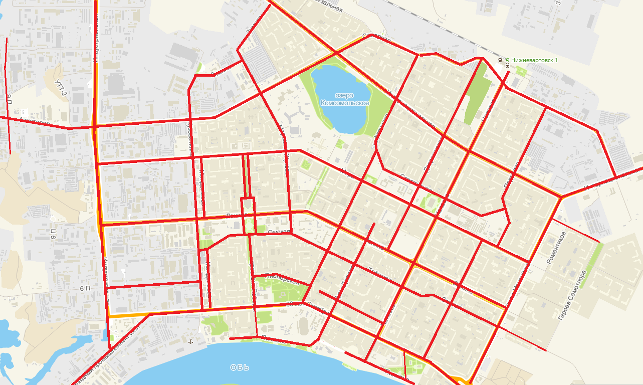 Рисунок 2. Транспортно-планировочный каркас городаТранспортно-планировочный каркас города образован магистральными улицами Индустриальная, Ленина, Чапаева, Интернациональная по которым осуществляется пропуск массовых потоков пассажирского, грузового и легкового автотранспорта.Часть улично-дорожной сети юго-восточной части города Нижневартовска, находящейся в муниципальной собственности.Кроме того, в границах городского округа имеются бесхозные автомобильные дороги (см. таблицу 1.6.3).Таблица 1.6.3. Перечень бесхозяйных автомобильных дорог и проездов, находящихся в границах городского округаДиаграмма №2Таким образом, общая протяженность автомобильных дорог в границах городского округа составляет 174.8 км. При этом необходимо учитывать, что значительная часть грунтовых дорог, используемых, в промышленных зонах для проезда автотранспорта не учтены, ни как муниципальная собственность, ни в числе бесхозяйных автомобильных дорог.Эффективность транспортного обслуживания территории Нижневартовска обусловлена в первую очередь не геометрической формой улично-дорожной сети, а комплексом следующих параметров:размерами сети (протяженностью дорог) и ее связанностью; структурой транспорта;ролью города в региональной системе центров;взаимным расположением жилых территорий, мест приложения труда и "центров притяжения";характером маятниковых миграций населения;плотностью и пропускной способностью улично-дорожной сети;взаимосвязью улично-дорожной сети с размером и плотностью застройки кварталов.Площадь автомобильных дорог, находящихся на содержании муниципальных служб и соответственно в собственности местной власти города Нижневартовска, составляет 1647 тыс. м2. Около 94% автомобильных дорог города имеют усовершенствованный тип дорожной одежды, с асфальтобетонным покрытием, остальные – цементобетонный, щебеночный и грунтовый типы покрытия. В состав конструктивных элементов автомобильных дорог входит дорожное покрытие, обочины, зеленая зона и ливневая канализация. На улично-дорожной сети города имеются элементы обустройства и искусственные сооружения: тротуары, автобусные остановки, урны и скамейки. К искусственным сооружениям относятся 8 автомобильных мостов и 1 пешеходный мост.Все автомобильные дороги города оснащены техническими средствами организации дорожного движения: 92 светофорных объекта, 27098 метра пешеходных направляющих ограждений. На проезжую часть дорог ежегодно наносится 260000 п.м дорожной разметки в соответствии с дислокацией (проектом организации дорожного движения города). Протяженность сетей уличного освещения составляет 250,4 км, светильников – 6930 штук. Отсутствие освещения на отдельных участках улиц города снижает пропускную способность автомобильных дорог, резко увеличивает риск дорожно-транспортных происшествий.По состоянию на 01.01.2015 состояние отдельных элементов транспортной инфраструктуры, относящихся к автомобильному транспорту, характеризуется следующими количественными показателями:площадь внутриквартальных проездов, имеющих усовершенствованное покрытие, составляет 841730 кв. м;площадь тротуаров составляет 255039,97 кв. м;площадь гостевых мест стоянки автотранспорта составляет 196108 кв. м.Решения генерального плана по развитию транспортной инфраструктуры г. Нижневартовска приняты на основе сложившегося транспортного комплекса, направлений социально-экономического развития, предусмотренного в стратегических документах городского округа.Всего на конец расчетного периода (в период 2021 – 2035 гг. включительно) протяженность улично-дорожной сети составит 295,5 км, в том числе по категориям:магистральные улицы общегородского значения регулируемого движения, протяженностью 67,1 км;магистральные улицы районного значения, протяженностью 51,9 км;улицы и дороги местного значения, протяженностью 114,6 км;проезды, протяженностью 60,4 км.Обеспеченность объектами городской инфраструктурыВажными показателями качества жизни населения являются наличие и разнообразие объектов обслуживания, их пространственная, социальная и экономическая доступность.К социальному и культурно-бытовому обслуживанию населения относят сферу услуг - образование, культуру, здравоохранение, социальное обеспечение, физическую культуру, общественное питание, коммунально-бытовое обслуживание. Эффективная работа объектов социального, культурного и бытового обслуживания населения является необходимым условием успешного развития территории.Главной целью формирования и развития системы объектов социального и культурно-бытового обслуживания населения является удовлетворение потребностей населения, создание комфортных условий для жизнедеятельности.Муниципальная образовательная сеть г. Нижневартовска включает в себя образовательные организации различных типов и видов, что обеспечивает право выбора доступных качественных образовательных услуг и удовлетворяет современные запросы потребителей с учетом их интересов и способностей.На территории г. Нижневартовска действуют 45 дошкольных образовательных организаций, проектная мощность которых составляет 11,3 тыс. мест. Загруженность дошкольных образовательных организаций соответствует 152%, т.к. фактически посещают дошкольные образовательные организации – 17 222 тыс. детей.Учащиеся г. Нижневартовска имеют возможность получать общее образование в 34 муниципальных общеобразовательных организациях. Проектная мощность действующих общеобразовательных организаций составляет 29 371 тыс. учащихся.Образование лиц с ограниченными возможностями здоровья и инвалидов является одним из приоритетных направлений деятельности системы образования Российской Федерации. В г. Нижневартовске существует устойчивый и при этом разноплановый запрос на специальное (коррекционное) образование. Для обучения детей с ограниченными возможностями здоровья функционируют 2 специальные (коррекционные) школы регионального значения суммарной проектной мощностью 0,5 тыс. учащихся. На базе 2-х дошкольных образовательных организаций и 10-ти общеобразовательных организаций г. Нижневартовска реализуются образовательные программы общего образования, обеспечивающие совместное обучение инвалидов и лиц, не имеющих нарушений развития с целью обеспечения равного доступа к образованию для всех обучающихся с учетом разнообразия особых образовательных потребностей и индивидуальных возможностей. На территории городского округа в области образования действуют: казенное учреждение Ханты-Мансийского автономного округа - Югры "Нижневартовская общеобразовательная санаторная школа", негосударственное образовательное учреждение «Нижневартовская православная гимназия».На территории г. Нижневартовска функционируют 13 муниципальных организаций дополнительного образования: детские школы искусств, детско-юношеские спортивные школы, центры детского творчества. Фактически в организациях дополнительного образования обучается 23,9 тыс. детей.Систему подготовки специалистов среднего профессионального образования в г. Нижневартовске представляют 9 профессиональных образовательных организаций различных форм собственности: 6 колледжей, 2 техникума, 1 училище. Систему высшего образования в г. Нижневартовске представляют 5 образовательных организаций высшего образования. Крупной из них является государственное образовательной учреждение высшего профессионального образования «Нижневартовский государственный гуманитарный университет», в котором обучаются более 4 тыс. студентов.В систему здравоохранения г. Нижневартовска входят:лечебно-профилактические медицинские организации: больницы, диспансеры, поликлиники, центры;медицинские организации скорой медицинской помощи и переливания крови;организации по надзору в сфере защиты прав потребителей и благополучия человека.На территории муниципального образования действуют учреждения социального обеспечения:дом-интернат для престарелых и инвалидов;центры социальной помощи семье и детям;детский дом;реабилитационные центры для детей и подростков с ограниченными возможностями; комплексный центры социального обслуживания и т.д.Достигнутый уровень обеспеченности населения амбулаторно-поликлиническими учреждениями можно оценить, как достаточно высокий, причем как в сравнении с общероссийской ситуацией, так и в отношении с другими муниципальными образованиями Ханты-Мансийского автономного округа – Югры. Однако уровень обеспеченности стационарной медицинской помощью, оказываемой населению г. Нижневартовска, ниже нормативного.Материально-техническую базу спортивных сооружений составляют: физкультурно-спортивные залы, помещения для физкультурных занятий и тренировок, плавательные бассейны, плоскостные спортивные сооружения и прочие объекты спорта. 167 физкультурно-спортивными зала, 20 бассейнов (с учетом общеобразовательных организаций города), 1 стадион на 5 тысяч зрительских мест, 42 спортивные площадки, 18 футбольных полей, 1 лыжная база "Татра", 2 сооружения для стрелковых видов спорта, крытый тренировочный хоккейный корт.Проектная мощность действующих физкультурно-спортивных залов составляет 45,1 кв. м площади пола. Суммарная мощность плавательных бассейнов составляет 3,1 тыс. кв. м зеркала воды. Суммарная мощность плоскостных сооружений города Нижневартовска составляет 146,9 тыс.кв.м. Количество занимающихся физической культурой и спортом составляет всего 57,7 тыс. жителей.Сфера культуры города Нижневартовска включает: бюджетные учреждения, специализирующиеся на предоставлении культурно-досуговых и культурно-просветительских услуг; услуги по библиотечному обслуживанию населения.На территории города действуют: 3 учреждения культуры клубного типа суммарной мощностью 1,9 тыс. мест; 5 кинотеатров; 2 театра, занимающихся организацией досуга населения. Централизованная библиотечная система включает в себя 18 объектов: 5 детских библиотек, 11 общедоступных библиотек, 2 детско-юношеских. За последние годы наблюдается увеличение количества пользователей библиотеками. Объем совокупного книжного фонда составляет более 500 тыс. единиц хранения.  Развитие музейного дела и сохранение историко-культурного наследия в г. Нижневартовске осуществляется на базе муниципального бюджетного учреждения "Нижневартовский краеведческий музей имени Тимофея Дмитриевича Шуваева".Наиболее крупным учреждением культуры и искусства является муниципальное бюджетное учреждение "Дворец искусств". Ежегодно во Дворце искусств проводится около 450 мероприятий, которые посещают более 200 тысяч горожан. На момент внесения изменений в генеральный план уровень обеспеченности населения города объектами культуры и искусства составляет: - общедоступные библиотеки – 41%;- детские библиотеки – 62,5%;- юношеские библиотеки – 100%;      - учреждения культуры клубного типа – 41%; - театры – более 100%- музеи – 25%;- концертные залы – 100%;- выставочные залы – 100%;- универсальные спортивно-зрелищные залы – 0%.Сводная характеристика объектов инфраструктуры представлена в приложении 1.Системы городской канализации, охват жилого фондаНа территории города Нижневартовска действует полная раздельная система канализации. Отвод хозяйственно-бытовых стоков осуществляется системой самотечно-напорных коллекторов и канализационных насосных станций перекачки на канализационные очистные сооружения (далее по тексту КОС) полной биологической очистки пропускной способностью 103 тыс. м3/сут.Очистные сооружения хозяйственно-бытовой канализации расположены на северо-западной части г. Нижневартовска. После контактных резервуаров очищенные сточные воды с концентрацией загрязнений по показателю БПК (биохимическое потребление кислорода) до 15 мг/л сбрасываются в реку Рязанский Еган и далее в р. Обь. Фактический уровень поступления сточных вод на канализационные очистные сооружения составляет 55-60 тыс. куб. м/сут. с колебанием по месяцам в зависимости от сезона года. Построенный комплекс очистных сооружений базируется на традиционной технологии очистки городских сточных вод. Он представляет собой станцию аэрации, рассчитанную на полную биологическую очистку. В состав сооружений по обработке осадков сточных вод входят аварийные иловые площадки площадью 3,1 га.Технология очистки сточных вод включает в себя следующие этапы:– процеживание через ступенчатые решетки;– задерживание песка в горизонтальных песколовках;– биофлокуляционное осветление в радиальных отстойниках совместно с избыточным активным илом;– биологическая очистка в трехкоридорных аэротенках (12 секций в трех блоках);– осветление во вторичных отстойниках;– обеззараживание очищенных сточных вод хлором в контактных резервуарах;– с 2014 года применяется овицидный препарат для разрушения белка паразитов.В соответствии с существующей технологической схемой, избыточный активный ил из вторичных отстойников по мере нарастания перекачивается насосами в приемную камеру очистных сооружений, смешивается с поступающей сточной водой, проходит решетки, песколовки и осаждается вместе с сырым осадком в четырех первичных радиальных отстойниках.  В г. Нижневартовске довольно разветвленная система перекачки сточных вод, включающая в себя 36 канализационных насосных станций (далее по тексту КНС). Канализационные насосные станции г. Нижневартовска характеризует большая неравномерность притока сточных вод в сутки. На канализационных насосных станциях ГКНС-1а, ГКНС-2, ГКНС-3 и КНС-3 установлено современное импортное насосное оборудование. На остальных насосных станциях установлено отечественное насосное оборудование марок СД (ФГ), и СМ. Все КНС находятся в работоспособном состоянии.В настоящее время большинство КНС г. Нижневартовска включено в автоматизированную систему управления технологическими процессами (АСУ ТП), позволяющую вести оперативный контроль и управлять режимами работы КНС.Вся территория города делится условно на пять бассейнов канализования: Северный, Центральный, Южный, Юго-Западный и Старого Вартовска.Сточные воды от Северного бассейна поступают на ГКНС-3 (ул. Северная) и далее по двум ниткам напорного коллектора, диаметром 700 мм, перекачиваются на КОС.Сточные воды от Центрального бассейна поступают на ГКНС-2 (мкр. 12) и, частично, на РНС-1А (ул. 60 лет Октября) и ГКНС-1А (мкр. 2П). От ГКНС-2 хозяйственно-бытовые стоки по двум напорным коллекторам, диаметром 500 мм, подаются к камере гашения напора в районе кв. Северный и далее по самотечному коллектору поступают в ГКНС-3. Сточные воды от Южного бассейна и частично от Центрального поступают на РНС-1А и далее по двум напорным коллекторам, диаметром 500 мм, подаются к камере гашения напора в районе мкр. П-1 на ул. 60 лет Октября и далее по самотечному коллектору, диаметром 1000 – 1200 мм, поступают в ГКНС-1А. В ГКНС-1А также поступают самотёком хозяйственно-бытовые стоки от Юго-Западного, Западного промышленных узлов, а также, частично, от Центрального и Южного бассейнов канализования. С ГКНС-1А хозяйственно-бытовые стоки по двум ниткам напорного коллектора, диаметром 800 мм и диаметром 700мм подаются на канализационные очистные сооружения. Сточные воды от территории Старого Вартовска системой самотечно-напорных коллекторов и насосных станций перекачки подаются на ГКНС-3. На территории города не канализованная жилая застройка, Северный промышленный узел и частично Западный и Юго-Западный промышленные узлы пользуются выгребами.На территории г. Нижневартовска проложено 133,3 км магистральных канализационных коллекторов, в т.ч. диаметром 600 мм и более – 47,8 км. Протяженность напорных коллекторов составляет - 59,9 км.Данные по канализационно-очистным сооружениям представлены в таблице 1.8.1.Таблица 1.8.1. Данные по канализационно-очистным сооружениямХарактеристика жилищного фонда	Общая площадь жилищного фонда на 2016 составила 5205,3 тыс. кв.м (с учетом бесхозяйного жилищного фонда), в том числе общая площадь многоквартирных домов составила 5091,5 тыс. кв.м, общая площадь объектов индивидуального жилищного строительства – 110,5 тыс. кв.м. Увеличение общей площади жилищного фонда города обусловлено вводом многоквартирных домов и объектов индивидуального жилищного строительства.В городе действует 10 управляющих организаций, 9 товарищества собственников жилья и 1 жилищный кооператив (таблица 1.9.1). В соответствии с требованиями законодательства в городе создано 728 совета многоквартирных домов.Таблица 1.9.1. Перечень управляющих организаций, товариществ собственников жилья, жилищных кооперативов, осуществляющих управление многоквартирными домами на территории города Нижневартовска (по состоянию на 01.01.2017)Данные по ведомственной принадлежности жилого фонда и степени благоустройства представлены в таблице 1.9.2.Таблица 1.9.2. Характеристика жилого фондаЭтажность застройки: Распределение существующего жилищного фонда на 01.10.2017 по виду застройки выглядит следующим образом:Всего домов – 2352 единицы, в том числе:- индивидуальные жилые дома – 47,6% (1119ед.);- многоквартирные жилые дома – 52,4% (1233 ед.).Основная доля существующего жилищного фонда городского округа (около 75%) была построена в период с 1971 по 1995 гг. Это был пиковый период жилищного строительства не только на территории городского округа, но и во всем регионе. Распределение жилищного фонда по строительному материалу стен:- каменные и кирпичные – 9%;- панельные – 75%;- блочные – 11%;- деревянные -2%;- прочие – 3%.Общая площадь, оборудованная одновременно водопроводом, водоотведением (канализацией), отоплением, горячим водоснабжением, газом или напольными электрическими плитами составляет 4562,6 тыс. м2.Общее количество многоквартирных и жилых домов на 01.10.2017 - 1233. Число многоквартирных домов, оборудованных мусоропроводом – всего, 426 ед. с количеством мусоропроводов 1591 единиц (процент домов с мусоропроводами от общего количества составляет - 34,5 %).Охват централизованной канализацией города Нижневартовска составляет 96%.Состояние и перспективы социально-экономического развития и развития производстваПрогноз социально-экономического развития города Нижневартовска на 2018 год и на плановый период 2019 и 2020 годов разработан на основе одобренных Правительством Российской Федерации сценарных условий социально-экономического развития Российской Федерации (далее сценарные условия), исходя из приоритетов и целевых индикаторов социально-экономического развития, сформулированных в Стратегиях социально-экономического развития Ханты-Мансийского автономного округа – Югры и города Нижневартовска на период до 2030 года и задач,  поставленных в посланиях Президента Российской Федерации Федеральному Собранию Российской Федерации.Основные показатели прогноза социально-экономического развития города Нижневартовска на очередной финансовый год и плановый период разработаны в двух вариантах – вариант 1 (базовый) и вариант 2 (целевой).Базовый вариант характеризует развитие экономики в условиях макроэкономической сбалансированности.Целевой вариант предполагает реализацию активной политики, направленной на улучшение инвестиционного климата и создание условий для более устойчивого долгосрочного роста.С учетом сложившихся внешних условий функционирования экономики автономного округа, принимая во внимание прогноз социально-экономического развития Ханты-Мансийского автономного округа – Югры на 2018 год и на плановый период 2019 и 2020 годов, для разработки параметров проекта бюджета города на 2019-2020 годы предлагается использовать первый (базовый) вариант.Промышленное производство. В 2016 году объем отгруженной продукции предприятий промышленного комплекса по крупным и средним предприятиям составил 91 960,3 млн. рублей, индекс промышленного производства – 87,5% к уровню 2015 года. На динамику промышленного производства оказала влияние реорганизация ОАО "Ермаковское" в форме присоединения к АО "Нижневартовское нефтегазодобывающее предприятие", статотчетность которого отнесена на территорию Нижневартовского района. В 2017 году по оценке объем промышленного производства по крупным и средним предприятиям составит 97 790,3 млн. рублей или 99,8% к уровню прошлого года. С учетом мер, направленных на стимулирование производства, в 2020 году по базовому варианту объем промышленной продукции прогнозируется в сумме 104 661,7 млн. рублей, индекс промышленного производства - 99,6%, по целевому варианту 108 397,4 млн. рублей, индекс производства - 101,1% в сопоставимых ценах к предыдущему году. Основу промышленного комплекса по-прежнему будут формировать предприятия сферы добычи полезных ископаемых, на долю которых приходится 56,4% объема отгруженной продукции.Доля обрабатывающих производств – 14,7%, обеспечение электрической энергией, газом и паром – 24,2%, водоснабжение, организация сбора и утилизацию отходов, деятельность по ликвидации загрязнений – 4,7%. Добыча полезных ископаемых. Объем производства по добыче полезных ископаемых в 2017 году по оценке составит 55 182,6 млн. рублей, индекс производства 99,7%. Добыча нефти нефтедобывающими предприятиями планируется в объеме 2 223,8 тыс. тонн или 99,4% к уровню 2016 года. Снижение объемов нефтедобычи обусловлено высоким уровнем обводненности пластов и уменьшением дебита старых скважин ООО "Славнефть-Нижневартовск".В 2018 году добыча нефти по первому варианту составит 2 219,6 тыс. тонн или 99,8% к 2017 году, по второму варианту ожидается рост на 1,9% или до 2 265,4 тыс. тонн. Положительное влияние на динамику нефтедобычи окажет реализация с 2017 года мероприятий по бурению и вводу новых добывающих скважин в ЗАО "Обьнефтегеология".В дальнейшем прогнозируется характерная для последних лет тенденция естественного снижения объемов нефтедобычи с замедлением темпов снижения по базовому варианту с 92,5% в 2019 году до 95,0% в 2020 году, по целевому с 93,7% до 96,9% по годам соответственно.В 2017 году ожидается добыть 101,7 млн. куб. метров газа или 99,8% к уровню предыдущего года.  В 2018 – 2020 годах добыча газа по базовому варианту планируется в объеме 98,9 – 84,7 млн. куб. метров, по целевому варианту 99,8 – 89,8 млн. куб. метров соответственно. Обрабатывающие производства. Объем отгруженной продукции обрабатывающих производств в 2017 году по оценке составит 14 343,3 млн. рублей или 97,9% к уровню 2016 года в сопоставимых ценах. В среднесрочной перспективе планируется дальнейший рост производства в среднем с темпами 100,5% по базовому варианту и 102,1% по целевому варианту в сопоставимых ценах. Объем производства нефтепродуктов по оценке в 2017 году составит 10 127,8 млн. рублей или 101,6% к уровню предыдущего года. На технологических установках ООО "Нижневартовское нефтеперерабатывающее объединение" планируется произвести 568,0 тыс. тонн дизельного топлива, 120,2 тыс. тонн авиационного керосина, или 101,0% и 110,0% к уровню 2016 года соответственно. На развитие нефтепереработки, кроме внешних условий, оказывают влияние производственные циклы и комплекс запланированных ремонтных работ предприятия.В ООО "Нижневартовский газоперерабатывающий комплекс" ожидается выпуск сухого газа в объеме 5 059,4 млн.  куб. метров или 102,3% к уровню предыдущего года, сжиженного газа - 18,1 тыс. тонн или 93,8%, нестабильного газового бензина – 1 333,9 тыс. тонн или 101,3%.Стабильные темпы нефтегазопереработки сохранятся и в прогнозируемом периоде. В 2018 - 2020 годах производство продукции запланировано с темпами 100,3% - 101,3% по первому варианту, 101,8% - 103,4% по второму варианту.Производство готовых металлических изделий в 2017 году по оценке составит 1 286,8 млн. рублей или 93% в сопоставимых ценах к уровню 2016 года. Общий объем выпуска продукции обусловлен производственной необходимостью предприятий нефтегазодобывающего комплекса, являющихся основными потребителями сервисных услуг по ремонту, обработке, покрытию нефтепроводных труб, насосно-компрессорных труб и изготовлению их элементов.  В прогнозируемом периоде средние темпы производства данного вида деятельности планируются на уровне от 99,5% по базовому варианту до 100,6% по целевому варианту.Объем выполненных работ по ремонту и монтажу машин и оборудования в 2017 году оценивается в размере 2 243,7 млн. рублей или 88,3% к предыдущему году с дальнейшим средним темпом производства 99,8% по базовому варианту и 100,4% по целевому варианту в сопоставимых ценах.  Основной объем производства приходится на предоставление услуг по монтажу, ремонту и техническому обслуживанию подъемно-транспортного оборудования, насосов и компрессоров, прочего оборудования и машин нефтегазодобывающих, нефтеперерабатывающих предприятий, а также на объектах нефтесервиса.В 2017 году индекс производства строительных материалов по оценке составит 93,6%, объем отгруженной продукции – 309,8 млн. рублей. В текущем году предполагается произвести 120,9 тыс. куб. метров сборного железобетона (93,6%), 2,7 тыс. куб. метров товарного бетона (67,3%). В последующие годы прогнозируется умеренный рост в производстве строительных материалов в среднем от 101,0% по базовому варианту до 103,6% по целевому варианту. Объем отгруженной продукции в производстве пищевых продуктов в отчетном году по оценке составит 193,3 млн. рублей или 96,3% к уровню предыдущего года в сопоставимых ценах.По оценке в 2017 году темпы производства по видам пищевых продуктов составят: колбасных изделий – 96,0%, хлеба и хлебобулочных изделий – 100,6%, кондитерских изделий – 100,2%, товарной пищевой рыбной продукции -101,7%. Незначительный рост планируется и в последующих годах в среднем от 100,6% по базовому варианту до 101,9% по целевому варианту. Отнесение с 2017 года к малым предприятиям основного производителя пивоваренной продукции ООО "Сибирский пивоваренный завод" привело к отсутствию в текущем году и плановом периоде показателей производства напитков, в том числе пива. В производстве прочих готовых изделий объем отгруженной продукции по оценке в 2017 году составит 9,8 млн. рублей или 90,0% к уровню предыдущего года. Основным объемом продукции по данному виду деятельности является производство изделий медицинской техники, в том числе ортопедических приспособлений и средств реабилитации, которые выпускает Нижневартовский филиал ОАО "Реабилитационно-технический центр". Учитывая узконаправленную специфику предприятия, ориентированную на граждан с ограниченными возможностями, существенного увеличения объемов производства ортопедической обуви в прогнозируемом периоде не ожидается. Объем производства в 2017 году составит 0,83 тыс. пар обуви и увеличится до 0,91-0,96 тыс. пар в 2020 году по вариантам соответственно.Обеспечение электрической энергией, газом и паром. Объем отгруженной продукции по виду деятельности обеспечение электрической энергией, газом и паром по оценке в 2017 году составит 23 652,5 млн. рублей, индекс производства – 101,2%. В среднесрочной перспективе ожидается рост производства с 100,5% - 101,4% в 2018 году до 101,0% - 102,1% в 2020 году по вариантам соответственно.Производство теплоэненергии в 2017 году планируется на уровне 3 007,2 тыс. Гкал или 101,5% к 2016 году. В прогнозируемом периоде с учетом увеличения ввода в эксплуатацию жилых домов предполагается положительная динамика выработки теплоэнергии в среднем с темпами роста 101,0% в год по первому варианту и 102,1% по второму варианту. Производство электрической энергии осуществляется передвижными дизельными электростанциями для обеспечения собственных потребностей предприятий, занимающихся сервисным обслуживанием сферы нефтедобычи в случае отсутствия возможности подключения к внешним источникам.Производство электроэнергии в 2017 году оценивается в размере 41,7 млн. кВт часов, что на 1,0% выше уровня предыдущего года. В последующие годы сохранятся умеренные темпы производства в среднем от 100,7% по первому варианту до 101,2% по второму варианту.Водоснабжение, водоотведение, организация сбора и утилизации отходов, деятельность по ликвидации загрязнений. Объем отгруженной продукции в отчетном году по оценке составит 4 611,9 млн. рублей или 100,1% к уровню предыдущего года в сопоставимых ценах.Основной объем производства приходится на виды деятельности по забору, очистке и распределению воды, сбору и обработке сточных вод, сбору, обработке и утилизация отходов, обработке вторичного сырья (обработка отходов и лома черных металлов), а также предоставлению услуг в области ликвидации последствий загрязнений и удаления отходов.В среднесрочной перспективе ожидается рост производства с 100,8% - 101,6% в 2018 году до 101,9% - 103,0% в 2020 году по вариантам соответственно.ОБЩИЕ ВОПРОСЫ САНИТАРНОЙ ОЧИСТКИАнализ нормативно-правовой базыПравовое регулирование обращения с отходами производства и потребления в городе Нижневартовске осуществляется:- законами и иными нормативными правовыми актами РФ;- законами и иными нормативными правовыми актами ХМАО – Югры;- нормативными правовыми актами органов местного самоуправления.2.1.1.	Законы и нормативные правовые акты РФ	Нормативные правовые акты федерального уровня в соответствии с иерархией права, принятой в РФ, регулируют сферу обращения с отходами в следующей последовательности:- Конституция РФ;- Федеральные законы РФ;- указы и распоряжения президента РФ;- постановления и распоряжения Правительства РФ;- ведомственные акты федеральных органов исполнительной власти.Отдельно стоят нормативные технические документы, не имеющие статуса нормативных правовых актов.Конституцией РФ закреплены основные права и обязанности в области охраны окружающей среды:- «Каждый имеет право на благоприятную окружающую среду, достоверную информацию о ее состоянии и на возмещение ущерба, причиненного его здоровью или имуществу экологическим правонарушением» (ст. 42);- «Каждый обязан сохранять природу и окружающую среду, бережно относиться к природным богатствам» (ст. 58).Основными федеральными законами, регулирующими сферу обращения с отходами, являются:Федеральный закон от 24.06.1998 №89-ФЗ «Об отходах производства и потребления» (89-ФЗ) определяет правовые основы обращения с отходами производства и потребления в целях предотвращения вредного воздействия отходов производства и потребления на здоровье человека и окружающую среду, а также вовлечения таких отходов в хозяйственный оборот в качестве дополнительных источников сырья. 89-ФЗ – основной рамочный закон, регулирующий отношения в области обращения с отходами.Данный ФЗ состоит из 8 глав. В I главе «Общие положения» - 4 статьи:В статье 1 приведены основные термины и определения области ОО. В статье 2 указан предмет регулирования данного ФЗ: это отношения в области обращения с отходами, за исключением радиоактивных, биологических, медицинских отходов, веществ, разрушающих озоновый слой (за исключением случаев, если такие вещества являются частью продукции, утратившей свои потребительские свойства), выбросов вредных веществ в атмосферу и сбросов вредных веществ в водные объекты, отношения с которыми регулируются соответствующим законодательством.В статье 3 определены основные принципы и приоритетные направления государственной политики в области обращения с отходами. Это:охрана здоровья человека, поддержание или восстановление благоприятного состояния окружающей среды и сохранение биологического разнообразия;научно обоснованное сочетание экологических и экономических интересов общества в целях обеспечения устойчивого развития общества;использование наилучших доступных технологий при обращении с отходами;комплексная переработка материально-сырьевых ресурсов в целях уменьшения количества отходов;использование методов экономического регулирования деятельности в области обращения с отходами в целях уменьшения количества отходов и вовлечения их в хозяйственный оборот;доступ в соответствии с законодательством Российской Федерации к информации в области обращения с отходами;участие в международном сотрудничестве Российской Федерации в области обращения с отходами.          Направления государственной политики в области обращения с отходами являются приоритетными в следующей последовательности:максимальное использование исходных сырья и материалов;предотвращение образования отходов;сокращение образования отходов и снижение класса опасности отходов в источниках их образования;обработка отходов;утилизация отходов;обезвреживание отходов.В статье 4 закреплено, что право собственности на отходы определяется в соответствии с гражданским законодательством. Статьей 4.1 приведена классификация отходов по степени негативного воздействия на окружающую среду:I класс - чрезвычайно опасные отходы;II класс - высокоопасные отходы;III класс - умеренно опасные отходы;IV класс - малоопасные отходы;V класс - практически неопасные отходы.Во II главе закреплены полномочия РФ, субъектов РФ, органов местного самоуправления в области ОО.В III главе представлены требования:по лицензированию отдельных видов деятельности в области обращения с отходами;к проектированию, строительству, эксплуатации, реконструкции, консервации и ликвидации предприятий, зданий и иных объектов;к объектам размещения отходов;к обращению с отходами, в том числе отдельными видами отходов;к профессиональной подготовке лиц, допущенных к работам с отходами I-IV класса опасности;трансграничному перемещению отходовВ IV главе представлены основные принципы нормирования, государственного учета и отчетности в области обращения с отходамиВ V главе определены принципы экономического регулирования в области обращения с отходами, основные из которых:плата за НВОС при размещении отходов;утилизационный сбор (касается транспортных колесных средств);нормативы утилизации от использования товаров и экологический сбор.В VI главе определены принципы государственного надзора в области обращения с отходами, необходимость осуществления производственного и возможность проведения общественного контролей в области обращения с отходами.VII главой предусмотрены виды ответственности за нарушение законодательства в области обращения с отходами.В VIII главе представлены заключительные и переходные положения.В прочих ФЗ, касающихся охраны окружающей среды и регулирования хозяйственной и иной деятельности, так или иначе связанной с обращением с отходами, также изложены некоторые положения, регулирующие сферу обращения с отходами. Из них:1. Федеральный закон от 10.01.2002 №7-ФЗ «Об охране окружающей среды» предусматривает необходимость разработки нормативов образования отходов и лимитов на их размещение, устанавливает общие принципы безопасного обращения с отходами, необходимость государственного надзора и учета и прочие требования.2. Федеральный закон от 04.05.1999 №96-ФЗ «Об охране атмосферного воздуха» регламентирует требования к предотвращению вредного воздействия на атмосферный воздух отходов производства и потребления при их хранении, захоронении и обезвреживании (ст. 18).3. Земельный кодекс Российской Федерации (Федеральный закон от 25.10.2001 №136-ФЗ) в статье 13 обязывает землепользователей защищать земли от захламления отходами производства и потребления, загрязнения.4. Федеральный закон от 30.03.1999 №52-ФЗ «О санитарно-эпидемиологическом благополучии населения» регламентирует санитарные требования (ст. 22) к порядку, условиям и способам сбора, использования, обезвреживания, транспортировке, хранению и захоронению отходов производства и потребления, которые также должны устанавливаться местными органами самоуправления и иметь санитарно-эпидемиологическое заключение о соответствии указанного порядка санитарным правилам.5. Федеральный закон от 06.10.2003 №131-ФЗ «Об общих принципах организации местного самоуправления в Российской Федерации» разграничивает полномочия органов местного самоуправления в сфере обращения с отходами.6. Закон РФ от 21.02.1992 №2395-1 «О недрах» регламентирует общие требования к обращению с отходами добычи и обогащения полезных ископаемых, а также использованию искусственных и естественных полостей, выемок недр для целей хранения и захоронения отходов.7. Кодексом РФ об административных правонарушениях (Федеральный закон от 30.12.2001№195-ФЗ), Уголовным кодексом Российской Федерации (Федеральный закон от 13.06.1996 №63-ФЗ) установлены различные меры ответственности за нарушение требований законодательства в области обращения с отходами.8. Федеральный закон от 23.11.1995 №174-ФЗ «Об экологической экспертизе» устанавливает необходимость прохождения государственной экологической экспертизы проектной документации объектов, связанных с размещением и обезвреживанием отходов I-V класса опасности, проектов ликвидации горных выработок с использованием отходов производства черных металлов IV и V классов опасности (ст. 10).9. Федеральный закон от 04.05.2011 №99-ФЗ «О лицензировании отдельных видов деятельности» устанавливает необходимость лицензирования отдельных видов деятельности в области обращения с отходами.Подзаконными и ведомственными нормативными актами регулируются отдельные вопросы области обращения с отходами. Ниже представлены основными нормативные акты, регулирующие рамочные требования в области обращения с отходами.Отнесение отходов к конкретному классу опасности, паспортизация отходов:- «О порядке проведения паспортизации отходов I-IV классов опасности», утв. постановлением Правительства РФ от 16.08.2013 №712;- Критерии отнесения отходов к I - V классам опасности по степени негативного воздействия на окружающую среду, утвержденные приказом Минприроды России от 04.12.2014 №536;- СП 2.1.7.1386-03 "Санитарные правила по определению класса опасности токсичных отходов производства и потребления", утвержденные постановлением Главного государственного санитарного врача РФ от 16.06.2003 №144;- Методические рекомендации 2.1.7.2297-07 «Обоснование класса опасности отходов производства и потребления по фитотоксичности», введены Главным государственным санитарным врачом РФ 10.10.2007;- Методические рекомендации 2.1.7.2279-07 «Экспресс-оценка токсичности отходов производства и потребления на культуре клеток млекопитающих», введены Главным государственным санитарным врачом РФ от 24.09.2007.Лицензирование деятельности по обращению с отходами- Постановление Правительства РФ от 03.10.2015 №1062 "О лицензировании деятельности по сбору, транспортированию, обработке, утилизации, обезвреживанию, размещению отходов I - IV классов опасности";- О лицензировании деятельности по заготовке, хранению, переработке и реализации лома черных и цветных металлов, утв. Постановлением Правительства РФ от 12.12.2012 №1287.Требования к объектам размещения отходов- СанПиН 2.1.7.1322-03 «Гигиенические требования к размещению и обезвреживанию отходов производства и потребления», утв. постановлением Главного государственного санитарного врача РФ от 30.04.2003 №80;- СП 2.1.7.1038-01 «Гигиенические требования к устройству и содержанию полигонов для твердых бытовых отходов», утв. постановлением Главного государственного санитарного врача РФ от 30.05.2001 №16;- Инструкция по проектированию, эксплуатации и рекультивации полигонов для твердых бытовых отходов, утв. постановлением Минстроя России от 05.11.1996;- Правила инвентаризации объектов размещения отходов, утв. приказом Минприроды России от 25.02.2010 №49;- Предельное содержание токсичных соединений в промышленных отходах в накопителях, расположенных вне территории предприятия (организации), утв. приказом Главного государственного санитарного врача СССР от 19.11.1985 №4015-85.Требования к обращению с отдельными видами отходов и вторичного сырья- Технический регламент Таможенного Союза «О требованиях к смазочным материалам, маслам и специальным жидкостям» (ТР ТС 030/2012), принят Решением Совета Евразийской экономической комиссии от 20.07.2012 №59;- Порядок сбора, приемки и переработки лома и отходов драгоценных металлов и драгоценных камней, утв.  постановлением Правительства РФ от 25.06.1992 №431;- Правила обращения с ломом и отходами цветных металлов и их отчуждения, утв. постановлением Правительства РФ от 11.05.2001 №370;- Правила обращения с ломом и отходами черных металлов и их отчуждения, утв. постановлением Правительства РФ от 11.05.2001 №369; - СП от 22.01.1982 №2524-82 "По сбору, хранению, транспортировке и первичной обработке вторичного сырья";- Правила обращения с отходами производства и потребления в части осветительных устройств, электрических ламп, ненадлежащие сбор, накопление, использование, обезвреживание, транспортирование и размещение которых может повлечь причинение вреда жизни, здоровью граждан, вреда животным, растениям и окружающей среде, утв. постановлением Правительства РФ от 03.09.2010 №681.Требования к транспортированию отходов I-IV класса опасности- Правила перевозок грузов автомобильным транспортом, утв. постановлением Правительства РФ от 15.04.2011 №272;- РД 3112199-0199-96 "Руководство по организации перевозок опасных грузов автомобильным транспортом";- Правила безопасности при перевозке опасных грузов железнодорожным транспортом, утв. постановлением Госгортехнадзора РФ от 16.08.1994 №50.Трансграничное перемещение отходовПостановление Правительства РФ от 17.07.2003 №442 «О трансграничном перемещении отходов».Разработка и утверждение нормативов образования отходов и лимитов на их размещение- Порядок разработки и утверждения нормативов образования отходов и лимитов на их размещение, утв. приказом Минприроды России от 25.02.2010 №50;- Методические указания по разработке проектов нормативов образования отходов и лимитов на их размещение, утв. Приказ Минприроды России от 05.08.2014 №349.Учет и отчетность в области обращения с отходами- Порядок учета в области обращения с отходами, утв. приказом Минприроды России от 01.09.2011 №721;- Порядок представления и контроля отчетности об образовании, использовании, обезвреживании и размещении отходов (за исключением статистической отчетности), утв. приказом Минприроды России от 16.02.2010 №30;- Статистический инструментарий для организации Федеральной службой по надзору в сфере природопользования федерального статистического наблюдения за отходами производства и потребления, утв. приказом Росстата от 10.08.2017 №529;- Об организации работ по осуществлению федерального статистического наблюдения по форме №2-ТП (отходы) и формированию официальной статистической информации (с изменениями на 20 ноября 2012 года), утв. приказом Росприроднадзора от 14.11.2011 №828.Государственный кадастр отходов- Порядок ведения государственного кадастра отходов, утв. приказом Минприроды России от 30.09.2011 №792;- Приказ Росприроднадзора от 22.05.2017 г. №242 "Об утверждении федерального классификационного каталога отходов";- Приказы Росприроднадзора о внесении/исключении объектов размещения отходов в ГРОРО.Плата за негативное воздействие при размещении отходов- Постановление Правительства РФ от 03.03.2017 №255 «Об исчислении и взимании платы за негативное воздействие на окружающую среду»;- Постановление Правительства РФ от 13.09.2016 №913 «О ставках платы за негативное воздействие на окружающую среду и дополнительных коэффициентах»;- Приказ Минприроды России от 09.01.2017 №3 «Об утверждении Порядка представления декларации о плате за негативное воздействие на окружающую среду и ее формы».Утилизационный сбор- Об утилизационном сборе в отношении колесных транспортных средств, утв.  постановлением Правительства РФ от 30.08.2012 №870;- Об утилизационном сборе в отношении колесных транспортных средств и шасси и о внесении изменений в некоторые акты Правительства Российской Федерации, утв. постановлением Правительства РФ от 26.12.2013 №1291;- Правила предоставления субсидий из федерального бюджета организациям и индивидуальным предпринимателям на возмещение затрат в связи с осуществлением ими деятельности по обращению с отходами, образовавшимися в результате утраты колесными транспортными средствами и шасси, в отношении которых уплачен утилизационный сбор, своих потребительских свойств, утв. постановлением Правительства РФ от 20.06.2013 №520.Государственный надзор в области обращения с отходами- О федеральном государственном экологическом надзоре, утв. постановлением Правительства РФ от 08.05.2014 №426.Производственный контроль в области обращения с отходами- Приказ Минприроды России от 04.03.2016 №66 «О Порядке проведения собственниками объектов размещения отходов, а также лицами, во владении или в пользовании которых находятся объекты размещения отходов, мониторинга состояния и загрязнения окружающей среды на территориях объектов размещения отходов и в пределах их воздействия на окружающую среду» (Зарегистрировано в Минюсте России 10.06.2016 №42512);- Методические рекомендации по организации проведения и объему лабораторных исследований, входящих в комплекс мероприятий по производственному контролю над обращением с отходами производства и потребления, утв. постановлением Главного государственного санитарного врача РФ от 26.06.2003 №17ФЦ/3329.Ресурсосбережение при обращении с отходами- ГОСТ Р 52108-2003 Ресурсосбережение. Обращение с отходами. Основные положения, введен постановлением Госстандарта России от 3.07.2003 №236-ст;- ГОСТ Р 51769-2001 Ресурсосбережение. Обращение с отходами. Документирование и регулирование деятельности по обращению с отходами производства и потребления. Основные положения, введен постановлением Госстандарта России от 28.06.2001 №251-ст;- ГОСТ Р 52106-2003 Ресурсосбережение. Общие положения, введен постановлением Госстандарта России от 3.07.2003 №236-ст;- ГОСТ Р 54529-2011 (ЕН 13193:2000) Ресурсосбережение. Упаковка в окружающей среде. Термины и определения, введен приказом Федерального агентства по техническому регулированию и метрологии от 28.11.2011 №608-ст;- ГОСТ Р 55832-2013 Ресурсосбережение. Наилучшие доступные технологии. Экологически безопасная ликвидация отработанных масел, введен приказом Федерального агентства по техническому регулированию и метрологии от 22.11.2013 №1769-ст;- ГОСТ Р 53692-2009 Ресурсосбережение. Обращение с отходами. Этапы технологического цикла отходов Приказом Федерального агентства по техническому регулированию и метрологии от 15.12.2009 №1092-ст, введен Приказом Федерального агентства по техническому регулированию и метрологии от 15.12.2009 №1009-ст;- ГОСТ Р 53744-2009 (ЕН 13427:2004) Ресурсосбережение. Упаковка. Требования к применению европейских стандартов в области упаковки и упаковочных отходов;- ГОСТ Р 54530-2011 (ЕН 13432:2000) Ресурсосбережение. Упаковка. Требования, критерии и схема утилизации упаковки посредством компостирования и биологического разложения, введен Приказом Федерального агентства по техническому регулированию и метрологии от 28.11.2011 №609-ст.Нормативные правовые акты ХМАО-ЮгрыВ соответствии со ст. 6 ФЗ «Об отходах производства и потребления», с учетом внесенных изменений Федеральными законами от 29.12.2014 №458-ФЗ, от 29.12.2015 №404-ФЗ, от 31.12.2017 №503-ФЗ к полномочиям субъектов РФ в области обращения с отходами относятся: - проведение мероприятий по предупреждению и ликвидации чрезвычайных ситуаций природного и техногенного характера, возникших при осуществлении деятельности в области обращения с отходами;- разработка, утверждение и реализация региональных программ в области обращения с отходами, в том числе с твердыми коммунальными отходами, участие в разработке и выполнении федеральных программ в области обращения с отходами;- участие в проведении государственной политики в области обращения с отходами на территории соответствующего субъекта РФ;- принятие в соответствии с законодательством РФ законов и иных нормативных правовых актов субъектов РФ, в том числе устанавливающих правила осуществления деятельности региональных операторов, контроль за их исполнением;- осуществление государственного надзора в области обращения с отходами на объектах хозяйственной и (или) иной деятельности, подлежащих региональному государственному экологическому надзору;- участие в организации обеспечения доступа к информации в области обращения с отходами;- установление нормативов образования отходов и лимитов на их размещение, порядка их разработки и утверждения применительно к хозяйственной и (или) иной деятельности юридических лиц и индивидуальных предпринимателей (за исключением субъектов малого и среднего предпринимательства), в процессе которой образуются отходы на объектах, подлежащих региональному государственному экологическому надзору;- осуществление приема отчетности об образовании, утилизации, обезвреживании, о размещении отходов, представляемой в уведомительном порядке субъектами малого и среднего предпринимательства, в процессе хозяйственной и (или) иной деятельности которых образуются отходы на объектах, подлежащих региональному государственному экологическому надзору, и установление порядка ее представления и контроля;- установление порядка ведения регионального кадастра отходов;- определение в программах социально-экономического развития субъектов РФ прогнозных показателей и мероприятий по сокращению количества твердых коммунальных отходов, предназначенных для захоронения;- утверждение предельных тарифов в области обращения с твердыми коммунальными отходами;- утверждение инвестиционных программ операторов по обращению с твердыми коммунальными отходами, осуществляющих регулируемые виды деятельности в области обращения с твердыми коммунальными отходами;- утверждение производственных программ операторов по обращению с твердыми коммунальными отходами, осуществляющих регулируемые виды деятельности в области обращения с твердыми коммунальными отходами;- установление нормативов накопления твердых коммунальных отходов;- организация деятельности по накоплению (в том числе раздельному накоплению), сбору, транспортированию, обработке, утилизации, обезвреживанию и захоронению твердых коммунальных отходов;- утверждение порядка накопления твердых коммунальных отходов (в том числе их раздельного накопления);- регулирование деятельности региональных операторов, за исключением установления порядка проведения их конкурсного отбора;- разработка и утверждение территориальной схемы обращения с отходами, в том числе с твердыми коммунальными отходами;- утверждение методических указаний по разработке проектов нормативов образования отходов и лимитов на их размещение применительно к хозяйственной и (или) иной деятельности индивидуальных предпринимателей, юридических лиц (за исключением субъектов малого и среднего предпринимательства), в процессе которой образуются отходы на объектах, подлежащих региональному государственному экологическому надзору.Ниже представлены нормативные правовые акты ХМАО - Югры, регулирующие сферу обращения с отходами в округе:- Закон ХМАО-Югры от 18.04.2007 №31-оз «О регулировании отдельных вопросов в области охраны окружающей среды в Ханты-Мансийском автономном округе – Югре». Закрепляет полномочия Правительства ХМАО - Югры в области обращения с отходами;- Закон ХМАО - Югры от 11.06.2010 №102-оз «Об административных правонарушениях» определяет меру административной ответственности граждан, должностных и юридических лиц в части обращения с отходами;- Распоряжение Правительства ХМАО - Югры от 10.04.2007 №110-рп «О Концепции экологической безопасности Ханты-Мансийского автономного округа - Югры на период до 2020 года»;- Постановление Правительства ХМАО- Югры от 03.06.2011 №191-п «О Концепции обращения с отходами производства и потребления в Ханты-Мансийском автономном округе - Югре на период до 2020 года»;- Распоряжение Правительства ХМАО-Югры от 30.09.2011 №543-рп «О плане основных мероприятий по реализации Концепции обращения с отходами производства и потребления в Ханты-Мансийском автономном округе - Югре на период до 2020 года».- Концепция определяет основные цели, задачи, направления охраны окружающей среды и обеспечения экологической безопасности ХМАО - Югры на долгосрочный период.Распоряжение Правительства ХМАО - Югры от 20.02.2015 №66-рп «О плане мероприятий («дорожной карте») по реализации в Ханты-Мансийском автономном округе - Югре Федерального закона от 24.06.1998 №89-ФЗ «Об отходах производства и потребления» определяет механизмы реализации соответствующих мероприятий, ответственных исполнителей и сроки реализации по следующим направлениям:- организационные мероприятия;- в сфере регулирования деятельности по обращению с отходами;- в сфере нормирования, государственного учета и отчетности в области обращения с отходами.Постановление Правительства ХМАО - Югры от 29.11.2007 №294-п «О Порядке ведения регионального кадастра отходов» Определяет основные требования к организации и ведению регионального кадастра отходов производства и потребления, в том числе твердых коммунальных отходов, образующихся в автономном округе.Приказ Службы по контролю и надзору в сфере охраны окружающей среды, объектов животного мира и лесных отношений ХМАО - Югры от 31.05.2016 №37-нп «О Порядке разработки и утверждения нормативов образования отходов и лимитов на их размещение применительно к хозяйственной и (или) иной деятельности юридических лиц и индивидуальных предпринимателей (за исключением субъектов малого и среднего предпринимательства), в процессе которой образуются отходы на объектах, подлежащих региональному государственному экологическому надзору», устанавливает требования для юридических лиц и индивидуальных предпринимателей (за исключением субъектов малого и среднего предпринимательства), в результате хозяйственной и иной деятельности которых образуются отходы на объектах, подлежащих региональному государственному экологическому надзору к подготовке и представлению документов и материалов для утверждения предельно допустимых количеств отходов конкретного вида, направляемых на размещение в конкретных объектах хранения отходов и объектах захоронения отходов с учетом экологической обстановки на территории, на которой расположены такие объекты. Распоряжение Правительства Ханты-Мансийского автономного округа - Югры от 21.10.2016 №559-рп «О Территориальной схеме обращения с отходами, в том числе с твердыми коммунальными отходами, в Ханты-Мансийском автономном округе - Югре и признании утратившими силу некоторых распоряжений Правительства Ханты-Мансийского автономного округа - Югры».Анализ действующих целевых программ в области обращения с отходами	Ситуация в сфере обращения с отходами на территории округа остается достаточно неблагополучной из-за следующих основных причин:- низкой доли обеспеченности населенных пунктов санитарными объектами размещения твердых коммунальных отходов и наличия многочисленных свалок отходов;- эксплуатации действующих ОРО с нарушением требований природоохранного и санитарно-эпидемиологического законодательства;- недостаточной организации раздельного сбора ТКО и отсутствии объектов по обработке и утилизации отходов различных категорий, являющихся вторичным сырьем;- ограниченности бюджетных ресурсов.С 2011 года на территории ХМАО - Югры началось активное развитие системы обращения с отходами, которое основывается на действии следующих стратегических региональных нормативных актов: - Концепция обращения с отходами производства и потребления в ХМАО - Югре на период до 2020 года;- Территориальная схема обращения с отходами, в том числе с твердыми коммунальными отходами, в Ханты-Мансийском автономном округе – Югре;- Стратегия социально-экономического развития ХМАО - Югры до 2020 года и на период до 2030 года;- Государственная программа «Обеспечение экологической безопасности в ХМАО - Югре в 2014-2020 годах».Все   вышеперечисленные программы нацелены на решение основных проблем в области обращения с отходами в округе.Анализ документов территориального планированияВ рамках разработанных документов территориального планирования предусмотрены мероприятия по развитию системы водоотведения и очистки сточных вод, по удалению отходов.Таблица 2.3.1. Анализ содержания документов территориального планирования в части обращения с отходамиГенеральный план и проекты детальной планировки города Нижневартовска ограничивается укрупненным расчетом объемов образования ТКО и описанием принятой системы сбора, транспортирования и захоронения отходов.Перспективные мероприятия по обращению с отходами не указаны, либо определены в общих тезисах.Генеральным планом на расчетный срок предусмотрено сохранение существующей централизованной схемы водоотведения, согласно которой отвод хозяйственно-бытовых сточных вод обеспечивается самотечными и напорными коллекторами на проектируемые, реконструируемые и существующие КНС и далее по системе напорных коллекторов на КОС с последующим сбросом очищенных сточных вод в реку Рязанский Еган и далее в р. Обь. При этом предложено расширение площади охвата централизованной системы водоотведения за счет: включения в нее микрорайонов нового жилищного строительства; строительства канализационных сетей в не канализованных частях города, что позволит добиться 100% системой канализации населения города.Анализ разработанных ранее проектов по санитарной очистке территории	Основными мероприятиями по поддержанию санитарно-эпидемиологического благополучия территории муниципального образования является организация системы санитарной очистки, которая должна осуществляться в соответствии с требованиями Правил благоустройства территории города Нижневартовска, утвержденных решением Думы города Нижневартовска от 29.04.2016 №1023, а также согласно Генеральной схеме санитарной очистки от 01.06.2009 №761.В рамках работ Генеральной схемы были разработаны мероприятия в отношении следующих видов отходов:- твердые бытовые отходы (ТБО) от населения, объектов городской инфраструктуры, промышленных предприятий;- крупногабаритные отходы от населения и объектов городской инфраструктуры;- опасные отходы – фракции ТБО высокого класса опасности: в основном ртутные приборы и элементы питания и др.;- строительные отходы – отходы от сноса зданий;- медицинские отходы – отходы медицинских учреждений;- снеговые отходы;- отходы от водоподготовки, обработки сточных вод и использования воды;- отходы сельскохозяйственного и животного происхождения;- предложения к раздельному сбору;- предложения к организации мусоросортировочного комплекса для города Нижневартовска.В раках выполнения Генеральной схемы санитарной очистки от 01.06.2009 были реализованы следующие мероприятия:Как видно из отчетов предприятий мероприятия, запланированные Генеральной схеме санитарной очистки от 01.06.2009 №761 выполнялись должным образом. Организационная система управления В системе санитарной очистки территории г. Нижневартовск заняты следующие структуры: 1. Администрация г. НижневартовскаЗаконом ХМАО-Югры №79-оз от 17.11.2016 органы местного самоуправления наделены следующими отдельными государственными полномочиями:- утверждение порядка сбора твердых коммунальных отходов (в том числе их раздельного сбора);- контроль за исполнением правил осуществления деятельности региональных операторов по обращению с твердыми коммунальными отходами; - организация деятельности по сбору (в том числе раздельному сбору), транспортированию, обработке, утилизации, обезвреживанию и захоронению твердых коммунальных отходов;- установление нормативов накопления твердых коммунальных отходов.Организация деятельности по сбору (в том числе раздельному сбору), транспортированию твердых коммунальных отходов отнесена к полномочиям управления по природопользованию и экологии администрации города (постановление администрации города от 31.01.2017 №74-р).Департамент жилищно-коммунального хозяйства администрации города организует сбор и вывоз твердых коммунальных отходов через управляющие компании.2. Организации, в управлении которых находится многоквартирный жилой фонд (заключение договоров с подрядными организациями на выполнение работ по санитарному содержанию жилищного фонда, осуществление начисления, сбора платежей за коммунальные услуги, оплата подрядным организациям, обеспечение уборки придомовой территории). 3. Территориальное управление Роспотребнадзора (надзор за соблюдением требований санитарного законодательства); 4. Организации – исполнители работ по санитарной очистке.Санитарную очистку территорий г. Нижневартовск осуществляют следующие специализированные организации:4.1. Сбор и транспортировка ТКО:Утилизация и захоронение отходов производства и потребления - полигон ООО «Коммунальник».4.2. Содержание и уборку улиц, дорог, тротуаров Летнюю и зимнюю уборку улично-дорожной сети города осуществляет МУП г.Нижневартовска "Специализированное автотранспортное управление".4.3. На базе учреждений Казенное учреждение Ханты – Мансийского автономного округа – Югры «Нижневартовский противотуберкулезный диспансер», Бюджетное учреждение Ханты-Мансийского автономного округа - Югры «Нижневартовская окружная клиническая детская больница» организован сбор и самостоятельное термическое обезвреживание медицинских отходов, образующихся от лечебно-профилактический учреждений.Сбором, транспортированием и обезвреживанием медицинских отходов на территории города занимается ОАО «Гордезстанция», которое и обслуживает все ЛПУ.4.4. Сбор, транспортирование и обезвреживание отработанных ртутьсодержащих ламп:Утилизацией   ртутных ламп занимается ООО «Коммунальник», установка ДЛЯ разделения компонентов ртутьсодержащих люминесцентных ламп и приборов «Экотром-2».4.5. Сбор, транспортирование вторсырья и опасных отходовПеречень организаций, вовлеченных в сбор и использование вторичных ресурсов:Тарифная политикаТарифы на утилизацию (захоронение) ТБО устанавливаются субъектом Федерации – Региональной службой по тарифам ХМАО-Югры (РСТ). Расчет регулируемых тарифов осуществляется в соответствии с Приказом Федеральной антимонопольной службы от 21.11.2016 №1638/16 "Об утверждении Методических указаний по расчету регулируемых тарифов в области обращения с твердыми коммунальными отходами". Материалы по расчёту тарифов согласовываются с органами местного саморегулирования, и орган местного самоуправления свои предложения по размеру тарифов направляет в РСТ.На период размещения снега предприятие представляет расчёты в администрацию города на рассмотрение. В связи с тем, что тариф на данный вид услуг не регулируется, тариф рекомендуется для применения.Таким образом, основные аспекты обращения с отходами в городе Нижневартовске на сегодняшний день уже регулируются тарифами. Однако совершенствование системы обращения с отходами приведет к изменению себестоимости отдельных работ, в связи с чем потребуется корректировка установленных тарифов.Тарифы устанавливаются в одинаковом размере для всех категорий потребителей. На территории города по санитарной очистке установлены следующие тарифы:тарифы на утилизацию (захоронение) твёрдых бытовых отходов;тарифы на водоотведение;тарифы на вывоз жидких бытовых отходов;стоимость приема и размещения снега.2.6.1.	тарифы в области обращения с ТКО	Согласно приказу Региональной службы по тарифам Ханты-Мансийского автономного округа – Югры от 30.11.2017 №146-нп установлены предельные тарифы на услуги по захоронению твердых коммунальных отходов, оказываемые операторами по обращению с твердыми коммунальными отходами. Тарифы, установленные для ООО «Коммунальник» приведены в таблице 2.6.1.Таблица 2.6.1. Предельные тарифы на регулируемые виды деятельности в области обращения с твердыми коммунальными отходамиУтвержденные приказом Региональной службы по тарифам Ханты-Мансийского автономного округа – Югры от 07.12.2017 №160-нп тарифы на водоотведение для муниципального унитарного предприятия города Нижневартовска «Горводоканал» приведены в таблице 2.6.2.Таблица 2.6.2. Тарифы на водоотведение для Муниципального унитарного предприятия города Нижневартовска «Горводоканал»СИСТЕМА ОБРАЩЕНИЯ С ТВЕРДЫМИ КОММУНАЛЬНЫМИ ОТХОДАМИ	Номенклатура твердых коммунальных отходов	К твердым коммунальным отходам (ТКО) относятся отходы, образующиеся в жилых и общественных зданиях, торговых, зрелищных, спортивных и других предприятиях (включая отходы от текущего ремонта квартир), отходы от отопительных устройств местного отопления, смет, опавшие листья, собираемые с дворовых территорий, и крупногабаритные отходы. Такое определение соответствует зарубежному термину «твердые муниципальные отходы» (Municipal Solid Waste).ТКО классифицируют по источникам образования, по морфологическому составу, по степени опасности, по направлениям переработки и т.д. Юридической основой для классификации ТКО служит Федеральный классификационный каталог отходов (ФККО), который классифицирует отходы по происхождению, агрегатному состоянию и опасности.К твердым коммунальным отходам, включая крупногабаритные отходы, относятся:- отходы из жилищ несортированные (исключая крупногабаритные);- отходы из жилищ крупногабаритные, в т. ч. предметы мебели, холодильники, стиральные и швейные машины, иная крупногабаритная бытовая техника и др.;- мусор от офисных и бытовых помещений организаций несортированный (исключая крупногабаритный);- отходы (мусор) от уборки территории и помещений объектов оптово- розничной торговли продовольственными и промышленными товарами;- отходы (мусор) от уборки территории и помещений учебно-воспитательных учреждений;- отходы (мусор) от уборки территории и помещений культурно-спортивных учреждений и зрелищных мероприятий;- отходы кухонь и предприятий общественного питания;- иные виды коммунальных отходов, подобных коммунальным на производстве, отходы при предоставлении услуг населению.Исследуемые виды отходов образуются в жилых и общественных зданиях, торговых, зрелищных, спортивных и других предприятиях (включая отходы от текущегоремонта квартир), отходы от отопительных устройств местного отопления, смет, опавшие листья, собираемые с дворовых территорий, и крупногабаритные отходы, кроме того к ТКО относятся отходы образующиеся в результате жизнедеятельности сотрудников на территориях промышленных предприятий.Количество образования отходов изменяется в зависимости от благоустройства зданий (система отопления, наличие квартирных плит, водопровода и канализации), наличия раздельного сбора отдельных составляющих отходов (пищевых отходов, макулатуры и т.д.) и местных условий.При центральном отоплении и использовании газа или электроэнергии для приготовления пищи отходы от сжигания топлива (золы) в квартирах полностью отсутствуют. Вместе с тем исключается возможность сжигания горючей части отходов (бумага, картон, древесина и т.п.). Это увеличивает объем отходов и уменьшает их среднюю плотность.Отсутствие канализации приводит к увлажнению и повышению средней плотности и общей массы твердых отходов. Наличие канализации позволяет сбрасывать некоторую часть отходов через санитарные приборы, устраняя повышение влажности отходов и приводя к уменьшению массы отходов и их средней плотности.Рост обеспеченности бумагой и упаковочными материалами (наличие фабричной и торговой упаковки товаров) приводит к увеличению содержания упаковочных материалов в отходах, значительному повышению их объема и снижению средней плотности при незначительном увеличении общей массы.При сборе отдельных составляющих в качестве вторичного сырья (пищевых отходов, бумаги, металла и пр.) соответственно снижается количество вывозимых отходов.Климатические и местные условия оказывают влияние на количество образования ТКО в связи с различной продолжительностью отопительного периода (от 150 дней в южной зоне до 300 дней в северной), периода подметания дворов и тротуаров (от 150 дней в северной зоне до 300 дней в южной), озелененности микрорайонов, а также потреблением населением овощей и фруктов.В таблице 3.1.1 представлены исследуемые отходы с разбивкой по видам и классам опасности отходов. Наименование отходов и коды ФККО приведены согласно Федеральному классификационному каталогу отходов, утв. приказом Росприроднадзора от 22.05.2017 №242.Анализируемые отходы с разбивкой по видам и классам опасности отходов по всем образователям ТКО.Таблица 3.1.1. Анализируемые отходы с разбивкой по видам и классам опасности отходов по всем образователям ТКОНормы накопления и морфологический состав ТКОПо результатам работ, проведенных в рамках государственного контракта от 26.08.2016 №569К/16 на выполнение научно-исследовательских работ по разработке Территориальной схемы обращения с отходами Ханты-Мансийского автономного округа – Югры Департаментом промышленности  Ханты-Мансийского автономного округа – Югры для муниципальных образований 2 зоны деятельности регионального оператора, включающей г. Сургут, г. Нижневартовск, г. Лангепас, г. Мегион, г. Покачи, г. Радужный, г. Когалым, Березовский район, Белоярский район, Сургутский район, Нижневартовский Постановлением администрации города Нижневартовска от 19.01.2018 №56 установлены следующие нормативы.Таблица 3.2.1. Нормативы накопленияАнализ морфологического состава отходов приведен на основании работы по теме: определение дифференцированных нормативов накопления твердых коммунальных отходов для муниципальных образований Ханты-Мансийского Автономного Округа – Югры», выполненного специалистами ООО «СК «Гидрокор» в 2016 году.Морфологический состав ТКО на территории города Нижневартовска представлен в таблице 3.2.2.Таблица 3.2.2. Морфологический состав ТКОУсредненный морфологический состав твердых коммунальных отходов 1-й зоны деятельности регионального оператора представлен на рис. 3.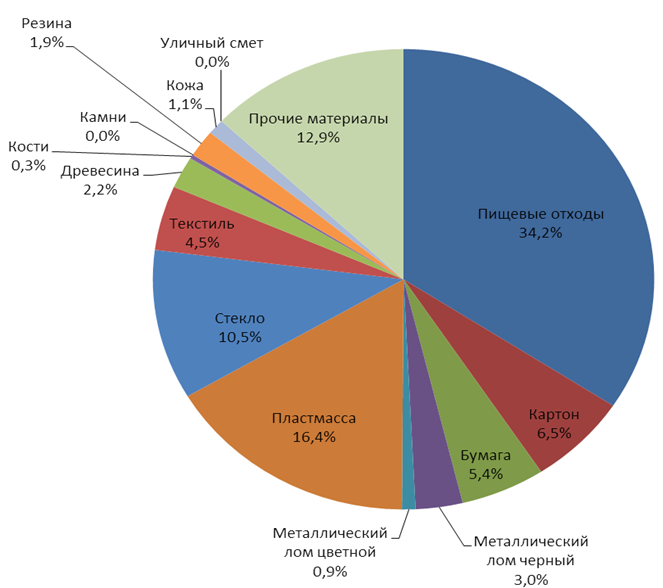 Рисунок 3. Усредненный морфологический состав отходов 1-й зоны деятельности регионального оператораКак следует из диаграммы, значительную часть из всей массы твердых коммунальных отходов составляют пищевые отходы.Содержание отходов, обладающих ресурсным потенциалом составляет в среднем 42% (пластмасса, бумага, картон, стекло, металлы).Таким образом, общее содержание компонентов, обладающих материальным ресурсным потенциалом (могут быть переработаны с получением вторичных материалов и товаров – макулатура, полимеры, металлы, стекло) в – 42%. Отходы, отнесенные к категории «Пластмасса» -  16,4 %, представлены в основном прозрачными и цветными пленками и в значительной степени загрязнены.Дифференцирование стекла (10,5 %), по цвету показало, что более половины всего стекла – стекло темное.Содержание металлов в отходах составляет: – 3,9 % (черный металлический лом – 3,0 %, цветной – 0,9 %). Цветной металлический лом представлен алюминиевой банкой из-под напитков. Направления утилизации основных категорий вторичного сырья, перспективные для автономного округа приведены в таблице 3.2.3 Исходя из количества образовавшихся отходов на территории города за 2016 год -168,5 тыс.т (898,1 тыс.м3).Таблица 3.2.3. Компонентный составПерспективные направления использования вторичного сырья:*С учетом того, что при ручной сортировке возможно извлечение не более 15% полезных компонентов.Объемы образованияФактическое количество ТКО (по данным федеральной службы статистического наблюдения, 1-КХ за 2016 г.) составляет 898,1 тыс.м3 за 2016 год.Сбор и транспортированиеВ городе действует планово-регулярная система удаления твердых коммунальных отходов. ТКО собираются без предварительной сортировки, их временное хранение до момента вывоза осуществляется в контейнерах, установленных на оборудованных контейнерных площадках. Централизованный сбор и вывоз осуществляют лицензированные транспортные организации-перевозчики ТКО.Для сбора ТКО от населения и организаций на территории г. Нижневартовска используется контейнерная система сбора отходов. Население, проживающее в многоквартирных жилых домах, не оборудованных мусоропроводом, выносит коммунальные отходы в металлические контейнеры, которые отгружаются специализированным транспортом ежедневно. Население, проживающее в многоквартирных жилых домах, оборудованных мусоропроводом, перегружает коммунальные отходы в загрузочный клапан мусоропровода. Под стволами мусоропроводов расположены контейнеры.  Централизованный вывоз отходов от жилищного фонда производится мусоровозами специализированных предприятий: - ООО «ТрансСервис», - ООО «Коммунальник», - ООО «Либерта». В системе сбора и вывоза отходов от субъектов хозяйственной деятельности в городе участвуют еще 7 организаций:- ООО «Галла», - ООО «Универсал-Сервис», - ООО «Гранит», - ИП Байназаров В.Р., - ООО «Электрон», - ИП Кочарян Ш.О., - ИП Болотов В.Л..Таблица 3.4.1. Перечень организаций, осуществляющих на территории города Нижневартовска деятельность в сфере обращения с твердыми коммунальными отходами (ТКО)Сведения о количестве контейнерных площадок и мусоросборников, расположенных на территории жилищного фонда городского округа с разбивкой по объему приведены ниже.Таблица 3.4.2. Характеристика системы сбора ТКОРазбивка по объему:Реестр контейнерных площадок приведён приложении 2.Твердые коммунальные отходы вывозятся ежедневно с 6 до 12 часов. Крупногабаритные отходы вывозятся 1-2 раза в неделю согласно графику, что приводит к их скоплению.Использование, обезвреживание и захоронениеИнформация о наличии и состоянии объектов использования, обезвреживания и размещения отходов города Нижневартовска по состоянию   2017 год приведена в табл. 3.5.1.Таблица 3.5.1. Информация по состоянию объектов использования, обезвреживания и размещения отходов на 2017 г.Полигон ТКО размещен на территории города Нижневартовска, дорога на город Мегион в квартале №518. Кадастровый номер участка 86:11:09 03 001: 0001. Полигон является собственностью Муниципального образования г. Нижневартовск (свидетельство о праве собственности 86-АБ 467379 от 20.12.2012 г.).Эксплуатирующей организацией является ООО «Коммунальник» на основании приказов Департамента муниципальной собственности и земельных ресурсов администрации г. Нижневартовска. Полигон предоставлен в аренду по договорам №96-А3, №95-А3 от 24.02.2014 года сроком аренды земельного участка до 15.04.2018 года. Полигон эксплуатируется с 1970 года. Приказом Росприроднадзора от 03.04.2017 №170 «О включении объектов размещения отходов в государственный реестр объектов размещения отходов» Полигон был включен в ГРОРО под номером 86-00737-Х-00170-030417.Мощность Полигона составляет в среднем 156 тыс.т/год. Свободная вместимость Полигона на 2014 год составила 491037,62 м3 в уплотненном состоянии.На Полигон принимаются отходы от жилых домов, общественных зданий и учреждений, предприятий торговли, общественного питания, строительный мусор и некоторые виды промышленных отходов 4-5 класса опасности. Размер санитарно-защитной зоны от жилой застройки до границ полигона 500 м. Полигон состоит из двух взаимосвязанных частей: территория, занятая под складирование ТКО и территория для размещения хозяйственно-коммунальных объектов. Подъездная дорога и подъезды на территории Полигона имеют твердое покрытие. На выезде с полигона предусмотрена контрольно-дезинфекционная установка с устройством бетонной ванны для обработки ходовой части мусоровозов, что соответствует СП 2.1.7.1038-01 «Гигиенические требования к устройству и содержанию полигонов для твердых бытовых отходов». Ванна заполняется 3%-ным раствором хлорной извести. Эксплуатация Полигона осуществляется согласно требованиям Инструкции по проектированию, эксплуатации и рекультивации полигонов для твердых бытовых отходов, утвержденной Минстроем России 02.11.1996 – далее Инструкция, а также технологическому регламенту. Режим работы Полигона (ПН-ПТ с 7:00 до 19:00) установлен в соответствии с СП 2.1.7.1038-01 «Гигиенические требования к устройству и содержанию полигонов для твердых бытовых отходов». Учет принятых на полигон отходов, осуществляется в неуплотненном состоянии в единицах объема (м³). На 01.01.2017 общий объем отходов составил – 18 697 162,42 м3.На полигоне организуется бесперебойная разгрузка мусоровозов. Прибывающие на полигон мусоровозы разгружаются у рабочей карты. Площадка разгрузки мусоровозов перед рабочей картой разбивается на два участка. На одном участке разгружаются мусоровозы, на другом работают бульдозеры. Размещение мусоровозов на площадке разгрузки обеспечивает беспрепятственный выезд каждой разгрузившейся машины. Продолжительность приема мусоровозов под разгрузку на одном участке площадки принимается равной 1-2 ч.Выгруженные из машин отходы складируются на рабочей карте. Не допускается беспорядочное складирование по всей площади полигона, за пределами рабочей карты. На рабочей карте полигона осуществляется промежуточная и окончательная изоляция отходов грунтом.По всему периметру полигона в соответствии с СП 2.1.7.1038-01 «Гигиенические требования к устройству и содержанию полигонов для твердых бытовых отходов» имеется кольцевой канал.На полигоне ведутся дезинсекционные и дератизационные работы, заключен договор с ООО «Феникс Лтд» на проведение дезинсекционных и дератизационных работ. Ежедневно персоналом проводиться осмотр территории полигона. Один раз в 10 дней персоналом производится осмотр территории санитарно-защитной зоны и прилегающих земель к подъездной дороге, и в случае загрязнения их обеспечивается уборка и доставка мусора на рабочие карты полигона, что соответствует СП 2.1.7.1038-01 «Гигиенические требования к устройству и содержанию полигонов для твердых бытовых отходов» п. 5.6. На момент обследования, прилегающая территория к полигону не загрязнена.В целях обеспечения безопасности полетов ООО «Коммунальник» закуплены установки отпугивания птиц в количестве 3 шт.Разработана программа производственного контроля, в соответствии с которой ведется лабораторный контроль качества грунтовых вод из наблюдательных скважин, контроль качества атмосферного воздуха и почвы, что соответствует СП 2.1.7.1038-01 «Гигиенические требования к устройству и содержанию полигонов для твердых бытовых отходов» п.6.4.Для контроля качества грунтовых вод имеются 2 наблюдательных скважины. Одна скважина расположена выше полигона по потоку грунтовых вод (контроль), вторая – ниже полигона для учета влияния складирования ТБО на грунтовые воды, что соответствует СП 2.1.7.1038-01 «Гигиенические требования к устройству и содержанию полигонов для твердых бытовых отходов» п.4.6.Таблица 3.5.2. Характеристика полигона ТКО К фактам нарушения природоохранного законодательства при эксплуатации данного полигона можно отнести следующие:- отсутствуют противофильтрационный экран и система сбора и нейтрализации фильтрата;- полигон расположен в нормативно не обеспеченной близости (менее ) от городского аэропорта, что создает определенную угрозу для безопасности полетов воздушных судов.Согласно Территориальной схеме обращения с отходами, в том числе с твердыми коммунальными отходами, в Ханты-Мансийском автономном округе – Югре в Нижневартовске разрабатывается проект дозагрузки существующего полигона до 2020 года с последующей рекультивацией полигона в ввиду окончания вместимости и ввода нового объекта.Запланировано строительство комплексного межмуниципального полигона твердых коммунальных отходов для городов Нижневартовск и Мегион, поселений Нижневартовского района. Сроки реализации проекта - 2020 годы. Новый полигон получит место прописки на территории Нижневартовского района на расстоянии 26 км от Нижневартовска по автодороге Сургут-Нижневартовск. Мощность полигона на проектный период эксплуатации 20 лет - 3600 тыс. тонн, или 180 тыс. тонн/год.Строительство начнется только после ряда обязательных процедур – это государственная экологическая экспертиза, перевод земель лесного фонда в земли промышленности и иного назначения.Согласно вступивших в силу поправок в федеральный закон от 24.06.1998 №89-ФЗ «Об отходах производства и потребления», к 2019 году каждый полигон захоронения отходов 4-5 класса опасности обязан обеспечить минимизацию негативного воздействия хозяйственной и иной деятельности на человека и окружающую среду, создать систему действий, направленных на достижение и поддержание высоких мировых стандартов экологической безопасности на основе применения наилучших существующих и перспективных технологий производства, способов и методов охраны окружающей среды, развития системы экологического менеджмента.Распоряжением администрации города от 04.08.2017 №1283-р утвержден План мероприятий  ("дорожная карта") по организации мусоросортировочного комплекса  на территории муниципального образования город Нижневартовск.Строительство и ввод в эксплуатацию мусоросортировочного комплекса на территории муниципального образования город Нижневартовск определено в 2018 г.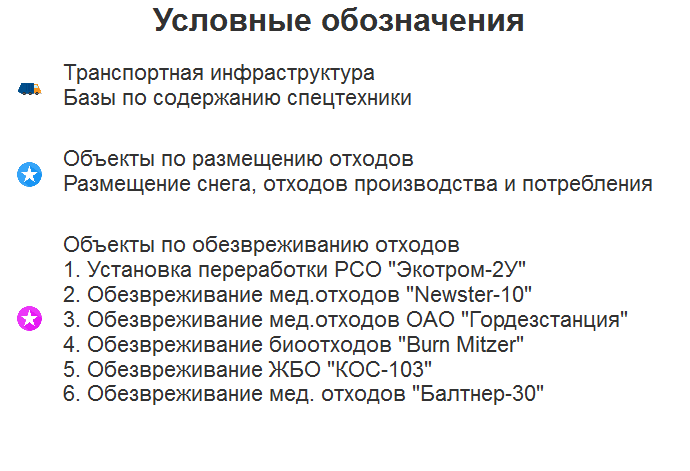 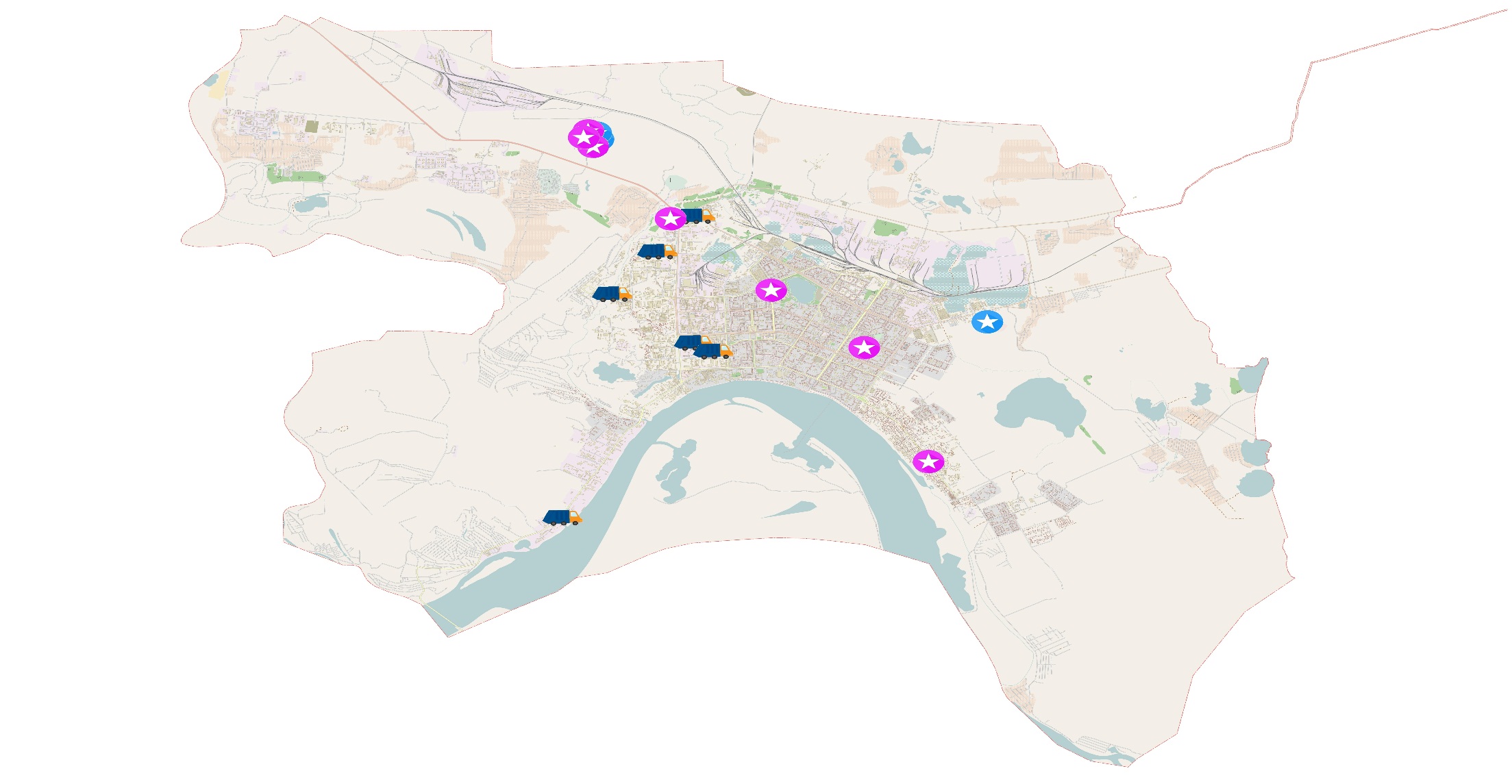 Рисунок 4. Существующие сооружения санитарной очисткиСИСТЕМА ОБРАЩЕНИЯ С КРУПНОГАБАРИТНЫМИ ОТХОДАМИ	Номенклатура и состав	Крупногабаритные бытовые отходы (КГО) образуются в результате замены морально и физически устаревшей мебели, бытовой техники (холодильники, стиральные машины, телевизоры), оргтехники (компьютеры, принтеры и т. д.), технического оборудования, а также автотранспорта. Формально к крупногабаритным отходам относятся бытовые отходы, габаритные размеры которых не позволяют размещать их в стандартных контейнерах объемом 0,75 куб. м.Источниками образования КГО являются население города, учреждения и предприятия общественного назначения и промышленные предприятия.Крупногабаритные отходы обладают значительным ресурсным потенциалом. Согласно экспертной оценке содержание вторичного сырья составляет порядка 20%, при этом содержание фракций, обладающих значительным энергетическим потенциалом, составляет более 80%, что делает экологически и экономически целесообразным проведение переработки КГО.Ориентировочный состав КГО по справочным данным представлен в табл. 4.1.Таблица 4.1.1. Морфологический состав крупногабаритных отходовНормы накопления и объемы образования	Учет объемов образования КГО на территории города не ведется. Нормы накопления крупногабаритных бытовых отходов следует принимать в размере 8% от объема твердых бытовых отходов в соответствии с РНГП Ханты – Мансийского автономного округа – Югры, результаты расчета объемов образования КГО приведены в табл. 4.2.Таблица 4.2.1. Оценочные объемы образования крупногабаритных отходовОбщий объем КГО, таким образом, оценивается величиной порядка 71,8 тыс. т/год.Сбор, транспортирование, использование, обезвреживание и захоронениеСбор КГО осуществляется по мере накопления (по заявкам) с последующим вывозом на объекты размещения ТКО при помощи самосвалов. Сбор КГО осуществляется на специально выделенных участках или контейнерных площадках, затем ручная или механизированная погрузка на самосвалы и вывоз.Специально оборудованные места для сбора КГО или бункеры присутствуют не на всех контейнерных площадках. Обработка (измельчение, сортировка и т.п.) КГО перед захоронением отсутствует.СИСТЕМА ОБРАЩЕНИЯ СО СТРОИТЕЛЬНЫМИ ОТХОДАМИ	Номенклатура и составНоменклатура строительных отходов включает в себя десятки наименований отходов, которые характеризуются различными объемами образования, качественным составом и опасными свойствами по отношению к окружающей среде.Под строительными отходами понимаются остатки сырья, материалов, иных изделий и продуктов строительства, образующиеся при строительстве, разрушении, сносе, разборке, реконструкции, ремонте зданий, сооружений, инженерных коммуникаций и промышленных объектов.Строительный мусор относят к отходам IV-V класса опасности. Согласно межгосударственному стандарту ГОСТ 30775-2001 «Классификация, идентификация и кодирование отходов» строительные отходы классифицирует следующим образом:Непосредственным источником образования строительных отходов в сфере предприятий строительной индустрии являются ДСК, ЖБИ, кирпичные заводы, предприятия по изготовлению ДСП, ДВП, кровельных и изоляционных материалов, фаянсовой и керамической продукции.Согласно Федеральному классификационному каталогу отходов (ФККО) выделяют следующие виды строительных отходов: отходы бетона и железо-бетона, сколы асфальта, отходы керамзитобетона, древесины, лом черных металлов, отходы рубероида, битума (мастики), линолеума, использованная минвата, асбошифер (бой), макулатура и оргалит, стеклобой, использованный санфаянс, кирпич (бой), раствор отработанный, отходы лакокрасочные, шлаки (зола, асбест) отработанные, керамическая плитка (бой), тара бумажная загрязненная, тара металлическая использованная, замусоренный грунт.Преобладающими видами строительных отходов в городах являются отходы бетона и железобетона, бой кирпича, сколы асфальта, отходы древесины, строительный мусор. Так, например, это подтверждают отходы активно сносимых жилых зданий первого индустриального поколения (таблица 5.1.1).Таблица 5.1.1. Номенклатура и объемы отходов, образующихся при сносе одной секции жилого дома серии II-35На сегодняшний день законы касающихся определения правового поля в деятельности по обращению со строительными отходами отражены в:Закон РФ «Об охране окружающей среды» от 10.01.2002 №7-ФЗ.Закон РФ «Об отходах производства и потребления» от 24.06.1998 №89-ФЗ. Закон РФ «О санитарно-эпидемиологическом благополучии населения» от 30.03.1999 №52-ФЗ.Объемы образованияСогласно данным департамента муниципальной собственности и земельных ресурсов в городе Нижневартовске подрядными организациями в 2016 году было ликвидировано 7 строений и утилизирован строительный мусор в объеме 1912,30 м3.Полного учета объемов образования строительных отходов по всем наименованиям не ведется (Таблица 5.1.1).Общая площадь жилых помещений, предусмотренных генеральным планом на расчетный срок под снос, составляет порядка 176,3 тыс. м3.Непригодное для проживания жильё, признанное таковым в установленном порядке, в том числе ветхое, аварийное и экологически неблагоприятное подлежит сносу.СН 445-77 «Нормы расхода материалов и изделий на 1000 м3 приведенной общей площади жилых зданий» позволяет оценивать объемы и массу строительных материалов, использованных при строительстве зданий определенного типа и этажности.Однако, учитывая большое разнообразие типов жилых строений в городе Нижневартовске (от 1 до 9 этажей, кирпичные, панельные, деревянные и прочие), для оценки объемов строительных отходов можно использовать укрупненный показатель – 2,0-2,5 т строительных отходов на каждый квадратный метр жилья.Таким образом, следует ожидать, что от сноса 176,3 тыс. м2 жилья будет образовано порядка 440,75 тыс. т строительных отходов.Сбор, транспортирование, использование, обезвреживание и захоронениеСтроительные отходы, образующиеся на территории города Нижневартовска, размещаются на полигоне по захоронению ТКО г. Нижневартовск.Перспективы развития системы обращения со строительными отходами.Участок переработки строительных отходов, предусматривается в составе Нижневартовского межмуниципального комплексного полигона ТКО.Участок переработки оборудуется грузовым механизмом (стационарным или мобильным грейферным погрузчиком) и шредером для измельчения отходов до размеров кусков, пригодных для захоронения на полигоне ТКО.Технологический процесс переработки включает в себя следующие этапы:1.	Разгрузка строительных отходов на площадке временного хранения.2.	Погрузка отходов грейферным погрузчиком в шредерную установку.3.	Измельчение отходов до размеров кусков пригодных для захоронения на полигоне.4.	Использование измельченных строительных отходов в качестве изоляционного материала.В перспективе, при развитии рынка переработки отходов на территории муниципального образования город Нижневартовск возможна организация переработки отходов сноса зданий с получением товарных продуктов (фракционированного щебня).Производство фракционного щебня возможно с использованием дробильно- сортировочных комплексов, в состав которых входит следующее оборудование:- щековая дробилка;- конусная дробилка;- двухдечный грохот.В результате работы дробильно- сортировочного комплекса возможно получение щебня заданной фракции (0-5 мм, 5-20 мм, 20-4- мм,>40 мм).СИСТЕМА ОБРАЩЕНИЯ С ОТХОДАМИ АВТОТРАНСПОРТА	Номенклатура и состав	Производственные отходы объектов автосервиса классифицируются в соответствии с классификатором отходов, утвержденным уполномоченным органом в области охраны окружающей среды.К производственным отходам автотранспортных средств относятся:- бесхозяйные автотранспортные средства; кузова легковых, грузовых и специальных автомобилей, автобусов; полуприцепы и прицепы;- детали и агрегаты автотранспортных средств, изготовленные из цветного и черного металла, материалов из пластмассы и резины (автомобильные двигатели, шасси автомобилей, автомобильные шины, электрооборудование автомобилей, включая аккумуляторы и электролиты, подшипники качения, агрегаты, системы питания газобаллонных автомобилей, отработавшие каталитические нейтрализаторы очистки), электрооборудование и оборудование для технического обслуживания автобусов и автомобилей, другие узлы и детали.- смазочные материалы, моторные масла, масляные и иные фильтры, технические жидкости, (в том числе охлаждающие, тормозные и т.д.), другие расходные материалы;Производственные отходы автотранспортных средств, подлежащие переработке (утилизации):- сырье и материалы, относящиеся к металлолому;- резинотехнические изделия (отработанные шины, камеры и др.);- отработанные горюче-смазочные материалы;- отработавшие технические жидкости (электролиты, охлаждающие, тормозные и другие);- отработавшие аккумуляторы- пластмассовые изделия- другие отходы (текстиль, кожа, батарейки и т.д.).По  степени  опасности  отходы  автотранспортных  средств  разделяются  на опасные, неопасные и инертные.Перечень отходов автотранспортных средств представлен в таблице 6.1.1.Таблица 6.1.1. Перечень отходов автотранспортных средствОбъемы образованияСогласно данным Федеральной Информационной системы ГИБДД-М по состоянию на 01.01.2017 года в городе Нижневартовске зарегистрировано 126 574 единицы автотранспорта, из них легкового автотранспорта 97742 единицы, грузового автотранспорта 25940 единиц, автобусов 2891 единица. На автотранспортных предприятиях, а также предприятиях, имеющих на балансе значительное количество автотранспорта и самостоятельно осуществляющих техническое обслуживание и ремонт автотранспортных средств, проблема обращения с отходами особенно актуальна, так как в процессе их работы образуется более 15 видов отходов производства, в том числе II и III класса опасности.Отходы производства на рассматриваемых предприятиях образуются при ремонте и техническом обслуживании автотранспорта. Как правило, на предприятиях производятся работы по ремонту двигателей, устранение неисправностей в агрегатах автомобилей, изготовление и ремонт деталей и узлов автомашин. Производятся контрольно-диагностические, крепежные, регулировочные и другие работы, замена масла в маслосистемах автомобилей.При ремонте и техническом обслуживании автотранспорта производится замена отдельных деталей и узлов автомобилей, отслуживших свой срок. При этом в качестве отходов образуются лом черных металлов (отработанные металлические детали автомобилей), мусор промышленный (отработанные неметаллические детали автомобилей), фильтры, загрязненные нефтепродуктами (топливные и масляные фильтры), фильтр картонный (воздушные фильтры), отработанные накладки тормозных колодок, шины с металлокордом, шины с тканевым кордом.Отработанные аккумуляторы могут сдаваться на переработку в собранном или разобранном состоянии. В зависимости от этого, на предприятии могут образовываться разные виды отходов. В случае, если отработанные аккумуляторные батареи разбираются, то образуются следующие виды отходов: лом цветных металлов (в зависимости от типа аккумулятора), отходы полимерные (пластмассовый корпус батареи), отработанный электролит аккумуляторных батарей после его нейтрализации или осадок от нейтрализации электролита. Если нейтрализации электролита на предприятии не производится, в качестве отходов образуются отработанные аккумуляторы.При замене отработанных масел образуются следующие виды отходов: отработанное моторное масло, отработанное трансмиссионное масло. При замене масла в гидравлических системах экскаваторов образуется отработанное гидравлическое масло.Для ликвидации проливов масла в гаражах могут использоваться древесные опилки и песок, в результате чего в качестве отходов образуются древесные опилки, загрязненные нефтепродуктами, либо грунт, содержащий нефтепродукты.В процессе технического обслуживания автотранспорта для протирки замасленных поверхностей используется ветошь. Промасленная ветошь, образующаяся при этом, направляется в отходы.На отдельных автотранспортных предприятиях производится мойка автомобилей. При этом должна быть организована очистка загрязненных сточных вод после мойки автотранспорта. Одним из требований, предъявляемых к организации мойки автотранспорта, является передача их на очистные сооружения. Как правило, очистные сооружения мойки автотранспорта представляют собой отстойник с нефтеловушкой либо фильтрами. Здесь происходит отделение и осаждение взвешенных веществ и очистка от нефтепродуктов. Взвешенные вещества, оседающие на дно колодцев (осадки ОС мойки автотранспорта) и всплывающие нефтепродукты нефтеловушек регулярно удаляются, образуя отходы. Фильтры, загрязненные нефтепродуктами подлежат замене и также поступают в отходы.Кроме вышеперечисленных отходов производства, на автотранспортных предприятиях, как и на других, образуются отходы потребления - бытовые отходы, отработанные люминесцентные лампы трубчатые, отработанные ртутные лампы для наружного освещения (в случае использования ртутных ламп для освещения территории и помещений предприятия), смет с территории, канализационные отходы, не содержащие токсичных металлов.Таблица 6.2.1. Перечень отходов, образующихся при эксплуатации автотранспортаОбъем отходов автотранспортных средств в 2016 году составил: Таблица 6.2.2. Объемы образованияСбор, транспортирование, использование, обезвреживание и захоронениеСистема сбора отходов автотранспорта от населения не налажена (отсутствуют пункты приема отходов). Предприятия на договорной основе сдают на утилизацию отходы автотранспорта (отработанные масла, покрышки, аккумуляторы и др.) специализированной организации.Таблица 6.3.1. Перечень специализированных предприятий, оказывающих услуги в области обращения с отходамиСИСТЕМА ОБРАЩЕНИЯ С РТУТЬСОДЕРЖАЩИМИ ОТХОДАМИ	Номенклатура и состав	Отработанные ртутьсодержащие лампы - ртутьсодержащие отходы, представляющие собой, выведенные из эксплуатации и подлежащие утилизации осветительные устройства и электрические лампы с ртутным заполнением и содержанием ртути не менее 0,01 процента.В соответствии с ФККО к ртутьсодержащим отходам относят ртутьсодержащие изделия, устройства и приборы, потерявшие потребительские свойства (код 4 71 000 00 00 0 ). Основные виды ртутьсодержащих отходов потребления:- отработанные ртутные лампы;- отработанные термометры и др. медицинские приборы;- отработанные ртутьсодержащие приборы	(образуются в учебных лабораториях и АИИ);- отработанные ртутьсодержащие электротехнические устройства.Ртутьсодержащие отходы относятся к первому классу опасности (чрезвычайно опасные для окружающей природной среды вещества).Особенность негативного воздействия ртути на окружающую среду в том, что, попав в окружающую среду, ртуть навсегда остается в ней, продолжая циркулировать в воздухе, воде, почве. Ртуть может переноситься на большие расстояния. Одно из важнейших свойств ртути - способность накапливаться в живых организмах (биоаккумуляция). Ртуть способна испаряться через слой воды или другой жидкости.Основная стратегическая линия обращения с ртутьсодержащими отходами - это предотвращение их попадания в окружающую среду.Первоочередные мероприятия для предотвращения попадания ртутьсодержащих отходов в окружающую среду:- селективный сбор ртутьсодержащих отходов;- обеспечение безопасного хранения, захоронения и переработки;- ограничение или предотвращение сжигания отходов, содержащих ртуть.- ПДК паров ртути в атмосферном воздухе 0,0003мг/м3, в воде 0,0005мг/л, в почве 2,1 мг/кг.Объемы образования	Источниками образования ртутьсодержащих отходов являются:- промышленные предприятия и частные организации;- объекты социальной сферы (образовательные и медицинские учреждения, учреждения социальной защиты населения и т.п.);- население.Промышленные предприятия и частные организации ведут учет объемов образования РСО самостоятельно и отчитываются по форме «2ТП-отходы», если входят в перечень организаций, которые должны это делать.Путем установки специальных пунктов в городе Нижневартовске, а также благодаря работе постоянных центров по приему ламп и ртутьсодержащих отходов, с 2011 по 2016 годы собрано около 34 тысяч ламп и термометров от населения (из них только в 2016 году - 11515 ламп и 756 термометров). С каждым годом специалисты фиксируют увеличение объемов сдачи отработанных энергосберегающих ламп и других опасных отходов.Согласно анкетированию администрации города, за 2016 год было образовано 0,038 тыс.тонн ртутьсодержащих отходов.Сбор, транспортирование, использование, обезвреживание и захоронение	«Порядок организации сбора отработанных ртутьсодержащих ламп на территории города Нижневартовска» (утвержден постановлением администрации города от 24.06.2015 №1184) регламентирует порядок сбора, транспортирования и обезвреживания ртутьсодержащих отходов.Промышленные предприятия и частные организации самостоятельно определяют порядок сбора РСО и их обезвреживания, руководствуясь требованиями нормативно-правовых документов в этой области. Как правило, сбор и обезвреживание ртутьсодержащих отходов организуется путем заключения договоров со специализированными организациями.Централизованный сбор, транспортирование и обезвреживание (передачу на обезвреживание) ртутьсодержащих отходов на территории города осуществляют ООО "Коммунальник" и ООО  Научно-Производственный центр «Проектно-Экологическая Компания» (передают на обезвреживание ООО "Эконадзор" в г. Сургут). Для сбора РСО от населения организованы места сбора, накопления ртутьсодержащих отходов (специализированные контейнеры) на территории организаций, осуществляющих управление многоквартирными домами  – ООО «Управляющая компания Жилище-Сервис», ТСЖ «Ладья», ООО Управляющая компания «Пирс», ТСЖ «Сосна», ООО «Управляющая компания», Управляющая компания «Квартал», ООО «УК МЖК-Ладья», МУП «ПРЭТ №3», ОАО «Управляющая компания №2», ОАО «Управляющая компания №1». С целью повышения эффективности сбора РСО от населения проведены мероприятия по его оповещению о порядке сбора ртутьсодержащих отходов.Сбор РСО от населения осуществляется в специализированные контейнеры "Экобокс" и на стационарных пунктах приема. Адреса пунктов приема РСО указаны на карте-схеме пунктов раздельного сбора отходов и в реестре пунктов сбора вторичного сырья и опасных отходов на территории города Нижневартовска Сбор  от населения отработанных ртутьсодержащих ламп производится по следующим адресам:1. ОАО «Управляющая компания №1»Установлены специализированные антивандальные контейнеры «Экобокс» для сбора отработанных компактных люминесцентных ламп и ртутных термометров по адресам:- 3 микрорайон, проспект Победы, 19а, ЖЭУ №3;- 12 микрорайон, ул. Ленина, 21, ЖЭУ №12;- 14 микрорайон, ул. Дружбы Народов, 34, ЖЭУ №14;- 16 микрорайон, ул. Ханты-Мансийская, 19, ЖЭУ №16;- 1П микрорайон, ул. Декабристов, 10, ЖЭУ №17;- ул. 60 лет Октября, 54, ЖЭУ №18;- 1 микрорайон, ул. Менделеева, 8а, ЖЭУ №1;- 4 микрорайон, ул. Мира, 24, ЖЭУ №4;- 2 микрорайон, проспект Победы, 6в, ЖЭУ №2.2. ПАО «Жилищный трест №1»Установлен специализированный антивандальный контейнер «Экобокс» для сбора отработанных компактных люминесцентных ламп и ртутных термометров по адресу:- 15 микрорайон, ул. Дружбы Народов, 17, ЖЭУ №15.3. ОАО «Управляющая компания №2»Установлены специализированные антивандальные контейнеры «Экобокс» для сбора отработанных компактных люминесцентных ламп и ртутных термометров по адресам:- 5 микрорайон, Комсомольский бульвар, 14в, ЖЭУ №5;- 7 микрорайон, ул. Нефтяников, 72б, ЖЭУ №7;- 7а микрорайон, ул. Спортивная, 13/2, ЖЭУ №9;- 10 микрорайон, ул. Чапаева, 85б, ЖЭУ №10;- 11 микрорайон, ул. Интернациональная, 20, ЖЭУ №11;- 13 микрорайон, ул. Интернациональная, 24, ЖЭУ №13;- 10а микрорайон, ул. Северная, 62, ЖЭУ №21;- 5 микрорайон, ул. Мира, 32а, ЖЭУ №26;- 10г микрорайон, ул. Интернациональная, 2д, ст. 1, ЖЭУ №27;- 10б микрорайон, ул. Интернациональная, 19в, ЖЭУ №20;- 6 микрорайон, ул. Мира, 13а, строение 1, ЖЭУ №28. 4. МУП «ПРЭТ №3»Организованы стационарные пункты первичного сбора отработанных компактных люминесцентных ламп и ртутных термометров от населения, проживающего на обслуживаемой территории, по адресам:- ул. Мира, 7, электроучасток;- ул. Первомайская, 63, ЖЭУ №19, район старой части города, телефон: 41-48-02;- МЖК, строение 9, ЖЭУ временного жилья, тел.: 26-20-30.  5. ООО «УК МЖК-Ладья»Установлен специализированный контейнер для сбора отработанных компактных люминесцентных ламп и ртутных термометров от населения, проживающего на территории, обслуживаемой ООО «УК МЖК-Ладья», по адресу:- ул. Мира, 96, возле офиса 1005, тел.: 49-18-17, 49-18-16. Прием производится в соответствии с графиком работы управляющей компании.6. ООО Управляющая компания «Квартал»Установлен специализированный контейнер для сбора отработанных компактных люминесцентных ламп и ртутных термометров от населения, проживающего на территории, обслуживаемой ООО Управляющая компания «Квартал», организован по адресу: ул. Ленина, 34а, тел.: 45-18-55. Прием производится в соответствии с графиком работы управляющей компании. 7. ООО «Управляющая компания»Установлен специализированный контейнер для сбора отработанных компактных люминесцентных ламп и ртутных термометров от населения, проживающего на обслуживаемой территории, по адресу: ул. Северная, 19г.8. ТСЖ «Сосна»Установлен специализированный контейнер для сбора отработанных компактных люминесцентных ламп и ртутных термометров от населения, проживающего на обслуживаемой территории, по адресу: ул. Ленина, 19.9. ООО Управляющая компания «Пирс»Организованы стационарные пункты первичного сбора отработанных компактных люминесцентных ламп и ртутных термометров от населения, проживающего на обслуживаемой территории, по адресам:- ул. Северная, 116, офис 1001;- ул. Омская, 38, офис 1002. Прием производится в соответствии с графиком работы управляющей компании.10. ТСЖ «Ладья»Организован стационарный пункт первичного сбора отработанных компактных люминесцентных ламп и ртутных термометров от населения, проживающего на обслуживаемой территории, по адресу: ул. Интернациональная, 7. Прием производится в соответствии с графиком работы ТСЖ.11. ООО «Управляющая компания Жилище-Сервис»Установлен специализированный контейнер для сбора отработанных компактных люминесцентных ламп и ртутных термометров от населения, проживающего на обслуживаемой территории, по адресу: ул. Чапаева, 2.Перечень организаций, занимающихся сбором и вывозом ртутьсодержащих отходов приведен в табл. 7.3.1.Таблица 7.3.1. Перечень организаций, занимающихся сбором и вывозом ртутьсодержащих отходовВ 2015 году ООО «Коммунальник» приобретена установка разделения компонентов ртутьсодержащих люминесцентных ламп и приборов «Экотром-2», предназначенная для обезвреживания всей номенклатуры линейных и компактных энергосберегающих ртутьсодержащих люминесцентных ламп. Производительность установки (до 1200 ламп/час).Несмотря на проводимые мероприятия по сбору РСО от разных источников образования, часть РСО поступает в общий поток ТКО, существенно повышая их опасность. Учитывая пропаганду повышения энергоэффективности, следует ожидать роста объемов использования люминесцентных ламп и объемов образования РСО, в связи с чем необходимо интенсифицировать мероприятия по их сбору и обезвреживанию.СИСТЕМА ОБРАЩЕНИЯ С МЕДИЦИНСКИМИ ОТХОДАМИ	Номенклатура и состав	Медицинские отходы – специфический вид отходов, требующий создания специальной системы сбора и обезвреживания.Согласно ч. 1 ст. 49 ФЗ «Об основах охраны здоровья граждан в Российской Федерации»: медицинские   отходы   –   все   виды   отходов,   в   том   числе   анатомические,   патолого- анатомические, биохимические, микробиологические и физиологические, образующиеся в процессе осуществления медицинской деятельности и фармацевтической деятельности, деятельности по производству лекарственных средств и медицинских изделий, а также деятельности в области использования возбудителей инфекционных заболеваний и генно- инженерно-модифицированных организмов в медицинских целях.Таким образом, главный признак отграничения «медицинских отходов» от иных отходов – виды деятельности, в процессе осуществления которых образовались отходы, а именно:- медицинская деятельность;- фармацевтическая деятельность;- деятельность по производству лекарственных средств;- деятельность по производству медицинских изделий;- деятельности в области использования возбудителей инфекционных заболеваний в медицинских целях;- деятельности в области использования генно-инженерно-модифицированных организмов в медицинских целях.Всемирная организация здравоохранения в 1979 году отнесла медицинские отходы к группе опасных и указала на необходимость создания специальных служб по их переработке.Базельская конвенция в 1992 году выделила 45 видов отходов, список которых открывается клиническими отходами.Нормативно-правовая база системы обращения с медицинскими отходами:СанПиН 42-128-4690-88. Санитарные правила содержания территории населенных мест.Санитарные правила по определению класса опасности токсичных отходов производства и потребления. СП 2.1.7.1386-03.Постановление Главного государственного санитарного врача РФ от 09.12.2010 №163 «Об утверждении СанПиН 2.1.7.2790-10 «Санитарно-эпидемиологические требования к обращению с медицинскими отходами».Постановление Главного государственного санитарного врача РФ от 30.04.2003 №80 «О введении в действие санитарно-эпидемиологических правил и нормативов СанПиН 2.1.7.1322-03».СанПиН 2.1.7.1322-03. Гигиенические требования к размещению и обезвреживанию отходов производства и потребления.Таблица 8.1.1. Классификация медицинских отходов и нормативные требования по их обезвреживаниюОбъемы образования	По данным Роспотребнадзора, в России ежегодно, медотходы составляют 2% от всех твердых бытовых отходов, то есть это около 1 млн тонн медицинских отходов год. Постоянно, почти во всех субъектах, возникает более десяти несанкционированных захоронений медотходов.Средний рост образования медотходов на протяжении последних 10-15 лет составил 3-4% в год. В больничных отходах содержание микроорганизмов в 1 тысячу раз больше, чем в бытовых. Наличие в отходах ЛПУ болезнетворных организмов - одна из причин внутрибольничных инфекций (ВБИ).По данным официальной статистики, ежегодно в РФ регистрируется 30-40 тысяч случаев ВБИ, однако исследования ученых ЦНИИ эпидемиологии Роспотребнадзора позволяют предположить, что их ежегодное количество – не менее 2-2,5 млн. случаев.Медицинские отходы класса Б и В подлежат обязательному обеззараживанию (дезинфекции) в местах их образования перед сбором в одноразовую упаковку.Примерные количественные нормы накопления отходов в ЛПУ (кг/койка в сутки). В больницах:Удельная норма накопления отходов для поликлиник: 0,1 кг на одно посещение.Удельный вес различных классов в общей структуре отходов ЛПУ (по данным В.Г. Акимкина) представлен на диаграмме.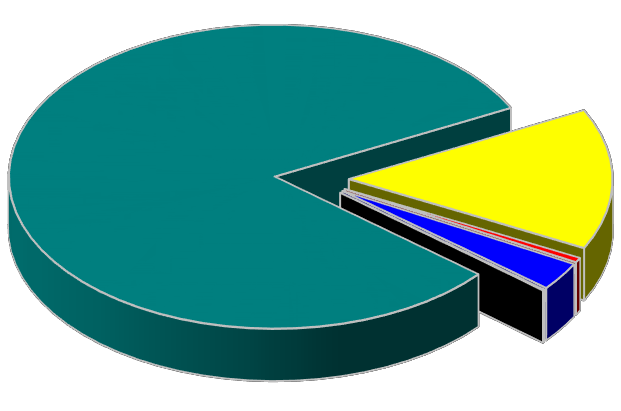 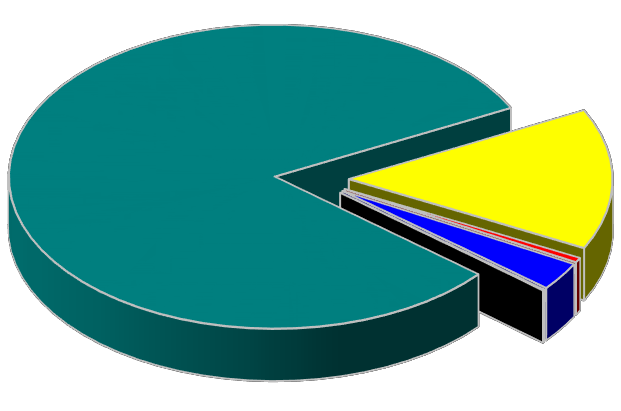 По данным ОАО «Гордезстанция» в 2016 г на территории города объем медицинских отходов составил порядка 0,136 тыс. т (класс Б и В).Сбор, транспортирование, использование, обезвреживание и захоронениеХарактеристика источников образования и системы обращения с медицинскими отходами приведена в приложении 3.Сбором, транспортированием и обезвреживанием медицинских отходов на территории города занимается ОАО «Гордезстанция» (г. Нижневартовск, ул. Индустриальная 5, панель 11), которое и обслуживает все ЛПУ.Самостоятельно обезвреживают медицинские отходы: - казенное учреждение Ханты – Мансийского автономного округа – Югры «Нижневартовский противотуберкулезный диспансер», используемая установка -«Балтнер 30»;- бюджетное учреждение Ханты-Мансийского автономного округа - Югры «Нижневартовская окружная клиническая детская больница», используемая установка - «Newster-10».СИСТЕМА ОБРАЩЕНИЯ С БИОЛОГИЧЕСКИМИ ОТХОДАМИ	Номенклатура и составВ соответствии с ГОСТ 30772-2001. «Ресурсосбережение. Обращение с отходами. Термины и определения» биологические ткани и органы, образующиеся в результате медицинской и ветеринарной оперативной практики, медико-биологических экспериментов, гибели скота, других животных и птиц, и другие отходы, получаемые при переработке пищевого и непищевого сырья животного происхождения, а также отходы биотехнологической промышленности).Нормативно-правовые акты в области обращения с отходамиК биологическим отходам относятся:- трупы животных и птиц;- абортированные и мертворожденные плоды;- ветеринарные конфискаты (мясо, рыба, другая продукция животного происхождения), выявленные после ветеринарно-санитарной экспертизы на убойных пунктах, хладобойнях, в мясо-рыбоперерабатывающих организациях, рынках, организациях торговли и других объектах;- другие отходы, получаемые при переработке пищевого и непищевого сырья животного происхождения.Объемы образования	Источником образования биологических отходов (БО) являются население, предприятия пищевой и мясо-рыбоперерабатывающих производств, убойные пункты, рынки и торговые предприятия, лаборатории и виварии научно-исследовательских институтов, зоопарки, городские ветлечебницы, организации по отлову и транспортировке безнадзорных собак и кошек.Учет объемов образования биологических отходов ведется, на 2016 год объем отходов составил 2,838 тыс.тонн (не учтены отходы, обезвреживаемые предприятиями самостоятельно на собственных установках). Количество отловленных безнадзорных животных в 2016 году составило – 2263 единицы, кремировано – 1880 единиц. В 2017 году отловлено – 765, кремировано - 271 единица.Сбор, транспортирование, использование, обезвреживание и захоронениеСбор, утилизацию и уничтожение биологических отходов на территории муниципального образования рекомендуется осуществлять в соответствии с Ветеринарно-санитарными правилами сбора, утилизации и уничтожения биологических отходов, утвержденными Главным государственным ветеринарным инспектором Российской Федерации от 04.12.1995 №13-7-2/469. Ветеринарно-санитарные правила сбора, утилизации и уничтожения биологических отходов являются обязательными для исполнения владельцами животных, независимо от способа ведения хозяйства, а также организациями, предприятиями всех форм собственности, занимающимися производством, транспортировкой, заготовкой и переработкой продуктов и сырья животного происхожденияВ  соответствии с требованиями санитарно-ветеринарных правил и Правил благоустройства города Нижневартовска запрещается:- загрязнение окружающей природной среды биологическими отходами;- захоронение скота, домашних животных в не отведенных для этих целей местах;- сброс биологических отходов в контейнеры для сбора твердых коммунальных отходов и вывоз их на свалки и полигоны для захоронения.В случае гибели животного в течение суток необходимо известить об этом ветеринарного специалиста Нижневартовского городского ветеринарного центра (телефон 45-28-09), который на месте, по результатам осмотра, определит порядок утилизации или уничтожения биологических отходов.Биологические отходы в соответствии с ветеринарно-санитарным законодательством должны утилизироваться путем переработки на ветеринарно-санитарных утилизационных заводах (цехах), обеззараживаться в биотермических ямах, уничтожаться путем сжигания или в исключительных случаях захораниваться в специально отведенных местах. На территории города Нижневартовска услуги по приему и обезвреживанию биологических отходов оказывают специализированные предприятия ООО «Кливидж» (улица Индустриальная, 9, телефон 62-57-92), ООО «Эко-Норд».Перечень организаций, занимающихся сбором, вывозом и обезвреживанием биологических  отходов приведен в табл. 9.3.1.Таблица 9.3.1. Перечень специализированных предприятий, оказывающих услуги в области обращения с отходамиНа полигоне по утилизации и захоронению отходов производства и потребления (ООО «Коммунальник») расположена печь для низкотемпературного сжигания биологических отходов (трупов животных) - крематор «Burn Mitzer» (эксплуатирующая компания - ООО «Кливидж»).СИСТЕМА ОБРАЩЕНИЯ С ОТХОДАМИ ВОДОПОДГОТОВКИ, ОБРАБОТКИ СТОЧНЫХ ВОД И ИСПОЛЬЗОВАНИЯ ВОДЫ	Номенклатура и состав	К отходам водоподготовки, обработки сточных вод и использования воды относят следующие виды отходов:- отходы водоподготовки – отходы, образующиеся при подготовке воды перед ее использованием, в том числе шламы от реагентной водоподготовки;- осадки сточных вод – осадки, выделяемые из сточных вод в процессе их механической и биологической очистки на канализационных очистных сооружениях, в том числе мусор с защитных решеток, осадки первичных отстойников и пескоуловителей, избыточный активный ил;- жидкие бытовые отходы – жидкие отходы, образующиеся в результате жизнедеятельности населения, фекальные отходы нецентрализованной канализации, в том числе отходы (осадки) из выгребных ям и хозяйственно-бытовые стоки.В действующем природоохранном законодательстве отсутствует определение понятия жидкие бытовые отходы (ЖБО).Отсутствуют разработанные и утвержденные методики по определению норм образования и накопления ЖБО и методики определения морфологического состава ЖБО.К жидким отходам, входящим в норму накопления от населения относятся «нечистоты и помои неканализованных зданий, собираемые в выгребах и удаляемые транспортом коммунальных предприятий». «Нормы накопления бытовых отбросов», утвержденный приказом Министра жилищно-коммунального хозяйства РСФСР от 18.01.1971 №20.Понятия «твердые бытовые отходы» объединяется с «жидкими отходами» и дается общее определение:«Твердые и жидкие бытовые отходы» - отходы, образующиеся в результате жизнедеятельности населения (приготовление пищи, упаковка товаров, уборка и текущий ремонт жилых помещений, крупногабаритные   предметы   домашнего   обихода, фекальные   отходы нецентрализованной канализации и др.) (правила предоставления услуг по вывозу твердых и жидких бытовых отходов», утв. Постановлением Правительства РФ от 10.02.1997 №155).Юридической основой для классификации ЖБО служит Федеральный классификационный каталог отходов (ФККО), утвержденный Приказом Федеральной службы по надзору в сфере природопользования от 22.05.2017 №242. ФККО классифицирует отходы по происхождению, агрегатному состоянию и опасности:Жидкие бытовые отходы относятся к 4 классу опасности.В соответствии с СанПиН 42-128-4690-88 «Санитарные правила содержания территорий населенных мест» (утв. Минздравом СССР №4690-88 от 05.08.1988) для сбора жидких отходов в неканализованных домовладениях устраиваются дворовые помойницы, которые должны иметь водонепроницаемый выгреб и наземную часть с крышкой и решеткой для отделения твердых фракций. Для удобства очистки решетки передняя стенка помойницы должна быть съемной или открывающейся. При наличии дворовых уборных выгреб может быть общим. Дворовые уборные должны быть удалены от жилых зданий, детских учреждений, школ, площадок для игр детей и отдыха населения на расстояние не менее 20 и не более 100.На территории частных домовладений расстояние от дворовых уборных до домовладений определяется самими домовладельцами и может быть сокращено до 8-10 метров. В конфликтных ситуациях место размещения дворовых уборных определяется представителями общественности, административных комиссии администрации муниципального района. В условиях децентрализованного водоснабжения дворовые уборные должны быть удалены от колодцев и каптажей родников на расстояние не менее 50 м. Дворовая уборная должна иметь надземную часть и выгреб. Надземные помещения сооружают из плотно пригнанных материалов (досок, кирпичей, блоков и т.д.). Выгреб должен быть водонепроницаемым, объем которого рассчитывают исходя из численности населения, пользующегося уборной. Глубина выгреба зависит от уровня грунтовых вод, но не должна быть более 3 м. Не допускается наполнение выгреба нечистотами выше чем до 0,35 м от поверхности земли. Выгреб следует очищать по мере его заполнения, но не реже одного раза в полгода. Помещения дворовых уборных должны содержаться в чистоте. Уборку их следует производить ежедневно. Не реже одного раза в неделю помещение необходимо промывать горячей водой с дезинфицирующими средствами. Наземная часть помойниц и дворовых уборных должна быть непроницаемой для грызунов и насекомых. Неканализованные уборные и выгребные ямы дезинфицируют растворами состава: хлорная известь (10%), гипохлорид натрия (3-5%), лизол (5%), нафтализол (10%), креолин (5%), метасиликат натрия (10%). Эти же растворы применяют для дезинфекции деревянных мусоросборников. Время контакта не менее 2 мин. Запрещается применять сухую хлорную известь (исключение составляют пищевые объекты и медицинские лечебно-профилактические учреждения). Вывоз ЖБО осуществляется от объектов, не имеющих централизованной канализации. Размещение ЖБО на полигонах ТКО в рамках действующего законодательства (в соответствии с п.2 ст. 51 федерального закона от 10.01.2002 №7-ФЗ «Об охране окружающей среды») запрещено. Отведение (прием) в централизованные ливневые системы водоотведения хозяйственно-бытовых сточных вод и жидких бытовых отходов запрещено.Постановлением Правительства РФ от 10.02.1997 №155 «Об утверждении Правил предоставления услуг по вывозу твердых и жидких бытовых отходов» утверждены правила предоставления услуг по вывозу жидких бытовых отходов, которые регулируют отношения между потребителями и исполнителями в сфере оказания услуг по вывозу твердых и жидких бытовых отходов.На сегодняшний день коммунальные предприятия, занимающиеся откачкой септиков и выгребных ям неканализованного фонда Нижневартовска, рассматривают утилизацию данных жидких отходов, как прием сточных вод.В отличие от понятия «жидкие бытовые отходы», термин «сточная вода» закреплен законодательно и отношения, связанные с приемом и очисткой сточных вод регулируются законодательно:- Водным Кодексом Российской Федерации;- Федеральным законом от 07.12.2011 №416 «О водоснабжении и водоотведении»;- другими нормативно правовыми актами.Согласно ГОСТ 17.1.1.01-77 Охрана природы. Гидросфера. Использование и охрана вод. Основные термины и определения:Обработка сточных вод – это воздействие на сточные воды в целях обеспечения их необходимых свойств и состава.Очистка сточных вод – это обработка сточных вод в целях разрушения или удаления из них определенных веществ. Согласно части 5 статье 7 Федерального закона от 07.12.2011 №416-ФЗ «О водоснабжении и водоотведении», абоненты, объекты капитального строительства которых подключены (технологически присоединены) к централизованной системе водоотведения, заключают с гарантирующими организациями договоры водоотведения. Абоненты, объекты капитального строительства которых подключены (технологически присоединены) к централизованной системе водоснабжения и не подключены (технологически не присоединены) к централизованной системе водоотведения, заключают договор водоотведения с гарантирующей организацией либо договор с организацией, осуществляющей вывоз жидких бытовых отходов и имеющей договор водоотведения с гарантирующей организацией.Нормы водоотведения	На сегодняшний день коммунальные предприятия, занимающиеся откачкой септиков и выгребных ям неканализованного фонда Нижневартовска, рассматривают утилизацию данных жидких отходов, как прием сточных вод.Жидкие отходы вывозятся на сливную станцию, расположенную в промзоне. Станция подключена к коллектору промбытовой канализации, соответствует санитарным и природоохранным требованиям.В соответствии с Постановлением Правительства РФ от 29.07.2013 №644 «Об утверждении Правил холодного водоснабжения и водоотведения», отведение (прием) в централизованную систему водоотведения сточных вод абонентов, осуществляющих хозяйственную деятельность, допускается при наличии технической возможности для приема, транспортировки и очистки таких сточных вод, определяемой в том числе по результатам технического обследования централизованной системы водоотведения, а также сведений о составе и свойствах сточных вод абонента.Для расчета норм образования и накопления ЖБО за норматив образования отхода принята норма из расчета нормы вывоза бытовых отходов, установленной «ГОСТ Р 51617-2000. Государственный стандарт Российской Федерации. Жилищно-коммунальные услуги. Общие технические условия».Норма образования ЖБО приведены таблице 10.2.1.Таблица 10.2.1. Норма образования ЖБООбъемы образованияФактическое количество жидких бытовых отходов (ЖБО) от абонентов (юридических и физических лиц)  приведено в табл. 10.3.1.Таблица 10.3.1. Фактические объемы ЖБОТаким образом, ежегодно образуется порядка 400 тыс. куб. м ЖБО.Сбор, транспортирование, использование, обезвреживание и захоронение	 	В настоящее время слив ЖКО от неканализованных объектов г. Нижневартовска осуществляется на канализационные очистные сооружения (КОС), мощность очистных сооружений составляет 103 000 м3/год.Техническое состояние очистных сооружений удовлетворительное. Согласно санитарным нормам необходима установка у очистных сооружений сливных станций. Сливные станции - сантехнические сооружения для приема и обработки нечистот и помоев, удаляемых из неканализованных владений ассенизационными машинами. Прием сточных вод в систему городской канализации из неканализированных домовладений и производственных объектов (на основании договоров водоотведения) осуществляется в пункте приема и учета слива сточных вод. На территории города существует одна сливная станция (г. Нижневартовск, ЗПУ, панель №20). Площадь земельного участка — 0,0637 га (договор аренды земельного участка №279-A3 от 03.08.2009 ). Обслуживающий персонал: слесарь ремонтник.Характеристика системы обращения с отходами водоподготовки, обработки сточных вод и использования воды приведена в табл. 10.4.1.Таблица 10.4.1. Характеристика системы обращения с отходами водоподготовки, обработки сточных вод и использования водыТранспортировкой жидких бытовых отходов занимаются организации:- ИП Байназаров В.Р.;- ООО «Гранит»;- ООО «Коммунальник»;- ООО «Либерта»;- ООО «ТрансСервис».Реестр организаций, занимающихся обезвреживанием (канализационные очистные сооружения биологической очистки) жидких бытовых отходов, приведен в табл. 10.4.2.Таблица 10.4.2. Реестр организаций, занимающихся обезвреживанием жидких бытовых отходов города НижневартовскаОчищенные сточные воды обеззараживаются, для чего в контактный резервуар подается хлорная вода, приготовленная в хлораторной, и одним выпуском сбрасываются в реку Обь через р. Рязанский Еган.Обработка смеси осадка из первичных отстойников и избыточного активного ила включает: -  стабилизацию в минерализаторе; - уплотнение в радиальном первичном отстойнике; - цетрифугирование с предварительной добавкой флокулянта, накопление кека в бункерах и последующий вывоз его на иловые площадки.Осадок из первичных отстойников и избыточный активный ил из вторичных отстойников откачивается в минерализатор. Откачка осадка осуществляется поочередно в течение 20-30 минут из каждого отстойника по 4 раза в сутки, а избыточного активного ила по мере нарастания. После стабилизации в минерализаторе, осадок подается в илоуплотнитель.В качестве илоуплотнителя в настоящее время используется один первичный отстойник диаметром 30 м, объемом 2400 м3. Осадок влажностью 97-96 % из уплотнителя в количестве 240-312 м3/сут. откачивается перистальтическим насосом НП 100 (2 шт., 1 рабочий, 1 резервный) производительностью 45 м/ч в приемный резервуар цеха механического обезвоживания. После приемного резервуара осадок проходит решетки и подается одновинтовым насосом-дозатором на центрифугу. Обезвоживание осадка осуществляется на центрифуге, расчетной производительностью до 30 м3/час; фактическое количество подаваемого осадка на центрифуги составляет 12-18 м3/час. В ЦМОО установлено 2 центрифуги (1 рабочая, 1 резервная).Для кондиционирования осадка используется флокулянт. Рабочий раствор флокулянта с концентрацией 0,1 % готовится в автоматической установке, подается в расходные емкости (2 шт. по 9м3) и далее дозируется винтовыми насосами в ротор центрифуги. Обезвоженный осадок насосом транспортируется по трубопроводу в приемный бункер и далее машинами вывозится на существующие иловые площадки.Иловые площадки общей площадью 3,1 га. Площадь земельного участка - 3,9816 га (договор аренды земельного участка от 31.05.2002 №2211-АЗ). Адрес расположения - г.Нижневартовск, по автодороге на город Мегион, район городского кладбища МЗ. Обслуживающий персонал: водитель автомобиля, машинист экскаватора.В рамках единого технологического цикла, производственного процесса централизованной системы водоотведения (канализации) иловые площадки предназначены для снижения влажности (подсушки), стабилизации, обеззараживания, улучшения физико-механических свойств осадка в естественных условиях.По окончанию технологического процесса механически обезвоженная, выдержанная в естественных условиях на иловых площадках (площадках стабилизации) в течении 3-х лет более лет смесь осадков сточных вод, подлежащая удалению (вывозу) с территории КОС (иловых площадок) относится к отходу V класса опасности для окружающей природной среды «Смесь осадков механической и биологической очистки хозяйственнобытовых и смешанных сточных вод, выдержанная на площадках стабилизации, практически неопасная». Впоследствии данный отход размещается или утилизируется (используется в качестве вторсырья) в окружающей среде.Система извлечения и использования вторичного сырьяОдним из основных показателей, определяющих эффективность обращения с отходами, является степень вторичного их использования. В состав ТКО входят такие ценные компоненты, как пластмассы, макулатура, черные и цветные металлы и т.д., которые могут использоваться в качестве вторичного сырья.Согласно вступившим в силу поправкам в Федеральный закон от 24.06.1998 №89-ФЗ «Об отходах производства и потребления», к 2019 году каждый полигон захоронения отходов 4-5 класса опасности обязан обеспечить минимизацию негативного воздействия хозяйственной и иной деятельности на человека и окружающую среду, создать систему действий, направленных на достижение и поддержание высоких мировых стандартов экологической безопасности на основе применения наилучших существующих и перспективных технологий производства, способов и методов охраны окружающей среды, развития системы экологического менеджмента.В связи с этим вопрос организации селективного сбора отходов на сегодняшний день особенно актуален, сбор, обработка и утилизация вторичного сырья является одним из социально значимых и приоритетных для города направлений предпринимательской деятельности. Раздельный сбор отходов и их вторичное использование позволяет экономить природные ресурсы, снизить энергетические затраты, а также значительно продлить срок службы полигонов твердых бытовых отходов.Общие требованияНормативно-правовые акты, регулирующие сбор, хранение, транспортировку и первичную обработку вторичного сырья:- «Санитарные правила по сбору, хранению, транспортировке и первичной обработке вторичного сырья» (утв. Главным государственным санитарным врачом СССР 22.01.1982 №2524-82);- Постановление Правительства РФ от 11.05.2001 №369 «Об утверждении Правил обращения с ломом и отходами черных металлов и их отчуждения»;- Постановление Правительства РФ от 11.05.2001 №370 «Об утверждении Правил обращения с ломом и отходами цветных металлов и их отчуждения»;- «СанПиН 42-128-4690-88. Санитарные правила содержания территорий населенных мест» (утв. Главным государственным санитарным врачом СССР 05.08.1988 №4690-88);- Постановление Главного государственного санитарного врача РФ от 30.04.2003 №80 «О введении в действие Санитарно-эпидемиологических правил и нормативов СанПиН 2.1.7.1322-03» (вместе с «СанПиН 2.1.7.1322-03. 2.1.7. Почва. Очистка населенных мест, отходы производства и потребления, санитарная охрана почвы. Гигиенические требования к размещению и обезвреживанию отходов производства и потребления. Санитарно-эпидемиологические правила и нормативы», утв. Главным государственным санитарным врачом РФ 30.04.2003) (Зарегистрировано в Минюсте РФ 12.05.2003 №4526);- ГОСТ 10700-97. Макулатура бумажная и картонная. Технические условия (введен Постановлением Госстандарта РФ от 23.08.2002 №311-ст);- ГОСТ 2787-75. Металлы черные вторичные. Общие технические условия (утв. Постановлением Госстандарта СССР от 26.12.1975 №4035);- ГОСТ Р 52233-2004. Тара стеклянная. Стеклобой. Общие технические условия. Классификация и Виды вторичного сырья.Транспортирование вторичного сырья и готовой продукции с его использованием производится железнодорожным, автомобильным и водным транспортом в соответствии с правилами, действующими на данном виде транспорта.Минимальные нормы отгрузки вторичного сырья устанавливаются особыми условиями поставки или договором:- железнодорожным транспортом – вагон;- при наличии контейнерных перевозок между пунктами отправления и назначения – контейнер;- при доставке сырья автомобильным транспортом – автомобиль.С целью минимизации затрат транспортные средства необходимо загружать до полной вместимости, но не выше их грузоподъёмности.Типичные условия транспортирования вторичного сырья приведены в табл. 11.1.1.Таблица 11.1.1. Условия транспортирования вторичного сырьяСуществующее положениеНа сегодняшний день на территории г. Нижневартовска в сфере обращения с отходами в городе работает 31 специализированная организация, действует 44 установки по предварительной обработке, обезвреживанию и утилизации различных видов отходов. В микрорайонах города установлены 26 антивандальных контейнера "Экобокс" для сбора отработанных ртутьсодержащих ламп и термометров, 326 сетчатых контейнеров для пластика и ПЭТ-бутылок, дополнительно управляющими компаниями организовано 6стационарных пунктов приема ртутьсодержащих отходов в отдельно выделенных помещениях.Перечень организаций, вовлеченных в сбор и использование вторичных ресурсов представлен в таблице 11.2.1.Таблица 11.2.1. Перечень организаций, вовлеченных в сбор и использование вторичных ресурсовКроме того, с 2013 года при поддержке администрации города и управляющих жилищным фондом организаций ООО «Либерта» на базе образовательных учреждений проводится городская экологическая акция по сбору макулатуры «Сделаем мир немного чище!». За период действия акции для переработки на заводы страны отправлено более 389 тонн макулатуры.ОРГАНИЗАЦИЯ УБОРКИ ТЕРРИТОРИИ	Решением  Думы города Нижневартовска от 29 апреля 2016 года №1023 «О Правилах благоустройства города Нижневартовска», устанавливают единые нормы и требования в сфере благоустройства, в том числе требования к созданию, содержанию, развитию объектов и элементов благоустройства, требования по содержанию зданий (включая жилые дома), сооружений и земельных участков, на которых они расположены, к внешнему виду фасадов и ограждений соответствующих зданий и сооружений, перечень работ по благоустройству (включая освещение улиц, уборку и озеленение территории, установку указателей с наименованиями улиц и номерами домов, размещение и содержание малых архитектурных форм) и периодичность их выполнения, порядок участия собственников зданий (помещений в них), строений и сооружений  в благоустройстве территорий, обязательные к исполнению для органов местного самоуправления, юридических и физических лиц, являющихся собственниками, правообладателями земельных участков, зданий, строений  и сооружений, а также требования к обеспечению чистоты и порядка  на территории города Нижневартовска.Основной целью весенне-летнего содержания является поддержание в чистоте территорий города, в том числе улиц, дорог, внутриквартальных проездов, площадей, парков, скверов, мест общего пользования, жилых  и промышленных районов, их озеленение.Весенне-летняя уборка городских территорий производится с наступлением устойчивых положительных температур. Сроки осуществления весенне-летнего содержания устанавливаются ориентировочно с 15 апреля по 15 октября.Сроки осуществления осенне-зимнего содержания устанавливаются ориентировочно с 15 октября по 15 апреля.Общая характеристика системы уборки территории города Нижневартовска приведена в табл. 12.1.1.Летнюю и зимнюю уборку улично-дорожной сети города осуществляет МКУ "Специализированное автотранспортное управление". Таблица 12.1.1. Характеристика системы уборки территорииПлощадь механизированной уборки в летнее время – 2026,78 тыс.кв. м.Площадь механизированной уборки в зимнее время (сгребание снега) – 2026,78  кв. м.Площадь ручной уборки в летнее время – 3097417,76 кв. м.СИСТЕМА ОБРАЩЕНИЯ С ОТХОДАМИ ОТ УБОРКИ ГОРОДСКИХ ТЕРРИТОРИЙ	Номенклатура и состав	Перечень отходов от уборки улиц и содержания территорий, а также снежные массы представлен в таблице 13.1.1.Таблица 13.1.1. Перечень отходов от уборки улиц и содержания территорийК отходам от уборки и содержания территории относятся:смет с территории дорог, тротуаров и других покрытий и газонов (мелкий мусор, опавшая листва и грязь);мусор с территории дорог, тротуаров и других покрытий и газонов (бытовые отходы);отходы от ухода за зелеными насаждениями (укосы газонов, обрезь деревьев, пни).Объемы образованияОбщий объем отходов уборки улиц и содержания территории в летний период за 2016 год по данным МУП «САТУ» составил 6,6 тыс.м3 или 4.11 тыс.т, а в зимний период 4,22 тыс.м3 или 2,64 тыс.т.Объемы образования снеговых масс за 2016 год составил 673,3 тыс.т.Сбор, транспортирование, использование, обезвреживание и захоронениеПеречень и характеристики объектов, используемых для размещения снеговых масс, приведены в табл. 13.3.1.Таблица 13.3.1. Перечень отходов от уборки улиц и содержания территорийТаблица 13.3.2. Реестр объектов размещения снеговых массПрочие отходы от уборки территории (смет, обрезь деревьев, укосы газонов) отправляются на захоронение вместе с ТКО.В перспективе для города Нижневартовска запланирован ввод снегоплавильных установок.ТРАНСПОРТНО-ПРОИЗВОДСТВЕННАЯ БАЗА	В  рамках  разработки  Генеральной  схемы  очистки,  были  проанализированы  компании, занимающиеся транспортировкой ТКО.Места расположения баз по содержанию спецтехники, используемой в области обращения с отходами:Таблица 13.3.1. Места расположения организацийСведения о транспортных средствах, находящихся на балансе предприятий приведены в таблице.Таблица 13.3.2 Перечень техники, используемой для транспортирования ТКОТехническое состояние машин из-за продолжительного срока эксплуатации неудовлетворительное.ЗАКЛЮЧЕНИЕ	Основные выводы по результатам выполнения анализа существующей системы обращения с муниципальными отходами:1. Нижневартовск является вторым по численности городом в ХМАО – Югре с населением около 274,5 тыс. чел.2. Общие объемы образования ТКО оцениваются величиной порядка 839,9 тыс. куб. м/год .3. Система обращения с твердыми бытовыми отходами организована в части сбора и транспортирования – для сбора отходов используется 1130 металлических контейнеров объемом 0,6-1,1 куб. м. Периодичность вывоза отходов – от 1 раза в месяц до 1 раза в день.4. Переработка ТКО не развита, отходы направляются на захоронение. В настоящее время для размещения отходов используется объект – полигон по утилизации и захоронению отходов производства и потребления, который подлежит рекультивации после ввода межмуниципального полигона твердых бытовых отходов для городов Нижневартовск и Мегион, поселений Нижневартовского района). Часть отходов вывозится на полигон, расположенный в поселке Высокий. В перспективе планируется ввод мусоросортировочного комплекса на территории города Нижневартовска.5. Система обращения с крупногабаритными отходами развита слабо – отсутствуют обустроенные места для их сбора и технологии обработки – отходы вместе с ТКО отправляются на захоронение.6. Система обращения со строительными отходами и отходами автотранспорта также развита слабо, отходы практически не используются вторично.7. Опасные бытовые отходы  (батарейки, бытовая химия и т.д.) не выделяются в отдельный поток, а в составе ТКО отправляются на захоронение.8. Ртутьсодержащие отходы собираются и передаются на обезвреживание в той или иной степени от всех источников образования (промышленные предприятия, объекты социальной сферы, население), однако часть отходов в составе ТКО все еще отправляется на захоронение.9. Необходимо отметить достаточно полную организацию сбора и обезвреживания медицинских отходов во всех муниципальных лечебно-профилактических учреждениях. Не охваченными остаются медицинские отходы от населения.10. Система обращения с биологическими отходами налажена преимущественно в части отлова и утилизации безнадзорных животных.11. Система централизованной канализации и очистки сточных вод налажена должным образом.12. Для размещения снеговых масс используется 2 снегосвалки, в перспективе планируется строительство 2 снегоплавильных пунктов.Основные направления развития санитарной очистки города Нижневартовска: ПРИЛОЖЕНИЯПриложение 1.	Сводная характеристика объектов инфраструктуры	Приложение 2.	Реестр контейнерных площадокГенеральный директор ООО «Объединение энергоменеджмента»________________ С.А. Матченко
«___» __________________ 2018 г.ГКГражданский кодексГГЭГлавная государственная экспертизаГРОРОГосударственный реестр объектов размещения отходовГЭЭГосударственная экологическая экспертизаДОУДетские образовательные учрежденияЖБОЖидкие бытовые отходыЖКХЖилищно-коммунальное хозяйствоЗАОЗакрытое акционерное обществоКГОКрупногабаритные отходы КНСКанализационная насосная станцияМУПМуниципальное унитарное предприятиеМПСМусороперегрузочная станцияМСКМусоросортировочный комплексНДТНаилучшие доступные технологииОАООткрытое акционерное обществоООООбщество с ограниченной ответственностьюСанПиНСанитарные правила и нормыСЗЗСанитарно-защитная зонаТКОТвердые коммунальные отходыТСЖТоварищество собственников жильяФЗФедеральный законФККОФедеральный классификационный каталог отходовГородНаиболее холодная суточная температура, СКол-во суток с температурой ниже 5 С, сут.Средняя температура наиболее холодного периода, СКол-во суток с температурой ниже нуля, сут.Нижневартовск-50280-26235Показатели2014201520162017Численность населения, в том числе:265994268456270846274575- численность населения в возрасте моложе трудоспособного возраста56244582465985361379- численность населения в трудоспособном возрасте174061172080170060169351-численность населения старше трудоспособного возраста35689381304093343845Общий прирост (- снижение)2 7662 46223903729Число умерших171817351747Число родившихся (без мертворожденных)462343354080- естественный прирост290526002333- миграционный прирост-443-2101396Темп прироста численности населения к уровню предыдущего года, %Коэффициент естественного прироста, человек на 1000 человек населения10.99.78.6Общий коэффициент рождаемости, число родившихся на 1000 человек населения17.316.115Общий коэффициент смертности, число умерших на 1000 человек населения6.46.46.4Коэффициент демографической нагрузки (количество лиц нетрудоспособного возраста на 1000 человек населения трудоспособного возраста)528,3560,3592,8622,6Коэффициент жизненности, отношение числа родившихся на 100 умерших269,1249,9233,5Категории населения2014201520162017Население моложе трудоспособного возраста21,1421,7022,1022,35Население трудоспособного возраста65,4464,1062,7961,68Население старше трудоспособного возраста13,4214,2015,1115,97Всего100100100100ПоказательСуществующееположениеНа 1 очередьНа расчетный срокПоказатель2017 г.2023 г.2032 г.г. Нижневартовск274,57288,2321,4№п/пНазвание МОВид МОНаселение, человек1.Нижневартовскгородской округ274 5752.Лангепасгородской округ43 3773.Радужныйгородской округ42 9634.Мегионгородской округ55 8545.Покачигородской округ17 8996.Нижневартовскиймуниципальный район36 0717.Стрежевой, Томская областьгородской округ42 0948.Александровский, Томская областьмуниципальный район8 233ВсегоВсего521 066Наименование автомобильной дороги, улицы, проездаПротяженность, мПротяженность, кмПлощадь, м. квКласс дорогиТип дорожного покрытияНазначение (федеральная, региональная, местного значения, внутриквартальная)Автомобильная дорога по улице Пионерская1325,71,32512047,8общего пользованияасфальтместного значенияАвтомобильная дорога по улице Мусы Джалиля1422,481,42213951,4общего пользованияасфальтместного значенияАвтомобильная дорога по улице Дзержинского2007,82,00723327общего пользованияасфальтместного значенияАвтомобильная дорога по улице Менделеева1181,41,18111591,8общего пользованияасфальтместного значенияАвтомобильная дорога по улице Пермская14801,48014362,5общего пользованияасфальтместного значенияАвтомобильная дорога по улице Мира5947,25,947112338,9общего пользованияасфальтместного значенияАвтомобильная дорога по проспекту Победы2052,72,05233439,6общего пользованияасфальтместного значенияАвтомобильная дорога Комсомольский бульвар485,20,4858353общего пользованияасфальтместного значенияАвтомобильная дорога по улице Кузоваткина2259,82,25931477,3общего пользованияасфальтместного значенияАвтомобильная дорога по улице Чапаева2836,762,83659255,5общего пользованияасфальтместного значенияАвтомобильная дорога Г.И. Пикмана2141,72,14124242,8общего пользованияасфальтместного значенияАвтомобильная дорога по улице Зимняя5210,5216723,6Автомобильная дорога участок от улицы 15П до улицы Маршала Жукова535,50,5356269,8общего пользованияасфальтместного значенияАвтомобильная дорога по улице Нефтяников2668,12,66837397,9общего пользованияасфальтместного значенияАвтомобильная дорога по улице Северная65466,546106430,0общего пользованияасфальтместного значенияАвтомобильная дорога по улице Дружбы Народов1239,91,23923224,54общего пользованияасфальтместного значенияАвтомобильная дорога по улице Ленина4970,54,970134846,1общего пользованияасфальтместного значенияАвтомобильная дорога по улице 60 лет Октября3762,53,76280656,2общего пользованияасфальтместного значенияАвтомобильная дорога по улице Авиаторов1520,61,5226428,4общего пользованияасфальтместного значенияАвтомобильная дорога по улице Омская24792,47934448,5общего пользованияасфальтместного значенияАвтомобильная дорога по улице Спортивная13071,30712598,3общего пользованияасфальтместного значенияАвтомобильная дорога по улице Таежная 803,50,80310365,64общего пользованияасфальтместного значенияАвтомобильная дорога по улице Маршала Жукова1887,651,88733513,3общего пользованияасфальтместного значенияАвтомобильная дорога по улице Интернациональная8117,378,117159113,3общего пользованияасфальтместного значенияПривокзальная площадь железно-дорожного вокзала736,90,73619964,4Автомобильная дорога проезд Куропаткина2600,262113,7асфальтместного значенияКольцевая вокруг оз. «Комсовольское»2243,32,2439542общего пользованияасфальтместного значенияАвтомобильная дорога по улице Ханты-Мансийская2451,82,45138221,8общего пользованияасфальтместного значенияАвтомобильная дорога по улице 2П-2 (РЭБ флота)54745,47466523общего пользованияасфальтместного значенияАвтомобильная дорога по улице Индустриальная (5П)49904,990131261,2общего пользованияасфальтместного значенияАвтомобильная дорога по улице 6П971,70,9719757общего пользованияасфальтместного значенияАвтомобильная дорога по улице 2П401,90,4013719,3общего пользованияасфальтместного значенияАвтомобильная дорога Восточный объезд2776,22,77634090,8общего пользованияасфальтместного значенияАвтомобильная дорога по улице Рабочая, Заводская2503,32,50324005,7общего пользованияасфальтместного значенияАвтомобильная дорога по улице Лопарева32543,25436978,7общего пользованияасфальтместного значенияАвтомобильная дорога по улица Молодежная6280,6284209,8общего пользованияасфальтместного значенияАвтомобильная дорога по улице Декабристов329,80,3292482,9общего пользованияасфальтместного значенияАвтомобильная дорога Кладбищенский проезд 33400,3402377,7общего пользованияасфальтместного значенияАвтомобильная дорога Кладбищенский проезд 41126,41,1266063,1общего пользованияасфальтместного значенияАвтомобильная дорога переулок Кооперативный3590,3592397,8общего пользованияасфальтместного значенияАвтомобильная дорога проезд Магистральный432,50,4322688,5общего пользованияасфальтместного значенияАвтомобильная дорога по улице Школьная674,30,6745079,9общего пользованияасфальтместного значенияАвтомобильная дорога проезд к тубдиспансеру4579,64,579628029,4общего пользованияасфальтместного значенияАвтодорога в поселок Дивный10421,0428416,9Проезд поселок Солнечный145,80,145982,9общего пользованияасфальтместного значенияАвтомобильная дорога по улице Старовартовская105,60,105711,6общего пользованияасфальтместного значенияПереулок Клубный1042,11,0425947,1Переулок Энтузиастов1604,51,60459694,9общего пользованияасфальтместного значенияПереулок Обской	972,10,97216123,9общего пользованияасфальтместного значенияПлощадь НефтяниковУлица Набережная, 1 пуск.компл.3000,3004200Улица №18613,50,6139255,5Улица Рабочая №24810,4816122,8Автомобильная дорога по улице Первомайская1663,61,66368508,7общего пользованияасфальтместного значенияАвтомобильная дорога по улице Лесников228,50,22851360общего пользованияасфальтместного значенияАвтомобильная дорога переулок Рыбников392,70,39272153,6общего пользованияасфальтместного значенияАвтомобильная дорога переулок Трактовый 460,80,46082497,1общего пользованияасфальтместного значенияАвтомобильная дорога переулок Больничный321,70,32171953,3общего пользованияасфальтместного значенияАвтомобильная дорога переулок Геофизиков234,70,23472070общего пользованияасфальтместного значенияАвтомобильная дорога по улице 11П2575,52,575516539,7общего пользованияасфальтместного значенияАвтомобильная дорога по улице 9П1247,11,24710892,5общего пользованияасфальтместного значенияАвтомобильная дорога по улице Карьерная1002,11,00218295,8общего пользованияасфальтместного значенияАвтомобильная дорога по улице Самотлорная739,90,73996088,5общего пользованияасфальтместного значенияПроезд в пос. 14П1835,81,8358772Автомобильная дорога поселок Беловежский1051,61,0514744,5общего пользованияасфальтместного значенияАвтомобильная дорога – участок от ИР-99/15 до Нижневартовского ГПК22672,26713990,6общего пользованияасфальтместного значенияАвтомобильная дорога по улице 16П921,60,92169716,1общего пользованияасфальтместного значенияБульвар на Набережной реки ОбьУлица Нововартовская 535,10,53510358,8Разворотная площадка по ул. Индустриальная3832,1Улица Профсоюзная5512,5Улица Героев Самотлора1259,11,25925806,1Автомобильная дорога от улицы Рабочей до СОНТ «Ремонтник-87»5508,55,508535173,2общего пользованияасфальтместного значенияРазворотная площадка по улице Интернациональная в районе МЖКВосточный проезд545,040,5457450улица Советская59500,595общего пользованиягрунтместного значенияЧасть дороги от ул. Ленина ЗП в сторону Мира 8П4500,450общего пользованияасфальтместного значенияпереулок Ягодный2200,220общего пользованиящебеньместного значенияЖилпоселок ЛПХ (6 участков)9140,914общего пользованиягрунт+щебеньместного значенияпереулок Безымянный1150,115общего пользованияасфальтместного значенияПроезд в жилом квартале "Северный" между улицами Чапаева и Дзержинского3220,322общего пользованияасфальтместного значенияпереулок Еловый2200,220общего пользованиящебеньместного значенияулица Луговая4250,425общего пользованиящебеньместного значенияпереулок Спасателей3230,323общего пользованиящебеньместного значенияпереулок Угловой2780,278общего пользованиящебеньместного значенияУлица 18П (от ул. Индустриальной до ул. 9П)8500,850общего пользованияасфальтместного значенияулица Новая3700,370общего пользованиягрунт+щебень+асфальтместного значенияпереулок Березовый1500,150общего пользованиягрунтместного значенияпереулок Казачий5450,545общего пользованиящебеньместного значенияпереулок Оренбургский5410,541общего пользованиящебеньместного значенияпереулок Цветочный3000,300общего пользованиягрунтместного значенияулица Брусничная3420,342общего пользованиягрунт+щебеньместного значенияулица Вишневая3420,342общего пользованиящебеньместного значенияулица Ламбина2350,235общего пользованиягрунтместного значенияулица М.К. Анисимковой1130,113общего пользованиягрунт+щебеньместного значенияулица Повха2160,216общего пользованиягрунт+щебеньместного значенияулица Гагарина3510,351общего пользованияасфальтместного значенияпереулок Тепличный1200,120общего пользованиящебеньместного значенияулица Зеленая2770,277общего пользованиягрунтместного значенияулица Весенняя3510,351общего пользованиящебеньместного значенияулица Марии Петухиной1180,118общего пользованиящебеньместного значенияулица Летняя9800,980общего пользованиягрунтместного значенияпереулок Рябиновый2910,291общего пользованиящебеньместного значенияпереулок Клиновый3000,300общего пользованиящебеньместного значенияулица Снежная4200,420общего пользованиящебеньместного значенияпереулок Ермаковский5450,545общего пользованиящебеньместного значенияулица Осенняя20472,047общего пользованиягрунт+щебеньместного значенияулица Садовая8980,898общего пользованиягрунт+щебеньместного значенияулица Кедровая3420,342общего пользованиящебеньместного значенияулица Лесная2770,277общего пользованиящебеньместного значенияПроезд Заозерный (от ул. Северной до ул. Зимней)6160,616общего пользованиящебеньместного значенияпереулок Калиновый3410,341общего пользованиящебеньместного значенияУлица Декабристов (участок от ул. Осенняя до пер. Оренбургского)4210,421общего пользованиягрунтместного значенияАвтодорога от пер. Клубный вдоль ФКУ СИЗО-1 УФСИН России2000,200общего пользованияплитыместного значенияулица Сосновая2800,280общего пользованиящебеньместного значенияПодъездная дорога к садово-огородническому кооперативу "Дружба-96" от автомобильной дороги Нижневартовск- Радужный5640,564общего пользованиягрунт+щебень+асфальтместного значенияПодъездная дорога к садово-огородническому некоммерческому товариществу "Сибирский огородник" от автомобильной дороги Нижневартовск-Радужный9000,900общего пользованияасфальтместного значенияПодъездная дорога к садово-огородническому некоммерческому товариществу "У озера" от ул. Заводской39193,919общего пользованияГрунтместного значенияПодъездная дорога к садово-огородническому некоммерческому товариществу "Кедровый" от автомобильной дороги Нижневартовск-Радужный14751,475общего пользованиягрунт+щебеньместного значенияПодъездная дорога к садово-огородническому некоммерческому товариществу "Голубое озеро" от автомобильной дороги Нижневартовск-Радужный14001,400общего пользованиягрунт+щебеньместного значенияПодъездная дорога к садово-огородническому некоммерческому товариществу "Авиатор-1"-"Авиатор-3" от автомобильной дороги Сургут-Нижневартовск27322,732общего пользованияасфальтместного значенияПроезд от улицы 2П-2 к садово-огородническим некоммерческим товариществам "Буровик", "Березка" и "Рубин"65976,597общего пользованияасфальтместного значенияПодъездная дорога к сад ово-огородническому некоммерческому товариществу "Нефтяник" (от городского кладбища №4 до СОНТ "Нефтяник")18111,811общего пользованиягрунт+щебеньместного значенияПодъездная дорога к садово-огородническому некоммерческому товариществу "Ремонтник" от автомобильной дороги РЭБ Флота - Ермаковская переправа21422,142общего пользованиягрунт+щебеньместного значенияАвтомобильная дорога: ул. Строителей (от переулка Елового до дома №17 улицы Строителей)2780,278общего пользованиягрунтместного значенияАвтомобильная дорога: ул. Старовартовская (от ул. Лопарева в сторону реки Обь), назначение: 7.4. сооружения дорожного транспорта2960,296общего пользованиягрунтместного значения№п/пУлица,местоположение мостаПротяженностьпо полотну (м)Площадьпо полотну (м2)1.Ул. 2П-2 (мост новый металлический) п. Дивный63,92687,142.Ул. 2П-2 (мост старый железобетонный) п. Дивный70,96525,13.Ул. 2П-2 (мост пешеходный) п. Дивный93,92145,584.ул. Авиаторов (мост)112,81133,65.Восточный объезд (путепровод)64,15679,99Итого405,753171,41№п/пНаименование объектаПротяженность(п.м)1Улица Зырянова22502Улица Октябрьская в створе переулка Ягельного и поселка 9П23003Переулок Геологов5504Переулок Ягельный3805Улица Старовартовская (от ул.Лопарева в сторону реки Обь)2906Панель №7, проезд от ул.Индустриальной до ООО «СтройИнвестПроект»5307Улица18П (от ул.Индустриальной до ООО «ГеоНика»)3308Проезд от ул.Омской до ул.Ленина1539Пешеходная дорожка между Нижневартовским политехническим колледжем и Нефтяным техникумом (от ул.Мира до ул.Спортивной)21210Проезд от ул. 60 лет Октября до стадиона «Центральный»17511Проезды ЛПХ61612Улица Строителей (от переулка Елового до дома №17 улицы Строителей)25013Переулок Обской (от дома №51 до дома №17К пос. Мостоотряд-69)20014Панель 23, проезд от пересечения улиц 60 лет Октября - 2П-2 до ООО «Речной порт Нижневартовск»32615Улица Молодежная (от ул. Сосновой до ул. Садовой)33516Проезд от ул. Индустриальной в сторону поселка ВМК110017Улица Тихая (от ул. Пос.Энтузиастовдо ул. Тихой, д. 11 и от ул. Первопоселенцев до ул. Тихой, д. 41)37018Временный проезд от ул. Нововартовской до ул. Пос. Энтузиастов80019Переулок Теплый8020Автомобильная дорога 3 ПС101021Проезд от ООТ магазин «Чудный» до СОНТ «Энергетик-2»48922Подъездная дорога к садово-огородническому некоммерческому товариществу «Радуга» от улицы Осенней60023Подъездная дорога к садово-огородническому товариществу «Просек» от СОНТ «Кедровый»150024Подъездная дорога к садово-огородническому некоммерческому товариществу «Гек» от СОНТ «Голубое озеро»51425Подъездная дорога к садово-огородническому некоммерческому товариществу «Строитель-86» от автодороги «Нижневартовск- Радужный»90026Подъездная дорога к садово-огородническому некоммерческому товариществу «Малиновка» от СОНТ «Ремонтник»160027Подъездная дорога к садово-огородническому некоммерческому товариществу «Мечта» от улицы 2П-2 (РЭБ Флота)100028Подъездная дорога к садово-огородническому некоммерческому товариществу «Гидромеханизатор» от улицы Тампонажной (ПП)100029Подъездная дорога к садово-огородническому некоммерческому товариществу «МЕГА-84» от НВ ГПК600Наименование оборудованияМесто нахождения оборудованияНазвание обслуживающей организацииАдрес организацииКОС-103г. Нижневартовск, ЗПУ, ул. Индустриальная, 121МУП г. Нижневартовска «Горводоканал»г. Нижневартовск, ул. М. Жукова, 53№п/пНаименование организацииЮридический адрес организации, телефоны, эл. почтаФ.И.О.  руководителя1.Открытое акционерное общество «Управляющая компания №1»ул. Омская, дом 12А, тел 61-33-01сайт: www.ук1-нв.рф  эл. почта:  mail@uk1-nv.ru И.о. директораУсмановУльмаскул Нурисламович2.Открытое акционерное общество «Управляющая компания №2»ул. Мира, дом 36, тел.24-75-45сайт:  www.uk2-nv.ru                                    эл. почта:  mail@uk2-nv.ruДиректорДадеркин  Дмитрий Николаевич3.Муниципальное унитарное предприятие «Производственный ремонтно-эксплуатационный трест №3»ул. Северная, дом 28,тел. 27-01-89сайт:  www.pret3-nv.ru                                       эл. почта:  pret3@mail.ru ДиректорСоколов Анатолий Николаевич4.Общество с ограниченной ответственностью «Управляющая компания - Квартал»ул. Мусы Джалиля, дом 20а,тел. 45-18-55сайт: www.kvartal-nv.ru                                     эл. почта:kvartal451855@mail.ru  Генеральный директорЕлинаОльга Сергеевна5.Общество с ограниченной ответственностью «Управляющая компания»  ул. Северная, дом 19Г, тел. 49-15-90сайт: www.uk-nv.ru    эл. почта: uk.ooo.n-v@yandex.ru                        ДиректорДунскаяСветлана Валериановна6.Общество с ограниченной ответственностью «Управляющая компания   МЖК-Ладья»ул. Мира, дом 96, тел.49-18-17сайт:  www.ук-ладья.рф    эл. почта: mgk-ladya@mail.ru                         Генеральный директорЧайковский Роман Аркадьевич7.Общество с ограниченной ответственностью «Управляющая компания   Жилище-Сервис»ул. Ленина, дом 15/1, тел. 42-26-49сайт:  www.жилище-сервис.рф  эл. почта: ykon17@mail.ru                          ДиректорЮрьевКонстантин Петрович8.Общество с ограниченной ответственностью «Управляющая компания Пирс»ул. Северная, д. 116, п.1001тел. 8-922-795-07-74сайт: www.ук-пирс.рф эл. почта: uk-pirs@yandex.ruДиректорШипицкий Андрей Николаевич9.Общество с ограниченной ответственностью «Управляющая компания АРГО»ул. Осенняя, дом 2тел. 8-902-494-22-20эл. почта: uk.argo@mail.ruГенеральный директорРуссуДаниил Викторович10.Публичное акционерное общество "Жилищный трест №1"ул. 9П, дом 47тел. 63-36-39                                                эл. почта: mail@jt1-nv.ruИ.о. директораФаттаховаОксана Анатольевна11.Товарищество собственников жилья «Единение»ул. 60 лет Октября, дом 19,  тел. 24-12-46эл. почта: Vartovsk.tsg.edinenie@mail.ruПредседатель правленияТараринАнатолий Борисович12.Товарищество собственников жилья «Кедр»ул. 60 лет Октября, дом 19а, тел. 41-07-11 эл. почта: kedr.nv@mail.ru Управляющий деламиБурмич Валентина Александровна13.Товарищество собственников жилья «Ладья»ул. Интернациональная, дом 7, тел 44-90-45, 58-96-48эл. почта: tsg.ladja@gmail.com Председатель правленияМеньшенинАлександр Васильевич14.Товарищество собственников жилья «Сосна»ул. Ленина, дом 19, тел. 42-27-02эл. почта: tsj-sosna@mail.ru Председатель правленияШвалеваВалентина Ивановна15.Товарищество собственников жилья «Маяк»ул. Дружбы Народов, дом 25,тел. 69-67-80эл. почта: dozmorova.alsu@mail.ruИ.о. председателя правленияДозмороваАлсу Робертовна16.Товарищество собственников жилья «Молодежный»ул. Нефтяников, дом 44,тел. 56-49-89эл. почта: ezabiyanov@gmail.com  Председатель правленияЗабиянов Эдуард Михайлович17.Товарищество собственников недвижимости «Единство»ул. Ленина, дом 7/1тел. 49-99-98эл. почта: tsnedinstvo@mail.ruПредседатель правленияБудаковский Владимир Иванович18.Товарищество собственников недвижимости «ТСЖ Премьер»ул. Нововартовская, дом 5тел. 56-49-89эл. почта: ezabiyanov@gmail.com Управляющий деламиЗабиянов Эдуард Михайлович19.Товарищество собственников недвижимости «Спутник»ул. Ленина, дом 7/2тел. 56-49-89эл. почта: ezabiyanov@gmail.com Председатель правленияСтригин А.П.20.Жилищный кооператив «Мир»ул. Ханты-Мансийская дом 21/3, тел. 44-44-30, 54-74-87эл. почта: JKMir@mail.ruПредседатель правленияВолошинРоман АлександровичПоказательЕд. измеренияСуществующее положениеНа 1 очередьНа расчетный срокПоказательЕд. измерения2017г.2023г.2032 г.общая площадь жилого фонда, в том числе:тыс. м2 общей площади квартир, домов5287,16 6638470,0многоквартирныйтыс. м25171,5--индивидуальныйтыс. м2112,2--обеспеченностьм2/чел.18,823,1226По износу:По износу:По износу:По износу:По износу:ветхое жильетыс. м2 88,9--По степени благоустройства:По степени благоустройства:По степени благоустройства:По степени благоустройства:По степени благоустройства:водопровод%92100100водоотведение бытовых стоков%96100100отопление%---газ%5,6-10электроснабжение(обеспеченность)%100100100Этажность застройкив % к общему          в % к общему          Кол-во домовКол-во МКДмногоэтажная жилая застройка (9 и более этажей)15,930,3среднеэтажная жилая застройка (5-8 этажей)16,731,8малоэтажная жилая застройка (от 1 до 5 этажей)19,837,9индивидуальная жилая застройка (одноквартирные   дома до 3 этажей)47,6Наименование разработанных документовДата разработки, годГенеральный план города Нижневартовска ХМАО-Югры. Положение о территориальном планировании города Нижневартовска23.05. 2006 г.(измен. от 21.12.15)Постановления администрации города от 01.06.2009 №761 Об утверждении Генеральной схемы санитарной очистки территории города Нижневартовска2009Постановления администрации города от 03.02.2017 №147 Об утверждении актуализированных схем водоснабжения и водоотведения муниципального образования город Нижневартовск на период до 2031 года2017Место для складирования и хранения ТКООбъемы ТКОПримечаниеПолигон по утилизации и захоронению отходов производства и потребления600 кг/чел. в год.– проведение мероприятий по рекультивации полигона по утилизации и захоронению отходов производства и потребления;– корректировка Генеральной схемы санитарной очисткиНазвание организацииНазвание мероприятияСрок исполненияИнформация о выполненииМУП «САТУ»Установка уличных урн вдоль тротуаров и пешеходных дорожек2009-2014 гг.ВыполненоМУП «САТУПриобретение специализированной техники2009-2014 гг.приобретено 28 единиц, том числе: - мусоровоз — 13 шт.;самосвал — 3 шт.;трактор с бульдозерным оборудованием – 4 шт.;вакуумная машина для вывоза ЖБО- 2 шт.;подметально-уборочная машина — 2 шт.;автогрейдер — 1 шт.;машина погрузочная универсальная — 1 шт.ОАО «Управляющая компания №1»Установка уличных урн возле подъездов и на детских площадках2009-2014 гг.Установлено 1228 шт.ОАО «Управляющая компания №1»Установка контейнеров для сбора отходов населения2009-2014 гг.Установлено 624 шт.ОАО «Управляющая компания №1»Размещение контейнерных площадок на селитебной территории2009-2014 гг.Установлено 110 шт.ОАО «Управляющая компания №1»Установка бункеров для крупногабаритных отходов2009-2014 гг.Установлено 4 шт.ОАО «Управляющая компания №2»Ежегодная плановая замена контейнеров2010-2014 гг.2010г. — 11 шт., 2011г. 41 шт., 2012г. — 5 шт.,2013г.- 38шт., 2014г.- 7 шт.ОАО «Управляющая компания №2»Установка бункеров для крупногабаритных отходов2010-2014 гг.в ЖЭУ- 10 - 2шт., ЖЭУ- 11 - 5 шт., в ЖЭУ-13 - 4 шт.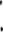 МУП г. «ПРЭТ №З»Установка контейнеров для сбора отходов населения2010-2014 гг.ВыполненоМУП г. «ПРЭТ №З»Ежегодная плановая замена контейнеров2010-2014 гг.ВыполненоНаименование предприятияОсуществляемый вид деятельности в сфере обращения с ТКОИП Байназаров Владислав Рафаиловичсбор и транспортирование ТКОСбор и вывоз отходов от субъектов хозяйственной деятельностиМУП «САТУ»транспортирование ТКОСбор и вывоз отходов от субъектов хозяйственной деятельностиИП Кочарян Ш.О.транспортирование ТКОСбор и вывоз отходов от субъектов хозяйственной деятельностиООО «Галла»транспортирование ТКОСбор и вывоз отходов от субъектов хозяйственной деятельностиООО «Гранит»сбор и транспортирование ТКО Сбор и вывоз отходов от субъектов хозяйственной деятельностиООО «Универсал-Сервис»сбор и транспортирование ТКОСбор и вывоз отходов от субъектов хозяйственной деятельностиООО «Электрон» (г. Мегион)сбор и транспортирование ТКОСбор и вывоз отходов от субъектов хозяйственной деятельностиООО «Коммунальник»сбор, транспортирование и размещение ТКОЦентрализованный вывоз отходов от жилищного фондаООО «ТрансСервис»сбор, транспортирование ТКОЦентрализованный вывоз отходов от жилищного фондаООО «Либерта»сбор, транспортирование ЖБОЦентрализованный вывоз отходов от жилищного фондаНазваниеПеречень принимаемых отходовТехнология сбораООО "Коммунальник"лампы ртутные, утратившие потребительские свойствасбор отработанных и бракованных ртутных ламп в экологически безопасную упаковку.ООО Научно-Производственный центр «Проектно-Экологическая Компания»лампы ртутные, утратившие потребительские свойствасбор отработанных и бракованных ртутных ламп в экологически безопасную упаковку.ООО «Гранит»лампы ртутные, утратившие потребительские свойстватранспортирование ООО «Эконадзор» (г. Сургут)лампы ртутные, утратившие потребительские свойства- сбор, транспортирование, обезвреживание ртутьсодержащих отходов;- предоставление контейнера «Экобокс» для сбора отработанных ртутьсодержащих лампНаименование предприятияОсуществляемый вид деятельности в области обращения с отходамиИП Мороков Вячеслав Юрьевичсбор и транспортирование отработанных свинцовых аккумуляторов со слитым и не слитым электролитомИП Раковчук Александр Леонидовичсбор, обработка, транспортирование, использование:- отработанного электрического оборудования (принтеры, сканеры, МФУ, системные блоки компьютера, мониторы);- свинцовых аккумуляторов неповрежденных с электролитомООО «Аккумуляторторг»сбор и транспортирование отработанных свинцовых аккумуляторов со слитым и не слитым электролитомООО «Вторчермет»сбор, транспортирование:- отработанных автомобильных покрышек, резинотехнических изделий;- аккумуляторов свинцовых отработанных с электролитом и без электролита;- тары из черных металлов, загрязненной лакокрасочными материалами, нефтепродуктами;сбор, транспортирование, обезвреживание:- фильтров очистки масла автотранспортных средств, отработанных;- обтирочного материала, загрязненного нефтепродуктамиООО «Гранит»транспортирование:- отработанных автомобильных масел, водоэмульсионной жидкости;- замазученных отходов (обтирочный материал, загрязненный маслами, фильтры масляные отработанные); - аккумуляторов;- отработанных ртутьсодержащих ламп;- твердых коммунальных отходов (ТКО);- жидких бытовых отходов (ЖБО);- снега               ООО «Логри»сбор и транспортирование отходов:- лома меди, свинца, никеля;- тары из черных металлов, загрязненной лакокрасочными материалами;- аккумуляторов компьютерных кислотных неповрежденных;- аккумуляторов свинцовых с электролитом и без электролитаООО «СтройЭкоТранс»транспортирование отработанных масел и водоэмульсионной жидкостиООО «ТрансСервис»сбор, транспортирование с последующей передачей на размещение (захоронение):- твердых коммунальных отходов (ТКО);- жидких бытовых отходов (ЖБО); - сбор пластика в жилом фондеИП Анцибор И.С.прием отходов:- незагрязненной бумаги и картона; - незагрязненной полиэтиленовой пленкиИП Анцибор О.С.прием отходов:- незагрязненной бумаги и картона; - незагрязненной полиэтиленовой пленкиИП Кочарян Ш.О.прием отходов:- незагрязненной бумаги и картона; - незагрязненной полиэтиленовой пленки;- пластмассовой тары;- ПЭТ-бутылокИП Левашов С.А.прием отходов:- незагрязненной полиэтиленовой пленки;- незагрязненной бумаги картона;- пластмассовой тарыИП Руденко Ю.Н.прием отходов:- незагрязненной полиэтиленовой пленки;- незагрязненной бумаги картона, в том числе архивных документов, подлежащих уничтожениюИП Чермаков В.М.прием отходов:- незагрязненной полиэтиленовой пленки;- незагрязненной бумаги картона;- пластмассовой тарыООО «АЛЕКС-АРТ»прием отходов:- незагрязненной полиэтиленовой пленки;- пластмассыООО «Синтез–Пак»прием отходов:- пластмасс;- текстиля загрязненного (мешковина из-под пропанта);- незагрязненной полиэтиленовой пленкиООО «ТРАНС-БУМ»прием отходов незагрязненной бумаги картонаООО «ЭКО-Мир»прием отходов:- незагрязненной бумаги и картона; - незагрязненной полиэтиленовой пленки;- отходы пластика (ПЭТ, ПНД, ПВД, ПП)ООО «Эковата»- сбор и обработка отходов бумаги и картона; - изготовление теплоизоляционных материалов, сорбента для сбора нефтепродуктов, вторичного целлюлозного волокнаНа период с 1 января 2018 года по 31 декабря 2020 годаНа период с 1 января 2018 года по 31 декабря 2020 годаНа период с 1 января 2018 года по 31 декабря 2020 годаНа период с 1 января 2018 года по 31 декабря 2020 годаНа период с 1 января 2018 года по 31 декабря 2020 годаНа период с 1 января 2018 года по 31 декабря 2020 годаНа период с 1 января 2018 года по 31 декабря 2020 годаНа период с 1 января 2018 года по 31 декабря 2020 годаНа период с 1 января 2018 года по 31 декабря 2020 годаНа период с 1 января 2018 года по 31 декабря 2020 годаНа период с 1 января 2018 года по 31 декабря 2020 года№ п/пНаименование оператора по обращению с твердыми коммунальными отходамиНаименование муниципального образованияВид предельного тарифа в области обращения с твердыми коммунальными отходамиКатегории потребителейПредельные тарифы на регулируемые виды деятельности в области обращения с твердыми коммунальными отходами, руб.куб.м.Предельные тарифы на регулируемые виды деятельности в области обращения с твердыми коммунальными отходами, руб.куб.м.Предельные тарифы на регулируемые виды деятельности в области обращения с твердыми коммунальными отходами, руб.куб.м.Предельные тарифы на регулируемые виды деятельности в области обращения с твердыми коммунальными отходами, руб.куб.м.Предельные тарифы на регулируемые виды деятельности в области обращения с твердыми коммунальными отходами, руб.куб.м.Предельные тарифы на регулируемые виды деятельности в области обращения с твердыми коммунальными отходами, руб.куб.м.№ п/пНаименование оператора по обращению с твердыми коммунальными отходамиНаименование муниципального образованияВид предельного тарифа в области обращения с твердыми коммунальными отходамиКатегории потребителей2018 год2018 год2019 год2019 год2020 год2020 год№ п/пНаименование оператора по обращению с твердыми коммунальными отходамиНаименование муниципального образованияВид предельного тарифа в области обращения с твердыми коммунальными отходамиКатегории потребителейс 1 января по 30 июняс 1 июля по 31 декабряс 1 января по 30 июняс 1 июля по 31 декабряс 1 января по 30 июняс 1 июля по 31 декабря12345678910111Общество с ограниченной ответственностью "КОММУНАЛЬНИК"город НижневартовскзахоронениеДля прочих потребителей (без учета НДС)198,14205,96205,96213,13213,13221,481Общество с ограниченной ответственностью "КОММУНАЛЬНИК"город НижневартовскзахоронениеДля населения (с учетом НДС)233,81243,03243,03251,49251,49261,35На период с 1 января 2018 года по 31 декабря 2022 годаНа период с 1 января 2018 года по 31 декабря 2022 годаНа период с 1 января 2018 года по 31 декабря 2022 годаНа период с 1 января 2018 года по 31 декабря 2022 годаНа период с 1 января 2018 года по 31 декабря 2022 годаНа период с 1 января 2018 года по 31 декабря 2022 годаНа период с 1 января 2018 года по 31 декабря 2022 годаНа период с 1 января 2018 года по 31 декабря 2022 годаНа период с 1 января 2018 года по 31 декабря 2022 годаНа период с 1 января 2018 года по 31 декабря 2022 годаНа период с 1 января 2018 года по 31 декабря 2022 годаНа период с 1 января 2018 года по 31 декабря 2022 годаНа период с 1 января 2018 года по 31 декабря 2022 годаНа период с 1 января 2018 года по 31 декабря 2022 годаНа период с 1 января 2018 года по 31 декабря 2022 годаN п/пНаименование организаций, осуществляющих водоотведениеНаименование муниципальных образованийНаименование тарифаКатегории потребителейОдноставочные тарифы в сфере водоотведения, руб.куб.м.Одноставочные тарифы в сфере водоотведения, руб.куб.м.Одноставочные тарифы в сфере водоотведения, руб.куб.м.Одноставочные тарифы в сфере водоотведения, руб.куб.м.Одноставочные тарифы в сфере водоотведения, руб.куб.м.Одноставочные тарифы в сфере водоотведения, руб.куб.м.Одноставочные тарифы в сфере водоотведения, руб.куб.м.Одноставочные тарифы в сфере водоотведения, руб.куб.м.Одноставочные тарифы в сфере водоотведения, руб.куб.м.Одноставочные тарифы в сфере водоотведения, руб.куб.м.N п/пНаименование организаций, осуществляющих водоотведениеНаименование муниципальных образованийНаименование тарифаКатегории потребителей2018 год2018 год2019 год2019 год2020 год2020 год2021 год2021 год2022 год2022 годN п/пНаименование организаций, осуществляющих водоотведениеНаименование муниципальных образованийНаименование тарифаКатегории потребителейс 1 января по 30 июняс 1 июля по 31 декабряс 1 января по 30 июняс 1 июля по 31 декабряс 1 января по 30 июняс 1 июля по 31 декабряс 1 января по 30 июняс 1 июля по 31 декабряс 1 января по 30 июняс 1 июля по 31 декабря1234567891011121314151Муниципальное унитарное предприятие города Нижневартовска "Горводоканал"городской округ город Нижневартовскводоотведение Для прочих потребителей (без учета НДС)32,4134,6734,6736,0536,0537,4837,4838,9638,9640,511Муниципальное унитарное предприятие города Нижневартовска "Горводоканал"городской округ город Нижневартовскводоотведение Для населения (с учетом НДС)38,2440,9140,9142,5442,5444,2344,2345,9745,9747,80Отходообразующий вид деятельности, процессНаименование вида отходаКод отхода по ФККОКласс опасностиЖизнедеятельность населенияотходы из жилищ несортированные (исключая крупногабаритные)7 31 110 01 7244Жизнедеятельность населенияотходы из жилищ крупногабаритные7 31 110 02 2155Жизнедеятельность работников предприятия,уборка складских помещений и т.п.мусор от офисных и бытовых помещений организаций несортированный (исключая крупногабаритный)7 33 100 01 7244Уборка территории	и помещений объектов оптово-розничной торговли продовольственными товарамиотходы (мусор) от уборки территории и помещений объектов оптово-розничной торговли продовольственными товарами7 35 100 01 7255Уборка территории	и помещений объектов оптово-розничной торговли промышленными товарамиотходы (мусор) от уборки территории и помещений объектов оптово-розничной торговли промышленными товарами7 35 100 02 7255Уборка территории и помещений учебно- воспитательных учрежденийотходы (мусор) от уборки территории и помещений учебно-воспитательных учреждений7 37 100 01 7255Уборка территории и помещений культурно- спортивных учреждений и зрелищных мероприятийотходы (мусор) от уборки территории и помещений культурно-спортивных учреждений и зрелищных мероприятий7 37 100 02 7255Обеспечение населения и работников горячим питаниемпищевые отходы кухонь и организаций общественного питания несортированные7 36 100 01 3054Обеспечение населения и работников горячим питаниемотходы кухонь и организаций общественного питания несортированные прочие7 36 100 02 7244Предоставлениеуслуг населению,уборка территории муниципальныхобразований и т.п.иные виды коммунальныхотходов, подобныхкоммунальным на производстве, отходы припредоставлении услугнаселению7 33 000 00 00 07 39 000 00 0005№п/пНаименование категории объектовРасчетная единица, в отношении которой устанавливается нормативНорматив накопления отходовНорматив накопления отходов№п/пНаименование категории объектовРасчетная единица, в отношении которой устанавливается нормативкг/годкуб.м/годI. Административные здания, учреждения, конторыI. Административные здания, учреждения, конторыI. Административные здания, учреждения, конторыI. Административные здания, учреждения, конторыI. Административные здания, учреждения, конторы1.1.Административные, офисные учреждения1 работник164,982,555II. Предприятия торговлиII. Предприятия торговлиII. Предприятия торговлиII. Предприятия торговлиII. Предприятия торговли2.1.Продовольственный магазин1 кв.м общей площади37,5950,3652.2.Промтоварный магазин1 кв.м общей площади24,4550,732.3.Супермаркет (универмаг)1 кв.м общей площади54,750,365III. Предприятия транспортной инфраструктурыIII. Предприятия транспортной инфраструктурыIII. Предприятия транспортной инфраструктурыIII. Предприятия транспортной инфраструктурыIII. Предприятия транспортной инфраструктуры3.1.Железнодорожные и автовокзалы, аэропорты, речные порты1 пассажир60,591,095IV. Дошкольные и учебные заведенияIV. Дошкольные и учебные заведенияIV. Дошкольные и учебные заведенияIV. Дошкольные и учебные заведенияIV. Дошкольные и учебные заведения4.1.Дошкольное образовательное учреждение1 ребенок158,411,8254.2.Общеобразовательное учреждение1 учащийся82,491,095V. Культурно-развлекательные, спортивные учрежденияV. Культурно-развлекательные, спортивные учрежденияV. Культурно-развлекательные, спортивные учрежденияV. Культурно-развлекательные, спортивные учрежденияV. Культурно-развлекательные, спортивные учреждения5.1.Клубы, кинотеатры, концертные   залы, театры, цирки1 место27,010,735.2.Библиотеки, архивы1 место15,330,73VI. Предприятия общественного питанияVI. Предприятия общественного питанияVI. Предприятия общественного питанияVI. Предприятия общественного питанияVI. Предприятия общественного питания6.1.Кафе, рестораны, бары, закусочные, столовые1 место540,5656,205VII. Предприятия службы бытаVII. Предприятия службы бытаVII. Предприятия службы бытаVII. Предприятия службы бытаVII. Предприятия службы быта7.1.Гостиницы1 место166,0752,927.2.Парикмахерские, косметические салоны, салоны красоты1 место54,3854,38VIII. Предприятия в сфере похоронных услугVIII. Предприятия в сфере похоронных услугVIII. Предприятия в сфере похоронных услугVIII. Предприятия в сфере похоронных услугVIII. Предприятия в сфере похоронных услуг8.1.Кладбища1 га общей площади3 012,3527,375IX. Многоквартирные домаIX. Многоквартирные домаIX. Многоквартирные домаIX. Многоквартирные домаIX. Многоквартирные дома9.1.Многоквартирные дома1 проживающий199,6551,469.2.Крупногабаритные отходы1 проживающий27,740,365X. Индивидуальные жилые домаX. Индивидуальные жилые домаX. Индивидуальные жилые домаX. Индивидуальные жилые домаX. Индивидуальные жилые дома10.1.Индивидуальные жилые дома1 проживающий535,825,1110.2.Крупногабаритные отходы1 проживающий16,060,146Наименование Содержание, %Содержание, %Содержание, %Содержание, %Наименование ЗимаЗимаОсеньОсеньТКО общественных и торговых предприятий, % по объемуКГО, % по объемуНаименование г. Нижневартовск МЖФг. Нижневартовск ИЖФг. Нижневартовск МЖФг. Нижневартовск ИЖФТКО общественных и торговых предприятий, % по объемуКГО, % по объемуПищевые отходы19,2641,4945,124,7н/дн/дКартон1,760,973,912,0н/дн/дБумага10,923,702,96,0н/дн/дМеталлический лом черный1,810,790,70,8н/дн/дМеталлический лом цветной1,890,731,21,0н/дн/дПластмасса10,3317,3617,819,8н/дн/дСтекло41,087,7710,38,1н/дн/дТекстиль0,596,982,27,9н/дн/дДревесина0,0000,25,6н/дн/дКости1,683,220,30,7н/дн/дКамни000,00,0н/дн/дРезина0,0000,31,3н/дн/дКожа001,90,0н/дн/дУличный смет000,00,0н/дн/дПрочие материалы10,6716,6913,212,1н/дн/дКомпонентСодержание компонента, %Масса отходов, т/годМасса утильной фракции, тМасса извлеченной утильной фракции (15%)Бумага, картон11,9168,5201,4Лом черных металлов39168,56,70,98Лом цветных металлов39168,56,70,98Полиэтиленовая пленка16,4168,54,1ПЭТ - бутылки16,4168,54,1Прочие полимеры16,4168,54,1Стекло10,52168,517,92,65ИТОГО:71,910,79НаименованиеПотенциал поизвлечению, т/год *Перспективные направления использованияПерспективные направления использованияНаименованиеПотенциал поизвлечению, т/год *Большие объемы использованияМалые объемы использованияМакулатура1400Производство вторичного картонаПроизводство кровельных материаловПроизводство волокнистых плитПроизводство эковатыПроизводство бугорчатых прокладок Производство туалетной бумагиВторичные полимеры4100Производство волоконПроизводство вторичной бутылки Производство кровельных материаловПроизводство бытовых емкостей, тары, трубСтеклобой2650Производство стеклянных изделий (переплавка)Производство пеностекла и др.строительных материалов-Лом черных металлов986Переплавка-Лом цветных металлов986Переплавка-ПоказателиЕд. измерения2016Вывезено твердых бытовых отходов на предприятия переработкиТыс.м319Количество предприятий по переработке отходовединица5Вывезено за год твердых бытовых отходовТыс.м3898,1Вывезено за год твердых бытовых отходовТыс.тонн168,5Вывезено за год жидких отходовТыс.м3389,2Наименование предприятияМесто расположенияОсуществляемый вид деятельности в сфере обращения с ТКОКонтактный телефон1ИП Байназаров Владислав Рафаиловичсбор и транспортирование ТКО60-41-45,29-33-942ООО «Либерта» (руководитель Байназаров В.Р.)г.Нижневартвоск, ул.Кузоваткина 5, ЗПУ, Панель20, строение 3сбор и транспортирование ТКО60-41-45,29-33-943МУП «САТУ»г.Нижневартовск,ул.Индустриальная, д.70транспортирование ТКО63-22-73,63-13-074ИП Кочарян Ш.О.транспортирование ТКО895051877775ООО «Галла»г.Нижневартовск,ул.ЗП,4, строение 5, ЗПУтранспортирование ТКО311-006,6ООО «Гранит»г.Нижневартовск, ул.2П-2, д.85, панель 25, ЮЗПУсбор и транспортирование ТКО49-10-64,49-19-647ООО «Коммунальник»г. Нижневартовск,ул. Ленина, Панель 18, ЗПУсбор, транспортирование и размещение ТКО67-12-43,61-28-01,67-17-638ООО «ТрансСервис»сбор, транспортирование с последующей передачей на размещение (захоронение) ТКО277-8119ООО «Универсал-Сервис»г.Нижневартовск,ул.Индустриальная,д.107, ЗПУсбор и транспортирование ТКО63-23-03,63-25-08,52-66-74,63-24-50,10ООО «Электрон»(г. Мегион)сбор и транспортирование ТКО(34643) 2-44-44,3-77-77,2-10-33 (факс)РайонМуниципальное образованиеНаселенный пунктСпособ отбора ТКОПоказателиГород окружного значениягородской округ город Нижневартовскг. Нижневартовскконтейнерная1131Город окружного значениягородской округ город Нижневартовскг. Нижневартовскмусоропровод420ИТОГО1551Вместимость контейнеров, куб.метров0,60,751,11,21,837,6Количество контейнеров37661354502153Итого                 1131Наименование объектаТекущее состоянияПерспективыПолигон по утилизации и захоронению отходов производства и потребления, ООО «Коммунальник»ДействующийРазработка проекта дозагрузки до 2020 г с последующей рекультивациейКомплексный межмуниципальный полигон твердых бытовых отходов для городов Нижневартовск и Мегион, поселений Нижневартовского районаПланируется -Шредер (производительностью более 60т/ч)-Сортировка запроектирована в составе полигона- установка по демеркуризации ртутьсодержащих отходов.Наименование эксплуатирующего предприятияНаименование ОРОСостояние объектаГод начала эксплуатацииПлощадь объекта, гаПроектная вмести-мость, тМощность, т/гНакоплено, тШиротаДолготаБлижайший населенный пунктРасс-тояние, кмБлижайший водный объектРасс-тояние, кмООО«Коммунальник»Полигон   по утилизации и захоронению отходов производства и потребления Действующий197020,713430309,8676,4951860,98763г. Нижневартовск10река Мега3ООО«Коммунальник»Действующий197020,713430309,8676,4951860,98763г. Нижневартовск10река Мега3МатериалСодержание, %СоставляющиеДерево60Мебель, обрезки деревьев, доски, ящики, фанераБумага, картон6Упаковочные материалыПластмасса4Детские ванночки, тазы, линолеум, пленкаКерамика, стекло15Раковины, унитазы, листовое стеклоМеталл10Холодильники, газовые плиты, стиральные машины, велосипеды, баки, стальные мойки, радиаторы отопления, детали легковых машин, детские коляскиРезина, кожа5Шины, чемоданы, диваны, телевизорыНаименованиеОбщая масса образования ТБО, т/годОбщая масса образования КГО, т/годг. Нижневартовск898,171,81. Изоляционные и асбестовые материалыИзоляционные и асбестовые материалыИзоляционные и асбестовые материалыa.Изоляционные материалы, содержащие асбестb.Другие изоляционные материалы, содержащие опасные вещества.c.Другие изоляционные материалы.d.Другие строительные материалы, содержащие асбест.2.Бетон, кирпич, плитка и керамика Бетон, кирпич, плитка и керамика a.Бетон.b.Кирпич.c.Плитка и керамика.d.Бетон, кирпич, плитка и керамика (отдельно или в смеси), содержащие опасные вещества.Бетон, кирпич, плитка и керамика (отдельно или в смеси), содержащие опасные вещества.e.Бетон, кирпич, плитка и керамика, не содержащие опасные вещества.3.Дерево, стекло, пластик Дерево, стекло, пластик a.Дерево необработанное.b.Стекло незагрязненное.c.Пластик, не использованный в качестве упаковочных материалов.d.Обработанное дерево, стекло, пластик керамика (отдельно или в смеси), содержащие опасные вещества.Обработанное дерево, стекло, пластик керамика (отдельно или в смеси), содержащие опасные вещества.4.Битумные смеси, смола и деготь Битумные смеси, смола и деготь Битумные смеси, смола и деготь a.Битумные смеси включая смолу.b.Другие битумные смеси.c.Смола и просмоленные продукты.5.Металлический мусор, включая кабеля Металлический мусор, включая кабеля Металлический мусор, включая кабеля a.Медь, бронза, латунь.b.Алюминий.c.Свинец.d.Железо и сталь.e.Олово.f.Смешанные металлы.g.Металлы, содержащие опасные вещества.h.Кабели, содержащие масло, смолы и другие опасные вещества.i.Другие кабели.6.Грунт, загрязненный грунт, камни и грунт, извлечённый при дноуглубительных работах Грунт, загрязненный грунт, камни и грунт, извлечённый при дноуглубительных работах Грунт, загрязненный грунт, камни и грунт, извлечённый при дноуглубительных работах a.Грунт и камни, содержащие опасные вещества.b.Другие грунты и камни.c.Грунт, извлечённый при дноуглубительных работах, содержащие опасные вещества грунтов, извлечённых при дноуглубительных работахГрунт, извлечённый при дноуглубительных работах, содержащие опасные вещества грунтов, извлечённых при дноуглубительных работах7.Гипс Гипс a.Гипсовые материалы, содержащие опасные вещества.b.Другие гипсовые материалы8.Цемент Цемент a.Неиспользованный цемент.9.Краски и лаки Краски и лаки a.Содержащие органические растворители и другие опасные вещества.b.Не содержащие органические растворители и другие опасные вещества.c.Смывающие краски и лакиd.Банки с краской.10.Клеи и герметики Клеи и герметики a.Содержащие органические растворители и другие опасные вещества.b.Не содержащие органические растворители и другие опасные вещества.c.Контейнеры с клеем и герметиками.Наименование отходаОбъем образования, тЛом несортированный и отходы черных металлов8,53Бой железобетонных изделий, отходы железобетона в кусковой форме854,82Бой бетонных изделий, отходы бетона в кусковой форме (керамзитобетон)175,49Отходы гипса в кусковой форме32,95Отходы древесных строительных лесоматериалов, в том числе23,64от сноса и разборки строенийСтеклянный бой незагрязненный (за исключением боя стекла электронно-лучевых трубок и люминесцентных ламп)4,73Отходы керамики в кусковой форме1,61Отходы затвердевшего поливинилхлорида и пенопласта на его базе (линолеум)0,70Отходы рубероида1,56Мусор строительный от разборки зданий252,12ИТОГО1355,85Код по ФККОНаименование отхода9 20 100 00 00 0Отходы аккумуляторов и аккумуляторных батарей9 20 110 00 00 0Отходы аккумуляторов свинцово-кислотных9 20 110 01 53 2аккумуляторы свинцовые отработанные неповрежденные, с электролитом9 20 110 02 52 3аккумуляторы свинцовые отработанные в сборе, без электролита9 20 110 03 51 3свинцовые пластины отработанных аккумуляторов9 20 110 04 39 2шлам сернокислотного электролита9 20 112 11 51 4корпус карболитовый аккумулятора свинцового с остатками свинцовой пасты и серной кислоты с суммарным содержанием не более 5%9 20 120 00 00 0Отходы аккумуляторов никель-кадмиевых9 20 120 01 53 2аккумуляторы никель-кадмиевые отработанные неповрежденные, с электролитом9 20 120 02 52 3аккумуляторы никель-кадмиевые отработанные в сборе, без электролита9 20 130 00 00 0Отходы аккумуляторов никель-железных9 20 130 01 53 2аккумуляторы никель-железные отработанные неповрежденные, с электролитом9 20 130 02 52 3аккумуляторы никель-железные отработанные в сборе, без электролита9 20 200 00 00 0Отходы электролитов аккумуляторов и аккумуляторных батарей9 20 210 00 00 0Отходы кислот аккумуляторных9 20 210 01 10 2кислота аккумуляторная серная отработанная9 20 220 00 00 0Отходы щелочей аккумуляторных9 20 220 01 10 2щелочи аккумуляторные отработанные9 20 300 00 00 0Отходы фрикционных материалов (отходы фрикционных материалов на основе асбеста см. группу 4 55 900 00 00 0)9 20 310 00 00 0Тормозные колодки отработанные9 20 310 01 52 5тормозные колодки отработанные без накладок асбестовых9 20 310 02 52 4тормозные колодки отработанные с остатками накладок асбестовых9 21 000 00 00 0Прочие отходы обслуживания и ремонта автомобильного транспорта9 21 100 00 00 0Отходы шин, покрышек, камер автомобильных9 21 110 00 00 0Шины пневматические отработанные9 21 110 01 50 4шины пневматические автомобильные отработанные9 21 120 00 00 0Камеры пневматических шин отработанные9 21 120 01 50 4камеры пневматических шин автомобильных отработанные9 21 130 00 00 0Покрышки пневматических шин отработанные9 21 130 01 50 4покрышки пневматических шин с тканевым кордом отработанные9 21 130 02 50 4покрышки пневматических шин с металлическим кордом отработанные9 21 200 00 00 0Отходы автомобильных антифризов и тормозных жидкостей9 21 210 00 00 0Отходы антифризов9 21 210 01 31 3отходы антифризов на основе этиленгликоля9 21 220 01 31 3отходы тормозной жидкости на основе полигликолей и их эфиров9 21 300 00 00 0Отходы фильтров автомобильных9 21 301 01 52 4фильтры воздушные автотранспортных средств отработанные9 21 302 01 52 3фильтры очистки масла автотранспортных средств отработанные9 21 303 01 52 3фильтры очистки топлива автотранспортных средств отработанные9 21 900 00 00 0Прочие изделия, утратившие потребительские свойства при обслуживании и ремонте автотранспортных средств9 21 910 01 52 5свечи зажигания автомобильные отработанные№п/пКласс опасностиКод отходаКуда направляютсяНаименование отходов1II - III012.02захоронение/переработкаВсплывающие нефтепродукты нефтеловушек2II - III012.12захоронение/переработкаОтработанное моторное масло3II - III012.20захоронение/переработкаОтработанное трансмиссионное масло4IV013.01захоронение/переработкаОсадки ОС мойки автотранспорта5III - IV013.06захоронениеДревесные опилки, загрязненные нефтепродуктами6III - IV013.07захоронениеВетошь промасленная7III - IV013.09захоронение/переработкаГрунт, содержащий нефтепродукты8III - IV013.13захоронениеФильтры, загрязненные нефтепродуктами9I - III043.01захоронениеОтработанные электролиты аккумуляторных батарей10II - IV043.04захоронение/очистные сооруженияОтработанный электролит аккумуляторных батарей после его нейтрализации11IV052.01захоронениеОтработанные накладки тормозных колодок12IV150.01переработкаЛом черных металлов13IV150.07переработкаОгарки сварочных электродов14IV200.02переработкаШины с металлокордом15IV200.03переработкаШины с тканевым кордом16II - IV215.01переработкаОтработанные аккумуляторы17IV059.01захоронениеМусор промышленный18II - III012.13захоронение/переработкаОтработанное гидравлическое маслоПоказатели Ед. измерения2016г.Отработанные покрышки и шинытыс. тонн0,205Отходы, загрязненные масламитыс. тонн0,004Отработанные аккумуляторытыс. тонн0,042Отработанные маслатыс. м31,45Название организацииПеречень услугПеречень услугПеречень услугАдресАдресООО «Вторчермет»сбор, транспортирование:- отработанных автомобильных покрышек,  резинотехнических изделий;- аккумуляторов свинцовых отработанных с электролитом и без электролита;- тары из черных металлов, загрязненной лакокрасочными материалами, нефтепродуктами;сбор, транспортирование, обезвреживание:- фильтров очистки масла автотранспортных средств отработанных;- обтирочного материала, загрязненного нефтепродуктамисбор, транспортирование:- отработанных автомобильных покрышек,  резинотехнических изделий;- аккумуляторов свинцовых отработанных с электролитом и без электролита;- тары из черных металлов, загрязненной лакокрасочными материалами, нефтепродуктами;сбор, транспортирование, обезвреживание:- фильтров очистки масла автотранспортных средств отработанных;- обтирочного материала, загрязненного нефтепродуктамисбор, транспортирование:- отработанных автомобильных покрышек,  резинотехнических изделий;- аккумуляторов свинцовых отработанных с электролитом и без электролита;- тары из черных металлов, загрязненной лакокрасочными материалами, нефтепродуктами;сбор, транспортирование, обезвреживание:- фильтров очистки масла автотранспортных средств отработанных;- обтирочного материала, загрязненного нефтепродуктамиг. Нижневартовск, район Промышленной зоны железнодорожной станции Нижневартовск-2г. Нижневартовск, район Промышленной зоны железнодорожной станции Нижневартовск-2ООО «Гранит»ООО «Гранит»транспортирование:- отработанных автомобильных масел, водоэмульсионной жидкости;- замазученных отходов (обтирочный материал, загрязненный маслами, фильтры масляные отработанные); - аккумуляторов;- отработанных ртутьсодержащих ламп;- твердых коммунальных отходов (ТКО);- жидких бытовых отходов (ЖБО);- снега               г. Нижневартовск, ул. 2П-2, ЮЗПУ, дом 85, панель 25г. Нижневартовск, ул. 2П-2, ЮЗПУ, дом 85, панель 25ООО «Коммунальник»ООО «Коммунальник»- транспортирование и размещение (хранение) твердых коммунальных отходов (ТКО) и снега;- транспортирование жидких бытовых отходов (ЖБО);- сбор, транспортирование и  обезвреживание ртутьсодержащих отходов;- сбор, транспортирование, обезвреживание отходов, загрязненных нефтепродуктами, маслами (обтирочный материал, фильтры очистки масла, фильтры очистки топлива автотранспортных средств отработанные);- прием строительных отходов от разборки зданийг. Нижневартовск, автодорога Нижневартовск-Мегион, полигон по утилизации и захоронению отходов производства и потребленияг. Нижневартовск, автодорога Нижневартовск-Мегион, полигон по утилизации и захоронению отходов производства и потребленияООО Научно-Производственный центр «Проектно-Экологическая Компания» ООО Научно-Производственный центр «Проектно-Экологическая Компания» сбор, передача на утилизацию (обезвреживание) отходов:- ртутьсодержащих;- загрязненных нефтепродуктами, маслами (обтирочный материал, фильтры очистки масла, фильтры очистки топлива автотранспортных средств отработанные);- масел синтетических, полусинтетических, минеральных моторных и индустриальных;- смеси нефтепродуктов отработанных;- песок, грунт, загрязненный  нефтепродуктами;- отработанных автомобильных покрышекг. Нижневартовск,ул. Чапаева, дом 27;ул. Северная, 100г. Нижневартовск,ул. Чапаева, дом 27;ул. Северная, 100ООО «Эко-Норд»сбор и обезвреживание отходов:- отходы, загрязненные нефтепродуктами, маслами (обтирочный материал, фильтры очистки масла, фильтры очистки топлива автотранспортных средств отработанные);- песок, загрязненный  нефтепродуктами;- опилки и стружки древесные, загрязненные нефтепродуктами;- биологические отходы;уничтожение архивных материалов до 4 уровня секретности сбор и обезвреживание отходов:- отходы, загрязненные нефтепродуктами, маслами (обтирочный материал, фильтры очистки масла, фильтры очистки топлива автотранспортных средств отработанные);- песок, загрязненный  нефтепродуктами;- опилки и стружки древесные, загрязненные нефтепродуктами;- биологические отходы;уничтожение архивных материалов до 4 уровня секретности сбор и обезвреживание отходов:- отходы, загрязненные нефтепродуктами, маслами (обтирочный материал, фильтры очистки масла, фильтры очистки топлива автотранспортных средств отработанные);- песок, загрязненный  нефтепродуктами;- опилки и стружки древесные, загрязненные нефтепродуктами;- биологические отходы;уничтожение архивных материалов до 4 уровня секретности г. Нижневартовск,ул. Лопарева, 29 НазваниеАдресКонтактный телефонПеречень принимаемых отходовТехнология сбораООО "Коммунальник"г. Нижневартовск, ул. Ленина, Панель 18, Западный промышленный узел;тел. 8(3466) 61-28-01лампы ртутные, утратившие потребительские свойстваСбор отработанных и бракованных ртутных ламп в экологически безопасную упаковку.ООО Научно-Производственный центр «Проектно-Экологическая Компания»г. Нижневартовск, ул. Г.И. Пикмана, д. 49;(3466) 310-006лампы ртутные, утратившие потребительские свойстваСбор отработанных и бракованных ртутных ламп в экологически безопасную упаковку.ООО «Гранит»г. Нижневартовск, ул. 2П-2, ЮЗПУ, дом 85, панель 25(3466) 49-19-64лампы ртутные, утратившие потребительские свойстваТранспортирование ООО «Эконадзор» (г. Сургут)Сургутский район, муниципальный полигон по захоронению ТБО, расположенный в районе Восточно-Сургутского месторождения нефти8 (3462) 60-39-35лампы ртутные, утратившие потребительские свойства- сбор, транспортирование, обезвреживание ртутьсодержащих отходов;- предоставление контейнера «Экобокс» для сбора отработанных ртутьсодержащих лампКласс опасностиВиды отходовСистема сбора, транспортировки и обезвреживанияКласс А (неопасные)Отходы, не имевшие контакта с биологическими жидкостями пациентов и инфекционными больными.Пищевые отходы всех подразделений, кроме инфекционных.Неинфицированная бумага, смет, строительный мусор.Правила сбора данного класса отходов аналогичны требованиям, предъявляемым к обычным твердым бытовым отходам.Собираются в одноразовые пакеты или многоразовые емкости.Могут быть подвергнуты термическому обезвреживанию или вывезены на полигоныКласс Б (опасные)Потенциально инфицированные отходы.Материал и инструменты, загрязненные выделениями, в том числе кровью.Выделения пациентов.Патологоанатомические отходы.Органические операционные отходы (органы, ткани и т.д.).Собираются в одноразовую упаковку. Транспортирование их вне пределов лечебного отделения в открытом виде запрещеноКласс В (чрезвычайно опасные)Материалы, контактирующие с больными особо опасными инфекциями.Отходы фтизиатрических, микологических больниц.Отходы от пациентов с анаэробной инфекцией.Должны быть подвергнуты обязательному термическому обезвреживаниюКласс Г (отходы, близкие по составу к промышленным)Просроченные лекарственные и дезинфицирующие средства.Ртутьсодержащие предметы, приборы и оборудование.Отходы автохозяйств медицинских учреждений (автопокрышки, аккумуляторы, отработанные масла).Обезвреживаются в соответствии с видом отходовКласс Д (радиоактивные отходы)Все отходы, содержащие радиоактивные компонентыОбезвреживаются в соответствии с требованиями правил работы с радиоактивными веществамикг/койка в суткиот 600 до 800 коек- 1,3от 800 до 1000 коек - 1,35от 1000 до 1200 коек- 1,51от 1000 до 1200 коек- 1,51от 1200 до 1400 коек- 2,00свыше 1400 коек- 2,7Класс А 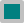  Класс Б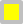  Класс В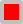 №п/пСфера примененияНазвание документа1.Обращение с биологическими отходамиВетеринарно-санитарные правила сбора, утилизации и уничтожения биологических отходов (утв. 04.12.1995 г.) №п/пНаименование предприятияОсуществляемый вид деятельности в области обращения с отходамиАдреса мест осуществления лицензируемого вида деятельностиКонтактный телефон, e-mail1ООО «Кливидж»Прием и обезвреживание биологических отходовг. Нижневартовск, автодорога Нижневартовск-Мегион, полигон по утилизации и захоронению отходов производства и потребления62-57-92,62-53-8367-12-43, 61-28-01, 67-17-632ООО «Эко-Норд»Сбор и биологических обезвреживание отходов.г.Нижневартовск, ул. Лопарева, 2969-30-80,Eko-nord@rambler.ruКодНаименование7 32 000 00 00 0Отходы жизнедеятельности населения в неканализованных зданиях и прочие аналогичные отходы, не относящиеся к твердым коммунальным отходам7 32 100 01 30 4Отходы (осадки) из выгребных ямГородаНорма образования ЖБО, л/чел. в годКрупнейшие3500Крупные с численностью населения св. 500-1000 тыс. чел.3500Крупные с численностью населения св. 250-500 тыс. чел.2740Большие с численностью св. 100-250 тыс. чел.2340Средние с численностью св. 50-100 тыс. чел.2140Малые с численностью св. 5-50 тыс.чел.2000Наименование объектаОбъем ЖБО, тыс.куб.м/годОбъем ЖБО, тыс.куб.м/годОбъем ЖБО, тыс.куб.м/годНаименование объекта201420152016МУП г. Нижневартовска «Горводоканал»791,449446,048389,178НаименованиеЦентральный водопровод, % охвата населенияВодоподготовкаЦентральная канализация, % охвата населенияНакопительные емкости (выгреба и т.п.)Очистные сооруженияг.Нижневартовск100ВОС-2;Сооружения очистки и подготовки воды включают следующие конструктивные элементы и оборудование:–вихревые смесители;–контактные камеры;–системы приготовления и дозирования реагентов;–хлораторная;–склад хлора;–горизонтальные отстойники;–скорые фильтры;–РЧВ.90н/дКОС-103:– задерживание песка в горизонтальных песколовках;– биофлокуляционное осветление в радиальных отстойниках совместно с избыточным активным илом;– биологическая очистка в трехкоридорных аэротенках (12 секций в трех блоках);– осветление во вторичных отстойниках;– обеззараживание очищенных сточных вод хлором в контактных резервуарах;– с 2014 г. применяется овицидный препарат для разрушения белка паразитов.Наименование оборудованияМесто нахождения оборудованияНазвание обслуживающей организацииАдрес организацииКОС-103г. Нижневартовск, ЗПУ, панель №1, ул. Индустриальная, 121МУП г. Нижневартовска «Горводоканал»Ул.М.Жукова 53, г. Нижневартовск, ХМАО-ЮграНаименованиеУсловия транспортированияТекстильВ крытых вагонах, универсальных контейнерахСтеклобойВ железнодорожных полувагонах наваломМелкими партиями в упакованном виде и только в жесткой крепкой таре без щелейМакулатураВ открытых транспортных средствах, при этом она должна быть защищена от атмосферных осадков брезентом, полиэтиленовой пленкой и др.Перевозка по железной дороге осуществляется вагонными отправками.МеталлоломАвтомобили с кузовом самосвального типа и гидравлическим манипулятором для погрузо-разгрузочных работОткрытыми вагонамиНаименование предприятияОсуществляемый вид деятельности в области обращения с отходамиКонтактный телефон, e-mailИндивидуальный предприниматель Мороков Вячеслав Юрьевичсбор и транспортирование  отработанных свинцовых аккумуляторов со слитым и не слитым электролитом51-68-30, 63-12-64 (факс),provisor2@mail.ru Индивидуальный предпринимательРаковчук Александр Леонидовичсбор, обработка, транспортирование, использование:- отработанного электрического оборудования (принтеры, сканеры, МФУ, системные блоки компьютера, мониторы);- свинцовых аккумуляторов неповрежденных с электролитом61-33-61, 61-33-56, 61-27-89, 41-46-70 (факс)ООО «Аккумуляторторг»сбор и транспортирование  отработанных свинцовых аккумуляторов со слитым и не слитым электролитом51-68-30, 63-12-64 (факс),provisor2@mail.ruООО «Вторчермет»сбор, транспортирование:- отработанных автомобильных покрышек,  резинотехнических изделий;- аккумуляторов свинцовых отработанных с электролитом и без электролита;- тары из черных металлов, загрязненной лакокрасочными материалами, нефтепродуктами;сбор, транспортирование, обезвреживание:- фильтров очистки масла автотранспортных средств отработанных;- обтирочного материала, загрязненного нефтепродуктами54-33-55, 31-03-10ООО «Гранит»транспортирование:- отработанных автомобильных масел, водоэмульсионной жидкости;- замазученных отходов (обтирочный материал, загрязненный маслами, фильтры масляные отработанные); - аккумуляторов;- отработанных ртутьсодержащих ламп;- твердых коммунальных отходов (ТКО);- жидких бытовых отходов (ЖБО);- снега               49-10-64, 49-19-64, 49-11-54 (факс)ООО «Логри»сбор и транспортирование отходов:- лома меди, свинца, никеля;- тары из черных металлов, загрязненной лакокрасочными материалами;- аккумуляторов компьютерных кислотных неповрежденных;- аккумуляторов свинцовых  с электролитом и без электролита61-27-89, 67-10-35,61-33-61ООО «СтройЭкоТранс»транспортирование отработанных масел и водоэмульсионной жидкости89044835233,26-66-00 (факс)ООО «ТрансСервис»сбор, транспортирование с последующей передачей на размещение (захоронение):- твердых коммунальных отходов (ТКО);- жидких бытовых отходов (ЖБО); - Сбор пластика в жилом фонде.Предоставление в аренду пластиковых евроконтейнеров для ТБО (объем - 1.1 м3) и бункеров для ТБО (объем – 8 и 17-20 м3)277-811Индивидуальный предприниматель Анцибор И.С.прием отходов:- незагрязненной бумаги и картона; - незагрязненной полиэтиленовой пленки89028511183Индивидуальный предприниматель Анцибор О.С.прием отходов:- незагрязненной бумаги и картона; - незагрязненной полиэтиленовой пленки23-30-11Индивидуальный предпринимательКочарян Ш.О.прием отходов:- незагрязненной бумаги и картона; - незагрязненной полиэтиленовой пленки;- пластмассовой тары;- ПЭТ-бутылок89505187777,89224246281Индивидуальный предпринимательЛевашов С.А.прием отходов:- незагрязненной полиэтиленовой пленки;- незагрязненной бумаги картона;- пластмассовой тары89224282538, 21-99-22Индивидуальный предприниматель Руденко Ю.Н.прием отходов:- незагрязненной полиэтиленовой пленки;- незагрязненной бумаги картона, в том числе архивных документов, подлежащих уничтожению23-44-09Индивидуальный предпринимательЧермаков В.М.прием отходов:- незагрязненной полиэтиленовой пленки;- незагрязненной бумаги картона;- пластмассовой тары57-20-05, utilnv@ya.ruООО «АЛЕКС-АРТ»прием отходов:- незагрязненной полиэтиленовой пленки;- пластмассы9324005273 (255273)ООО «Синтез–Пак»прием отходов:- пластмасс;- текстиля загрязненного (мешковина из-под пропанта);- незагрязненной полиэтиленовой пленки67-23-49,67-23-50,Сайт: www.sintez-pak.comООО «ТРАНС-БУМ»прием отходов незагрязненной бумаги картона89129382622ООО «ЭКО-Мир»прием отходов:- незагрязненной бумаги и картона; - незагрязненной полиэтиленовой пленки;- отходы пластика (ПЭТ, ПНД, ПВД, ПП)57-20-83,eko-mir.nv@mail.ruООО «Эковата»- сбор и обработка отходов бумаги и картона; - изготовление теплоизоляционных материалов, сорбента для сбора нефтепродуктов, вторичного целлюлозного волокна89028548330,ekovatanv1@mail.ru.  Сайт: http://ekovatanv.ruНаименованиеТип покрытия дорогЛетная уборка дорогЗимняя уборка дорогСодержание зеленых насажденийг. Нижневартовскасфальт- санитарную очистку территорий от отходов;- регулярную санитарную очистку и подметание тротуаров, проезжей части улиц, проездов и площадей, имеющих асфальтовое покрытие;- полив дорожных покрытий в границах улично-дорожной сети;- уходные  работы за зелеными насаждениями. скамейками, урнами, павильонами- очистку проезжей части автодорог и проездов, тротуаров, площадей, автостоянок от листьев, снега, льда, отходов;- вывоз снега, льда, отходов в санкционированные места складирования     и размещения;- обработку проезжей части автодорог, проездов, площадей, автостоянок и тротуаров противогололедными материалами;- вывоз снега- своевременное проведение всех необходимых агротехнических мероприятий (полив, рыхление, санитарную обрезку, скашивание травы);обрезка сухих и поломанных сучьев и ветвей;- информирование управления по природопользованию и экологииКод отхода по ФККОНаименование отхода7 31 200 00 00 0Отходы от уборки территории городских и сельских поселений7 31 200 01 72 4мусор и смет уличный7 31 200 02 72 5мусор и смет от уборки парков, скверов, зон массового отдыха, набережных, пляжей и других объектов благоустройства7 31 200 03 72 5отходы от уборки территорий кладбищ, колумбариев7 31 210 00 00 0Отходы от зимней уборки улиц7 31 211 00 00 0Отходы станций снеготаяния7 31 211 01 72 4отходы с решеток станции снеготаяния7 31 290 00 00 0Прочие отходы от уборки территории городских и сельских поселений7 31 300 00 00 0Растительные отходы при уходе за газонами, цветниками, древесно- кустарниковыми посадками7 31 300 01 20 5растительные отходы при уходе за газонами, цветниками7 31 300 02 20 5растительные отходы при уходе за древесно-кустарниковыми посадкамиНаименованиеВывоз снегаОбъем снеговых массОбъект размещения снеговых массОрганизация, эксплуатирующая объектг. Нижневартовскесть673,3 тыс.тонн–Площадка в районе полигона по утилизации и захоронению отходов;–Коммунальная зона 2 очереди застройки города–ООО «Коммунальник»;–МУП «САТУ»Площадь, гаАдресООО «Коммунальник»3,3Площадка в районе полигона по утилизации и захоронению отходовМКУ "Специализированное автотранспортное управление"12Коммунальная зона 2 очереди застройки городаОрганизацияМесто расположенияМУП «Горводоканал»г. Нижневартовск, мкр.10ГМУП г. Нижневартовска «САТУ»г. Нижневартовск, ул. Индустриальная, д.70ООО «Коммунальник»г. Нижневартовск, ул. Ленина, Панель 18, ЗПУООО «ГАЛЛА»г. Нижневартовск, ул.ЗП,4, строение 5, ЗПУ, панель 20ООО «Универсал-сервис»г. Нижневартовск, ул. Индустриальная, д.107, ЗПУООО «Гранит»г. Нижневартовск, ул.2П-2, д.85, панель 25, ЮЗПУООО «Либерта»г. Нижневартовск, ул. Кузоваткина 5, строение 3, панель 20.ООО «Транссервис»г. Нижневартовск, ул. Авиаторов, д.7МодельБазовое шассиГодвыпускаКол-во шт.Процент износаКоличество рейсов в месяцНаименование предприятияКО-449-17--1--МУП «Горводоканал»КРАЗ-6510--2--МУП «Горводоканал»МКС-4501КАМАЗ 43253201415%24-25ООО «Коммунальник»МКЗ-4602КАМАЗ 53605-62201117%24-25ООО «Коммунальник»МКЗ-4602КАМАЗ 53605-62201117%24-25ООО «Коммунальник»МКМ-4605КАМАЗ-53605-62201117%24-25ООО «Коммунальник»МКМ-44108КАМАЗ43255-R4201415%24-25ООО «Коммунальник»КО-449-17МАЗ 4570432012135 %21- 22ООО «Универсал-сервис»КО-415АКАМАЗ -532131990180%На консервацииООО «Универсал-сервис»6475ВОMAN20131н/д60ООО «Транссервис»6475ВОMAN20131н/д60ООО «Транссервис»6475ВОMAN20131н/д60ООО «Транссервис»48134MAN20131н/д60ООО «Транссервис»КАМАЗ -55111СКАМАЗ20011н/д80ООО «Транссервис»P94DEScania19971н/д60ООО «Транссервис»647549Mercedes20131н/д60ООО «Транссервис»647549Mercedes20131н/д60ООО «Транссервис»МКС3501МАЗ20091н/д200ООО «Транссервис»МКС3501МАЗ20091н/д200ООО «Транссервис»48122Scania20131н/д200ООО «Транссервис»48122Scania20131н/д200ООО «Транссервис»МКМ-44108КАМАЗ 43255-АЗХТС432553С1267882201317725-26ООО «Галла»МКС-3501 на ШАССИ маз 5551а2Y3V5551A 2C00039992012110021-22 ООО «Галла»МКМ-4704 на шасси КАМАЗ 65115-62ХТС651153 И1201420201111001-22 ООО «Галла»КО-427-73МАЗ-5340В22014340480ООО «Гранит»ГАЗ-САЗ-3901-10ГАЗ2013240144ООО «Гранит»КО-440-А1КАМАЗ2011170360ООО «Гранит»КО-440 А1КАМАЗ2013240360ООО «Гранит»МК 3449-03МАЗ201710480ООО «Гранит»МК-3454-03МАЗ2016110720ООО «Гранит»КО-505 АКАМАЗ2011160120ООО «Гранит»КО-503 В-2ГАЗ201116096ООО «Гранит»6691С2 (АКН-10-43118)КАМАЗ201215024ООО «Гранит»DOOSAN INFRA CORE SHANDONC CO.LTD201412048ООО «Гранит»МАЗ 651705-282МАЗ20089010ООО «Гранит»БМ-53229КАМАЗ35322920031406ИП Кочарян Ш.О.48122Скания2013135208ООО «Электрон»48122Скания2013135200ООО «Электрон»МКС-3501МАЗ-5551А22011152208ООО «Электрон»МКС-3501МАЗ-5551А22009144200ООО «Электрон»6475А4Скания2013128ООО «Электрон»647549Мерседес201313252ООО «Электрон»МКМ-3403МАЗ-5337А2201115026ООО «Либерта»МКМ-3403МАЗ-5337А2201214026ООО «Либерта»КО-427,34МАЗ-5340В2201313026ООО «Либерта»МК-4453-38КАМАЗ-65115-4220161026ООО «Либерта»МКС-3501МАЗ-5550В22015110130ООО «Либерта»КО-450-11МАЗ-44570432012140130ООО «Либерта»МКМ-4704КАМАЗ365115-62201127026МУП «САТУ»МКЗ-4602КАМАЗ353605-622009-201028026МУП «САТУ»МКМ-4605КАМАЗ353605-62201324535МУП «САТУ»МКМ-4605КАМАЗ353605-А4201511535МУП «САТУ»МКС-4501КАМАЗ353605-А3201314578МУП «САТУ»КО-505КАМАЗ3651152004-2012210050104МУП «САТУ»АВ-20-1327HOWOZZ1327H5847C2010180208МУП «САТУ»АспектПринципы и направленияСистема обращения с ТКОСоблюдение нормативных требований по обустройству мусоропроводов, контейнерных площадок, конструкции контейнеров, периодичности вывоза отходов.Захоронение отходов строго на санкционированных объектах.Постоянная профилактика и ликвидация стихийных несанкционированных свалокСистема обращения с крупногабаритными отходамиОборудование площадок для сбора КГО Регулярное транспортирование на участки разборки: участки на всех полигонах ТКО оборудуются шредерами и дробилками для древесных отходов;участки в каждом районе с ручной разборкой Система обращения со строительными отходамиОрганизация сбора, вывоза и захоронения строительных отходов при выполнении строительных и ремонтных работ и работ по сносу лежит на организации, их производящей.Строительные отходы от мелкого частного ремонта населения собираются на площадках совместно с КГО, далее направляются на участки разборки КГОСистема обращения с отходами автотранспортаВладельцы транспорта и автомастерских обязаны обеспечить сбор, вывоз, переработку и обезвреживание всех образующихся отходов.Обязательному сбору и переработке/обезвреживанию подлежат все составные части автотранспортаСистема обращения с отходами от уборки и содержания территорииОтходы подлежат обязательному сбору и захоронению на полигоне ТКОСистема обращения с осадками сточных вод Использование (по возможности), размещение на полигонах ТКОСистема обращения с жидкими бытовыми отходамиСбор и обезвреживание на канализационных очистных сооружениях (КОС)Система обращения с опасными бытовыми отходамиЦентрализованный сбор и передача на обезвреживание специализированными организациямиСистема обращения с ртутьсодержащими отходамиЦентрализованный сбор и переработка на установке разделения компонентов, обезвреживания и утилизации ртутьсодержащих ламп и отходовСистема обращения с отходами лечебно-профилактических учрежденийОбеззараживание медицинских отходов на местах образования посредством существующих установок.Централизованный сбор и передача на комплекс термического обезвреживанияСистема обращения с биологическими отходамиЦентрализованный сбор и передача на комплекс термического обезвреживанияОтходы промышленных и производственных предприятий и организацийУчет, экологически безопасное обращение, производственный контроль на всех этапах их движенияN строкиНаименование показателяЕдиница измеренияВсего по муниципальному образованиюВ том числе по межселенной территории1123451ТерриторияОбщая площадь земель муниципального образованияга 267212Объекты бытового обслуживанияЧисло объектов бытового обслуживания населения, оказывающих услугиединица 3262.1в том числе:по ремонту, окраске и пошиву обувиединица 202.2по ремонту и пошиву швейных, меховых и кожаных изделий, головных уборов и изделий текстильной галантереи, ремонту, пошиву и вязанию трикотажных изделийединица 262.3по ремонту и техническому обслуживанию бытовой радиоэлектронной аппаратуры, бытовых машин и приборов и изготовлению металлоизделийединица 172.4по техническому обслуживанию и ремонту транспортных средств, машин и оборудованияединица 922.5по изготовлению и ремонту мебелиединица 12.6химической чистки и крашенияединица 122.7прачечныхединица 12.8по ремонту и строительству жилья и других построекединица2.9бань, душевых и саунединица 32.9.1в них местместо 1962.10парикмахерские и косметические услугиединица 1132.10.1в них число креселединица 5302.11фотоателье, фото- и кинолабораторийединица 192.12ритуальныеединица 52.13прочие услуги бытового характераединица 173Число приемных пунктов бытового обслуживания, принимающих заказы от населения на оказание услугединица 23.1в том числе:по ремонту, окраске и пошиву обувиединица -3.2по ремонту и пошиву швейных, меховых и кожаных изделий, головных уборов и изделий текстильной галантереи, ремонту, пошиву и вязанию трикотажных изделийединица -3.3по ремонту и техническому обслуживанию бытовой радиоэлектронной аппаратуры, бытовых машин и приборов и изготовлению металлоизделийединица -3.4по изготовлению и ремонту мебелиединица -3.5химической чистки и крашенияединица 23.6прачечныхединица -3.7по ремонту и строительству жилья и других построекединица -3.8фотоателье, фото- и кинолабораторийединица -3.9ритуальныхединица -3.10прочих услуг бытового характераединица -4Объекты розничной торговли и общественного питанияКоличество объектов розничной торговли и общественного питания: x x4.1магазиныединица852 4.1.1площадь торгового залаИз строки 4.1.м2 2533644.2гипермаркетыединица -4.2.1площадь торгового залам2 -4.3супермаркетыединица 194.3.1площадь торгового залам2 269924.4специализированные продовольственные магазиныединица 514.4.1площадь торгового залам2 39394.5специализированные непродовольственные магазиныединица 3254.5.1площадь торгового залам2 1677494.6минимаркетыединица 3844.6.1площадь торгового залам2 419364.7универмагиединица -4.7.1площадь торгового залам2 -4.8прочие магазиныединица 734.8.1площадь торгового залам2 127484.9из строки 4.1 магазины - дискаунтерыединица 124.9.1площадь торгового залам2 59594.10павильоныединица 5554.10.1площадь торгового залам2 105064.11палатки, киоскиединица 54.12аптеки и аптечные магазиныединица 14.12.1площадь торгового залам2 684.13аптечные киоски и пунктыединица 84.14общедоступные столовые, закусочныеединица 544.14.1в них местместо 9334.14.2площадь зала обслуживания посетителейм2 15654.15столовые учебных заведений, организаций, промышленных предприятийединица 834.15.1в них местместо 108484.15.2площадь зала обслуживания посетителейм2 110004.16рестораны, кафе, барыединица 2534.16.1в них местместо 122494.16.2площадь зала обслуживания посетителейм2 232735Спортивные сооруженияЧисло спортивных сооружений - всегоединица 2725.1из них муниципальныхединица 2555.2из общего числа спортивных сооружений:стадионы с трибунамиединица 15.2.1из них муниципальныеединица 15.3плоскостные спортивные сооруженияединица 825.3.1из них муниципальныеединица 815.4спортивные залыединица 875.4.1из них муниципальныеединица 745.5плавательные бассейныединица 205.5.1из них муниципальныеединица 196Число детско-юношеских спортивных школ (включая филиалы)единица 66.1из них самостоятельныеединица 67Численность занимающихся в детско-юношеских спортивных школахчеловек 119128Объекты по утилизации и обезвреживанию отходовКоличество предприятий по утилизации и обезвреживанию бытовых и промышленных отходовединица 58.1из них муниципальныхединица -9Коммунальная сфераОбщая протяженность улиц, проездов, набережных на конец годакм 174,89.1Общая протяженность освещенных частей улиц, проездов, набережных на конец годакм 85,210Общая площадь жилых помещенийтыс. м2 5230,711Число проживающих в ветхих жилых домахчеловек 667912Переселено из ветхих жилых домов за отчетный годчеловек 73413Вывезено за год твердых коммунальных отходовтыс.куб.м 898,114Вывезено твердых коммунальных отходов на объекты обработки отходовтыс.куб.м 19,015Вывезено за год жидких отходовтыс.куб.м 389,216Одиночное протяжение уличной газовой сетим 5830016.1в том числе нуждающейся в замене и ремонтем 15016.2Заменено и отремонтировано уличной газовой сети за отчетный годм 15017Количество негазифицированных населенных пунктовединица -18Число источников теплоснабженияединица 1018.1из них мощностью до 3 Гкал/чединица -19Протяженность тепловых и паровых сетей в двухтрубном исчислениим 30840019.1в том числе нуждающихся в заменем 3607019.2Протяженность тепловых и паровых сетей, которые были заменены и отремонтированы за отчетный годм 570020Одиночное протяжение уличной водопроводной сетим 20740020.1в том числе нуждающейся в заменем 2640020.2Одиночное протяжение уличной водопроводной сети, которая заменена и отремонтирована за отчетный годм 170021Одиночное протяжение уличной канализационной сетим 6500021.1в том числе нуждающейся в заменем 3620021.2Одиночное протяжение уличной канализационной сети, которая заменена и отремонтирована за отчетный годм 80022Учреждения социального обслуживания населенияЧисло стационарных учреждений социального обслуживания для граждан пожилого возраста и инвалидов (взрослых) единица 122.1в них местместо 8523Численность граждан пожилого возраста и инвалидов (взрослых) по списку в стационарных учреждениях социального обслуживания (на конец года)человек 7924Число учреждений для детей-инвалидовединица 124.1в них местместо 8025Число центров социального обслуживания граждан пожилого возраста и инвалидовединица 125.1при них отделений:временного проживанияединица -25.2дневного пребыванияединица -25.3прочиеединица -25.4Число мест в отделениях при центрах социального обслуживания граждан пожилого возраста и инвалидов:временного проживанияместо -25.5дневного пребыванияместо -25.6прочиеместо 925.7Численность лиц, обслуженных за год отделениями при центрах социального обслуживания граждан пожилого возраста и инвалидов:временного проживаниячеловек -25.8дневного пребываниячеловек-25.9прочиечеловек1501626Число отделений социального обслуживания на дому граждан пожилого возраста и инвалидовединица127Численность лиц, обслуженных отделениями социального обслуживания на дому граждан пожилого возраста и инвалидовчеловек 24428Число специализированных отделений социально-медицинского обслуживания на дому граждан пожилого возраста и инвалидовединица329Численность лиц, обслуженных специализированными отделениями социально-медицинского обслуживания на дому граждан пожилого возраста и инвалидовчеловек27230Общеобразовательные организацииЧисло общеобразовательных организаций на начало учебного года, всегоединица3830.1Число обособленных подразделений общеобразовательных организацийединица -31Численность обучающихся общеобразовательных организаций с учетом обособленных подразделений, всегочеловек 3179032Организации здравоохраненияЧисло лечебно-профилактических организацийединица 7533Организации культурыЧисло организаций культурно-досугового типаединица 333.1Число обособленных подразделений организаций культурно-досугового типаединица -33.2Численность работников организаций культурно-досугового типа с учетом обособленных подразделенийчеловек 25533.3из них специалисты культурно-досуговой деятельностичеловек 20434Число библиотекединица 1734.1Число обособленных подразделений библиотекединица -34.2Численность работников библиотек с учетом обособленных подразделенийчеловек 18834.3из них библиотечных работниковчеловек 14535Число музеевединица 135.1Число обособленных подразделений музеевединица -35.2Численность работников музеев с учетом обособленных подразделенийчеловек 3835.3из них научные сотрудники и экскурсоводычеловек 2236Число профессиональных театровединица 236.1в них работников, всегочеловек 15036.2из них художественный и артистический персоналчеловек 5137Число парков культуры и отдыха (городских садов)единица 2537.1в них работников, всегочеловек -37.2из них специалисты культурно-досуговой деятельностичеловек -38Число зоопарковединица -38.1в них работников, всегочеловек -38.2из них научные сотрудники, ветеринарные врачи и фельдшеры, зоотехникичеловек -39Число цирковединица -39.1в них работников, всегочеловек -39.2из них художественный и артистический персоналчеловек -40Число детских музыкальных, художественных, хореографических школ и школ искусствединица 440.1Число обособленных подразделений детских музыкальных, художественных, хореографических школ и школ искусствединица -40.2Численность работников детских музыкальных, художественных, хореографических школ и школ искусств с учетом обособленных подразделенийчеловек 30140.3из них преподавателейчеловек 18241Организация охраны общественного порядкаЧисло муниципальных органов охраны общественного порядкаединица41.1в них работниковчеловек42Число добровольных формирований населения по охране общественного порядкаединица 642.1в них участниковчеловек 12643Инвестиции в основной капиталИнвестиции в основной капитал за счет средств муниципального бюджетатысяча рублей 48738944Ввод жильяВвод в действие жилых домов на территории муниципального образованиям2 общей площади 12829644.1в том числе индивидуальныхм2общей площади 553145Коллективные средства размещенияЧисло коллективных средств размещенияединица 1745.1в них местединица 91546Почтовая и телефонная связьЧисло сельских населенных пунктов, обслуживаемых почтовой связьюединица -47Число телефонизированных сельских населенных пунктовединица -Номер контейнерной площадкиФактический адресКоличество контейнеровВместимость контейнеров, куб.метровОбслуживающая организацияБалансодержатель17п. ВМК, квадрат 4, б.3217,6МУП г. Нижневартовска "ПРЭТ №3"ЖЭУ18Карьерная, б.217,6МУП г. Нижневартовска "ПРЭТ №3"ЖЭУ17п.ВМК, квадрат 3, б.9 10,75 МУП г. Нижневартовска "ПРЭТ №3"ЖЭУ17п.ВМК, квадрат 1, б.31/210,75МУП г. Нижневартовска "ПРЭТ №3"ЖЭУ18Карьерная квадрат 4, б.3010,75МУП г. Нижневартовска "ПРЭТ №3"ЖЭУ9ул. Ленина, 3а50,75МУП г. Нижневартовска "ПРЭТ №3"ЖЭУ-38ул. Ленина, 3б51,1МУП г. Нижневартовска "ПРЭТ №3"ЖЭУ-31ул. Менделеева, 2050,75МУП г. Нижневартовска "ПРЭТ №3"ЖЭУ-311ул. Менделеева, 16а50,75МУП г. Нижневартовска "ПРЭТ №3"ЖЭУ-310ул. Ленина, 150,75МУП г. Нижневартовска "ПРЭТ №3"ЖЭУ-38ул. Маршала Жукова, 4б20,75ОАО Управляющая компания №1ЖЭУ-41пр. Победы, 2240,75ОАО Управляющая компания №1ЖЭУ-47пр. Победы, 19а50,75МУП г. Нижневартовска "ПРЭТ №3"ЖЭУ-38ул. Омская, 640,75ПАО "ЖТ №1"ЖЭУ-17ул. Менделеева, 8а30,75ПАО "ЖТ №1"ЖЭУ-113пр. Победы, 14а-14б41,1ПАО "ЖТ №1"ЖЭУ-212пр. Победы, 6а-6б41,1ПАО "ЖТ №1"ЖЭУ-22ул. Омская 1240,75ПАО "ЖТ №1"ЖЭУ-29ул. Победы, 1340,75ПАО "ЖТ №1"ЖЭУ-110пр. Победы, 11-13а30,75ПАО "ЖТ №1"ЖЭУ-111пр. Победы, 7-7а40,75ПАО "ЖТ №1"ЖЭУ-111пр. Победы, 641,1ПАО "ЖТ №1"ЖЭУ-213ул. 60 лет Октября, 5б30,75ПАО "ЖТ №1"ЖЭУ-16ул. Менделеева, 630,75ПАО "ЖТ №1"ЖЭУ-15ул. Менделеева, 4б40,75ПАО "ЖТ №1"ЖЭУ-14ул. Менделеева, 230,75ПАО "ЖТ №1"ЖЭУ-12ул. 60 лет Октября, 5а20,75ПАО "ЖТ №1"ЖЭУ-13ул. Менделеева, 2а30,75ПАО "ЖТ №1"ЖЭУ-11ул. 60 лет Октября, 7а40,75ПАО "ЖТ №1"ЖЭУ-110ул. Пионерская, 541,1ПАО "ЖТ №1"ЖЭУ-212пр. Победы, 3а-5а30,75ПАО "ЖТ №1"ЖЭУ-16п. Дивный, ул.14 дом 410,75МУП г. Нижневартовска "ПРЭТ №3"ЖЭУ7п. Дивный, ул.14 д 1710,75МУП г. Нижневартовска "ПРЭТ №3"ЖЭУ4п. Дивный, ул. 13 дом 19а10,75МУП г. Нижневартовска "ПРЭТ №3"ЖЭУ8п. Дивный, ул. Молодежная дом 120,75МУП г. Нижневартовска "ПРЭТ №3"ЖЭУ5п. Дивный, ул.13 дом 810,75МУП г. Нижневартовска "ПРЭТ №3"ЖЭУ14п. Дивный, ул.12 БК 510,75МУП г. Нижневартовска "ПРЭТ №3"ЖЭУ2п. Дивный, ул.12 дом 1510,75МУП г. Нижневартовска "ПРЭТ №3"ЖЭУ3п. Дивный, ул.13 дом 2410,75МУП г. Нижневартовска "ПРЭТ №3"ЖЭУ12п. Солнечный, дом 25а10,75МУП г. Нижневартовска "ПРЭТ №3"ЖЭУ11п. Солнечный, дом 2110,75МУП г. Нижневартовска "ПРЭТ №3"ЖЭУ15п. Дивный, ул.6 БК 1110,75МУП г. Нижневартовска "ПРЭТ №3"ЖЭУ9п. Дивный, ул. Молодежная, д. 410,75МУП г. Нижневартовска "ПРЭТ №3"ЖЭУ10п. Солнечный, д. 18а10,75МУП г. Нижневартовска "ПРЭТ №3"ЖЭУ16п. Солнечный, КДМ 1420,75МУП г. Нижневартовска "ПРЭТ №3"ЖЭУ67пр. Заозёрный, 14а31,1ОАО «Жилищный трест №2»ЖЭУ-27/1069пр. Заозёрный, 1631,1ОАО «Жилищный трест №2»ЖЭУ-27/1070пр. Заозёрный, 16а21,1ОАО «Жилищный трест №2»ЖЭУ-27/1086ул. Северная, 6а31,1МУП г. Нижневартовска «ПРЭТ-3»ЖЭУ-2887ул. Северная, 831,1МУП г. Нижневартовска «ПРЭТ-3»ЖЭУ-2884ул. Менделеева, 3231,1МУП г. Нижневартовска «ПРЭТ-3»ЖЭУ-2885ул. Менделеева, 28а31,1МУП г. Нижневартовска «ПРЭТ-3»ЖЭУ-2875ул. Маршала Жукова, 3831,1МУП г. Нижневартовска «ПРЭТ-3»ЖЭУ-2876ул. Маршала Жукова, 3231,1МУП г. Нижневартовска «ПРЭТ-3»ЖЭУ-2877ул. Маршала Жукова, 16б31,1МУП г. Нижневартовска «ПРЭТ-3»ЖЭУ-2874ул. Северная, 2431,1МУП г. Нижневартовска «ПРЭТ-3»ЖЭУ-2873ул. Северная, 1821,1МУП г. Нижневартовска «ПРЭТ-3»ЖЭУ-283ул. Мира, 650,75МУП г. Нижневартовска "ПРЭТ №3"ЖЭУ-382ул. Мира 3а41,1МУП г. Нижневартовска «ПРЭТ-3»ЖЭУ-2883ул. Менделеева 2851,1МУП г. Нижневартовска «ПРЭТ-3»ЖЭУ-282ул. Мира, 2а50,75МУП г. Нижневартовска "ПРЭТ №3"ЖЭУ-381ул. Мира 741,1МУП г. Нижневартовска "ПРЭТ №3"ЖЭУ-283ул. Мира, 1420,75ОАО Управляющая компания №1ЖЭУ-410ул. Маршала Жукова, 920,75ОАО Управляющая компания №1ЖЭУ-44ул. Мира, 1830,75ОАО Управляющая компания №1ЖЭУ-45ул. Маршала Жукова, 6б30,75ОАО Управляющая компания №1ЖЭУ-45ул. Мира, 12а50,75МУП г. Нижневартовска "ПРЭТ №3"ЖЭУ-36пр. Победы, 21а50,75МУП г. Нижневартовска "ПРЭТ №3"ЖЭУ-32пр. Победы, 2660,75ОАО Управляющая компания №1ЖЭУ-44ул. Мира, 1250,75МУП г. Нижневартовска "ПРЭТ №3"ЖЭУ-380Мира 1951,1МУП г. Нижневартовска "ПРЭТ №3"ЖЭУ-287ул. Маршала Жукова, 420,75ОАО Управляющая компания №1ЖЭУ-412Комсомольский бульвар, 831,1ОАО «Жилищный трест №2»ЖЭУ-561Комсомольский бульвар, 1 51,1ОАО «Жилищный трест №2»ЖЭУ-269ул. Маршала Жукова, 2б90,75ОАО Управляющая компания №1ЖЭУ-459ул. Маршала Жукова, 551,1ОАО «Жилищный трест №2»ЖЭУ-2660ул. Маршала Жукова, 3а51,1ОАО «Жилищный трест №2»ЖЭУ-266ул. Мира 40а51,1ОАО «Жилищный трест №2»ЖЭУ-511Комсомольский бульвар, 16а51,1ОАО «Жилищный трест №2»ЖЭУ-59ул. Нефтяников, 21а51,1ОАО «Жилищный трест №2»ЖЭУ-513Комсомольский бульвар, 8б51,1ОАО «Жилищный трест №2»ЖЭУ-57ул. Нефтяников, 6451,1ОАО «Жилищный трест №2»ЖЭУ-514ул. Озёрная, 131,1ОАО «Жилищный трест №2»ЖЭУ-58ул. Нефтяников, 6831,1ОАО «Жилищный трест №2»ЖЭУ-510ул. Нефтяников, 15а51,1ОАО «Жилищный трест №2»ЖЭУ-54ул. Омская 1841,1ПАО "ЖТ №1"ЖЭУ-26ул. Нефтяников, 341,1ПАО "ЖТ №1"ЖЭУ-23ул. Омская 1651,1ПАО "ЖТ №1"ЖЭУ-25ул. Омская, 22; ул. Нефтяников, 5а51,1ПАО "ЖТ №1"ЖЭУ-2ул. Ленина, 34а21,1ООО "Управляющая компания КВАРТАЛ"2ул. Мира, 58а51,1ОАО «Жилищный трест №2»ЖЭУ-54ул. Мира, 56а31,1ОАО «Жилищный трест №2»ЖЭУ-531ул. Спортивная, 1351,1ОАО «Жилищный трест №2»ЖЭУ-73ул. Мира, 5841,1ОАО «Жилищный трест №2»ЖЭУ-51ул. Мира, 48б41,1ОАО «Жилищный трест №2»ЖЭУ-56ул. Мира, 66-7040,75ПАО "ЖТ №1"ЖЭУ-125ул. Мира, 64а40,75ПАО "ЖТ №1"ЖЭУ-124ул. Мира, 68а61,1ПАО "ЖТ №1"ЖЭУ-123ул. Дружбы народов, 29а40,75ПАО "ЖТ №1"ЖЭУ-127ул. Пионерская, 1541,1ПАО "ЖТ №1"ЖЭУ-28ул. Пионерская, 11а-13а41,1ПАО "ЖТ №1"ЖЭУ-2бульвар Рябиновый, 440,8ООО "УК Пирс"бульвар Рябиновый, 440,8ООО "УК Пирс"3ул. 60 лет Октября, 18/18а40,75МУП г. Нижневартовска "ПРЭТ №3"ЖЭУ-184ул. 60 лет Октября, 2в17,6МУП г. Нижневартовска "ПРЭТ №3"ЖЭУ-182ул. 60 лет Октября, 26а10,75МУП г. Нижневартовска "ПРЭТ №3"ЖЭУ-185ул. Чапаева, 16а50,75МУП г. Нижневартовска "ПРЭТ №3"ЖЭУ-181ул. Чапаева, 9б40,75ПАО "ЖТ №1"ЖЭУ-158ул. Чапаева, 9б40,75ПАО "ЖТ №1"ЖЭУ-157ул. Ленина, 38а20,75ПАО "ЖТ №1"ЖЭУ-128ул. Таежная, 31а20,75ПАО "ЖТ №1"ЖЭУ-122ул. Дружбы народов, 2740,75ПАО "ЖТ №1"ЖЭУ-125ул. 60 лет Октября, 47;                              ул. Чапаева, 5а60,75ПАО "ЖТ №1"ЖЭУ-154ул. 60 лет Октября, 51а30,75ПАО "ЖТ №1"ЖЭУ-156ул. Чапаева, 5в70,75ПАО "ЖТ №1"ЖЭУ-157ул. Чапаева, 7б70,75ПАО "ЖТ №1"ЖЭУ-151ул. Дружбы Народов, 20а10,75ПАО "ЖТ №1"ЖЭУ-162ул. Омская, 6060,75ПАО "ЖТ №1"ЖЭУ-153ул. Дружбы Народов, 1380,75ПАО "ЖТ №1"ЖЭУ-1541ул. Чапаева, 5541,1ОАО «Жилищный трест №2»ЖЭУ-1140ул. Чапаева, 49б51,1ОАО «Жилищный трест №2»ЖЭУ-1142ул. Чапаева, 6151,1ОАО «Жилищный трест №2»ЖЭУ-1139ул. Спортивная, 21а41,1ОАО «Жилищный трест №2»ЖЭУ-1137ул. Пермская, 351,1ОАО «Жилищный трест №2»ЖЭУ-1138ул. Пермская, 3а41,1ОАО «Жилищный трест №2»ЖЭУ-1143ул. Чапаева, 6351,1ОАО «Жилищный трест №2»ЖЭУ-1144ул. Чапаева, 6951,1ОАО «Жилищный трест №2»ЖЭУ-1145ул. Ханты-Мансийская, 45а41,1ОАО «Жилищный трест №2»ЖЭУ-1346ул. Ханты-Мансийская, 45б (возле ЦТП)11,1ОАО «Жилищный трест №2»ЖЭУ-1350ул. Пермская, 1251,1ОАО «Жилищный трест №2»ЖЭУ-1351ул., Пермская, 16б41,1ОАО «Жилищный трест №2»ЖЭУ-138ул. Дружбы Народов, 34а30,75ООО "Ренако"ЖЭУ-141ул. Мира, 74а40,75ПАО "ЖТ №1"ЖЭУ-1249ул. Пермская, 4а41,1ОАО «Жилищный трест №2»ЖЭУ-1348ул. Ханты-Мансийская, 37б51,1ОАО «Жилищный трест №2»ЖЭУ-1347ул. Ханты-Мансийская, 43а41,1ОАО «Жилищный трест №2»ЖЭУ-134ул. Ленина, 2560,75ООО "Ренако"ЖЭУ-145ул. Дружбы Народов, 30б30,75ООО "Ренако"ЖЭУ-146ул. Дружбы Народов, 28а20,75ООО "Ренако"ЖЭУ-143ул. Ленина, 29а40,75ООО "Ренако"ЖЭУ-147ул. Дружбы Народов, 30а20,75ООО "Ренако"ЖЭУ-141ул. Мира, 80а50,75ООО "Ренако"ЖЭУ-142ул. Ханты-Мансийская,2930,75ООО "Ренако"ЖЭУ-14ул. Мира, 10450,8ООО "УК Пирс"ул. Мира, 10450,8ООО "УК Пирс"1ул. Куропаткина, 130,75ПАО "ЖТ №1"ЖЭУ-182ул. Дружбы Народов, 8а30,75ПАО "ЖТ №1"ЖЭУ-1658ул. Советская 5710,6МУП г. Нижневартовска "ПРЭТ №3"ЖЭУ59пер. Спасателей д.710,6МУП г. Нижневартовска "ПРЭТ №3"ЖЭУ60ул. Лесная д.3710,6МУП г. Нижневартовска "ПРЭТ №3"ЖЭУ15пос. УБР-2, ваг. 9310,6МУП г. Нижневартовска "ПРЭТ №3"ЖЭУ44пер. Ягодный, 3010,6МУП г. Нижневартовска "ПРЭТ №3"ЖЭУ45ул. Геологов, 2510,6МУП г. Нижневартовска "ПРЭТ №3"ЖЭУ45ул. Геологов, 11 10,6МУП г. Нижневартовска "ПРЭТ №3"ЖЭУ61пос. СУ-14 ваг. 4 магазин ("Умарин")21,2МУП г. Нижневартовска "ПРЭТ №3"ЖЭУ9пос.УМ-5, 1 10,6МУП г. Нижневартовска "ПРЭТ №3"ЖЭУ16пос. УТТ-4, ваг.221,2МУП г. Нижневартовска "ПРЭТ №3"ЖЭУ23ул. Весенняя, 1011,2МУП г. Нижневартовска "ПРЭТ №3"ЖЭУ7пос. ССУ-1, 110,6МУП г. Нижневартовска "ПРЭТ №3"ЖЭУ13пос. Энтузиастов, СУ-909, 19б10,6МУП г. Нижневартовска "ПРЭТ №3"ЖЭУ13пос. Энтузиастов, СУ-909, 16б21,2МУП г. Нижневартовска "ПРЭТ №3"ЖЭУ13пос. Энтузиастов, СУ-909, 13а21,2МУП г. Нижневартовска "ПРЭТ №3"ЖЭУ37пос. Энтузиастов, 19б31,8МУП г. Нижневартовска "ПРЭТ №3"ЖЭУ35пос. НЗРА, 4110,6МУП г. Нижневартовска "ПРЭТ №3"ЖЭУ38пос. Энтузиастов, 4321,2МУП г. Нижневартовска "ПРЭТ №3"ЖЭУ34пос. Энтузиастов, 3а21,2МУП г. Нижневартовска "ПРЭТ №3"ЖЭУ39пос. Энтузиастов, 2921,8МУП г. Нижневартовска "ПРЭТ №3"ЖЭУ40пос. Энтузиастов, 9431,8МУП г. Нижневартовска "ПРЭТ №3"ЖЭУ13пос. Энтузиастов, СУ-909, 6а21,2МУП г. Нижневартовска "ПРЭТ №3"ЖЭУ42пос. Энтузиастов,6531,8МУП г. Нижневартовска "ПРЭТ №3"ЖЭУ36пос. Беловежский, 3510,6МУП г. Нижневартовска "ПРЭТ №3"ЖЭУ33пос. НЗРА, 2921,2МУП г. Нижневартовска "ПРЭТ №3"ЖЭУ36пос. Беловежский, 1310,6МУП г. Нижневартовска "ПРЭТ №3"ЖЭУ41пос. Энтузиастов, 74а31,2МУП г. Нижневартовска "ПРЭТ №3"ЖЭУ32пер. Лесников, 131,8МУП г. Нижневартовска "ПРЭТ №3"ЖЭУ43ул. Зырянова, 8910,6МУП г. Нижневартовска "ПРЭТ №3"ЖЭУ43ул. Зырянова, 107а10,6МУП г. Нижневартовска "ПРЭТ №3"ЖЭУ48ул. Октябрьская, 11210,6МУП г. Нижневартовска "ПРЭТ №3"ЖЭУ50ул. Первомайская, 6310,6МУП г. Нижневартовска "ПРЭТ №3"ЖЭУ2ул. Лопарева, 96а21,2МУП г. Нижневартовска "ПРЭТ №3"ЖЭУ53СНА, 1а10,6МУП г. Нижневартовска "ПРЭТ №3"ЖЭУ54пер. Теплый, 810,6МУП г. Нижневартовска "ПРЭТ №3"ЖЭУ62пос. СНА, ваг 104 магазин "Эхо" 10,6МУП г. Нижневартовска "ПРЭТ №3"ЖЭУ1пер. Рыбников, 1121,2МУП г. Нижневартовска "ПРЭТ №3"ЖЭУ18ул. Первомайская, 6121,2МУП г. Нижневартовска "ПРЭТ №3"ЖЭУ43ул. Зырянова, 7910,6МУП г. Нижневартовска "ПРЭТ №3"ЖЭУ46ул. Октябрьская, 3710,6МУП г. Нижневартовска "ПРЭТ №3"ЖЭУ3пос. МО-69, 1а21,2МУП г. Нижневартовска "ПРЭТ №3"ЖЭУ4пос. МО-69, 8б10,6МУП г. Нижневартовска "ПРЭТ №3"ЖЭУ10пос. ЦТБ, 320,6МУП г. Нижневартовска "ПРЭТ №3"ЖЭУ11пос. ЦТБ, 811,2МУП г. Нижневартовска "ПРЭТ №3"ЖЭУ21ул. Зеленая, 3110,6МУП г. Нижневартовска "ПРЭТ №3"ЖЭУ20пос. АБ-10, 67, 6821,2МУП г. Нижневартовска "ПРЭТ №3"ЖЭУ57пос. СУ-56, ваг. 1810,6МУП г. Нижневартовска "ПРЭТ №3"ЖЭУ5пос. МО-69,14к11,2МУП г. Нижневартовска "ПРЭТ №3"ЖЭУ36пос. Беловежский, 810,6МУП г. Нижневартовска "ПРЭТ №3"ЖЭУ29ул. Зырянова, 5121,2МУП г. Нижневартовска "ПРЭТ №3"ЖЭУ56ул. Школьная, 2410,6МУП г. Нижневартовска "ПРЭТ №3"ЖЭУ25пер. Клубный, 5931,8МУП г. Нижневартовска "ПРЭТ №3"ЖЭУ30пер. Клубный, 6810,6МУП г. Нижневартовска "ПРЭТ №3"ЖЭУ72МЖК-721,1ОАО «Жилищный трест №2»ЖЭУ-27/1063ул. Интернациональная, 2в31,1ОАО «Жилищный трест №2»ЖЭУ-27/1064ул. Интернациональная, 2д31,1ОАО «Жилищный трест №2»ЖЭУ-27/1062ул. Интернациональная, 2, кор.431,1ОАО «Жилищный трест №2»ЖЭУ-27/10ул. Интернациональная, 1131,1ОАО Управляющая компания №2ул. Интернациональная, 931.1ООО "Управляющая компания КВАРТАЛ"71ул. Интернациональная, 731,1ОАО «Жилищный трест №2»ЖЭУ-27/1065ул. Северная, 5а31,1ОАО «Жилищный трест №2»ЖЭУ-27/1066пр. Заозёрный, 8а21,1ОАО «Жилищный трест №2»ЖЭУ-27/1068пр. Заозёрный, 14а, кор.231,1ОАО «Жилищный трест №2»ЖЭУ-27/1078ул. Маршала Жукова, 2231,1МУП г. Нижневартовска «ПРЭТ-3»ЖЭУ-286ул. Маршала Жукова, 630,75ОАО Управляющая компания №1ЖЭУ-455ул. Мира, 32а51,1ОАО «Жилищный трест №2»ЖЭУ-2656ул. Мира, 34а51,1ОАО «Жилищный трест №2»ЖЭУ-2657ул. Мира, 3661,1ОАО «Жилищный трест №2»ЖЭУ-2654ул. Мира, 2651,1ОАО «Жилищный трест №2»ЖЭУ-2658ул. Маршала Жукова, 11а41,1ОАО «Жилищный трест №2»ЖЭУ-2679ул. Маршала Жукова, 1631,1МУП г. Нижневартовска «ПРЭТ-3»ЖЭУ-285ул. Мира, 38а51,1ОАО «Жилищный трест №2»ЖЭУ-517ул. Нефтяников, 7831,1ОАО «Жилищный трест №2»ЖЭУ-716ул. Нефтяников, 7631,1ОАО «Жилищный трест №2»ЖЭУ-753ул. Дзержинского, 25а31,1ОАО «Жилищный трест №2»ЖЭУ-2152ул. Нефтяников, 8631,1ОАО «Жилищный трест №2»ЖЭУ-2130ул. Спортивная, 13а31,1ОАО «Жилищный трест №2»ЖЭУ-718ул. Нефтяников, 78а31,1ОАО «Жилищный трест №2»ЖЭУ-715ул. Нефтяников, 7031,1ОАО «Жилищный трест №2»ЖЭУ-719ул. Нефтяников, 72а41,1ОАО «Жилищный трест №2»ЖЭУ-726ул. Спортивная, 5а51,1ОАО «Жилищный трест №2»ЖЭУ-727ул. Спортивная, 551,1ОАО «Жилищный трест №2»ЖЭУ-728ул. Спортивная, 7б41,1ОАО «Жилищный трест №2»ЖЭУ-729ул. Спортивная, 941,1ОАО «Жилищный трест №2»ЖЭУ-723ул. Дзержинского,15б31,1ОАО «Жилищный трест №2»ЖЭУ-720ул. Интернациональная, 10а31,1ОАО «Жилищный трест №2»ЖЭУ-721ул. Интернациональная, 12б41,1ОАО «Жилищный трест №2»ЖЭУ-722ул. Интернациональная, 14б41,1ОАО «Жилищный трест №2»ЖЭУ-724ул. Дзержинского, 19г61,1ОАО «Жилищный трест №2»ЖЭУ-725ул. Дзержинского, 2131,1ОАО «Жилищный трест №2»ЖЭУ-733ул. Северная, 7441,1ОАО «Жилищный трест №2»ЖЭУ-1032ул. Северная, 7861,1ОАО «Жилищный трест №2»ЖЭУ-1034ул. Интернациональная, 5351,1ОАО «Жилищный трест №2»ЖЭУ-1035ул. Пермская, 2341,1ОАО «Жилищный трест №2»ЖЭУ-1036ул. Пермская, 23а21,1ОАО «Жилищный трест №2»ЖЭУ-1019ул. Лопарева, 2221,2МУП г. Нижневартовска "ПРЭТ №3"ЖЭУ47ул. Лопарева, 2310,6МУП г. Нижневартовска "ПРЭТ №3"ЖЭУ51ул. Первомайская, 3010,6МУП г. Нижневартовска "ПРЭТ №3"ЖЭУ27ул. Лопарева, 321,8МУП г. Нижневартовска "ПРЭТ №3"ЖЭУ24ул. Лопарева, 2г21,2МУП г. Нижневартовска "ПРЭТ №3"ЖЭУ30пер. Клубный, 7610,6МУП г. Нижневартовска "ПРЭТ №3"ЖЭУ24ул. Лопарева, 4б21,2МУП г. Нижневартовска "ПРЭТ №3"ЖЭУ24ул. Лопарева, 4б21,2МУП г. Нижневартовска "ПРЭТ №3"ЖЭУ28ул. Лопарева, 8г33МУП г. Нижневартовска "ПРЭТ №3"ЖЭУ17пер. Тепличный, 210,6МУП г. Нижневартовска "ПРЭТ №3"ЖЭУ52ул. Зырянова, 8/110,6МУП г. Нижневартовска "ПРЭТ №3"ЖЭУ14пос. Магистраль, 4320,75МУП г. Нижневартовска "ПРЭТ №3"ЖЭУ-171пос. Магистраль, 3410,75МУП г. Нижневартовска "ПРЭТ №3"ЖЭУ-1749Леспромхоз, 6321,2МУП г. Нижневартовска "ПРЭТ №3"ЖЭУ18пос. Магистраль, 1910,75МУП г. Нижневартовска "ПРЭТ №3"ЖЭУ-1719пос. Магистраль, 3а20,75МУП г. Нижневартовска "ПРЭТ №3"ЖЭУ-1714пос. Тепличный, Сибирь, 2210,6МУП г. Нижневартовска "ПРЭТ №3"ЖЭУ17пос. Магистраль, 1710,75МУП г. Нижневартовска "ПРЭТ №3"ЖЭУ-1715пос. Магистраль, 3720,75МУП г. Нижневартовска "ПРЭТ №3"ЖЭУ-1716пос. Магистраль, 3120,75МУП г. Нижневартовска "ПРЭТ №3"ЖЭУ-172пос. Магистраль, 4510,75МУП г. Нижневартовска "ПРЭТ №3"ЖЭУ-1727ул. Гагарина, 320,75МУП г. Нижневартовска "ПРЭТ №3"ЖЭУ-1726ул. Гагарина, 520,75МУП г. Нижневартовска "ПРЭТ №3"ЖЭУ-1720ул. Декабристов, 620,75МУП г. Нижневартовска "ПРЭТ №3"ЖЭУ-1725ул. Рабочая, 5а20,75МУП г. Нижневартовска "ПРЭТ №3"ЖЭУ-1722ул. Гагарина, 1220,75МУП г. Нижневартовска "ПРЭТ №3"ЖЭУ-1723ул. Рабочая, 13/120,75МУП г. Нижневартовска "ПРЭТ №3"ЖЭУ-1724ул. Рабочая, 9а20,75МУП г. Нижневартовска "ПРЭТ №3"ЖЭУ-1721ул. Заводская, 1320,75МУП г. Нижневартовска "ПРЭТ №3"ЖЭУ-171ул. Заводская, 14а30,75МУП г. Нижневартовска "ПРЭТ №3"ЖЭУ-1713ул. Заводская, 10а20,75МУП г. Нижневартовска "ПРЭТ №3"ЖЭУ-1712ул. Заводская, 10б20,75МУП г. Нижневартовска "ПРЭТ №3"ЖЭУ-173ул. Декабристов, 1430,75МУП г. Нижневартовска "ПРЭТ №3"ЖЭУ-172ул. Декабристов, 1230,75МУП г. Нижневартовска "ПРЭТ №3"ЖЭУ-1710ул. Рабочая, 19б20,75МУП г. Нижневартовска "ПРЭТ №3"ЖЭУ-176ул. Осенняя, 320,75МУП г. Нижневартовска "ПРЭТ №3"ЖЭУ-179ул. Рабочая, 3120,75МУП г. Нижневартовска "ПРЭТ №3"ЖЭУ-177ул. Рабочая, 4530,75МУП г. Нижневартовска "ПРЭТ №3"ЖЭУ-17 8ул. Рабочая, 2120,75МУП г. Нижневартовска "ПРЭТ №3"ЖЭУ-1711ул. Рабочая, 19а20,75МУП г. Нижневартовска "ПРЭТ №3"ЖЭУ-174ул. Декабристов, 18а30,75МУП г. Нижневартовска "ПРЭТ №3"ЖЭУ-172ул. Осенняя, 1120,75МУП г. Нижневартовска "ПРЭТ №3"ЖЭУ-1728пер.  Больничный, 1630,75МУП г. Нижневартовска "ПРЭТ №3"ЖЭУ-194ул. Школьная, 26а20,75МУП г. Нижневартовска "ПРЭТ №3"ЖЭУ-198ул. Мира, 1620,75МУП г. Нижневартовска "ПРЭТ №3""ЖЭУ временного жилья17ул. Таежная20,75МУП г. Нижневартовска "ПРЭТ №3"ЖЭУ временного жилья16ул. Чапаева, 27а20,75МУП г. Нижневартовска "ПРЭТ №3"ЖЭУ временного жилья30пос. Дивный ул. Молодежная, 110,75МУП г. Нижневартовска "ПРЭТ №3"ЖЭУ временного жилья13п. Солнечный КДМ-1410,75МУП г. Нижневартовска "ПРЭТ №3"ЖЭУ временного жилья